Ova Dokumentacija o nabavi se sastoji od:KNJIGA 1		UPUTE PONUDITELJIMA I OBRASCIKNJIGA 2		UGOVORNA DOKUMENTACIJAKNJIGA 3		ZAHTJEVI NARUČITELJA – TEHNIČKE SPECIFIKACIJEKNJIGA 4		TROŠKOVNIKKNJIGA 5		NACRTI1. OPĆI PODACI1.1. Naziv i sjedište naručitelja, OIB, broj telefona, broj telefaksa, internetska stranica, te adresa elektroničke pošteNaziv i sjedište naručitelja:VODOOPSKRBA I ODVODNJA ZAGREBAČKE ŽUPANIJE d.o.o.Koledovčina ulica 1, HR-10000 ZagrebOIB: 54189804734Broj telefona: +385 1 3492 100Broj telefaksa: +385 1 3492 104Internetska stranica: www.viozz.hrAdresa elektroničke pošte: viozz@viozz.hr1.2. Osoba ili služba zadužena za kontaktKomunikacija i svaka druga razmjena informacija između Naručitelja i gospodarskih subjekata može se obavljati isključivo na hrvatskom jeziku putem sustava Elektroničkog oglasnika javne nabave Republike Hrvatske (dalje: EOJN RH) modul Pitanja /Pojašnjenja. Detaljne upute o načinu komunikacije između gospodarskih subjekata i naručitelja u roku za dostavu ponuda putem sustava EOJN RH-a dostupne su na stranicama EOJN RH, na adresi: https://eojn.nn.hr.Podaci o osobama zaduženim za kontakt s gospodarskim subjektima:Ime i prezime: JASNA KRIŽANIĆAdresa: Koledovčina ulica 1, HR-10000 ZagrebTelefon: +385 1 3492 102Telefaks: +385 1 3492 104Mobitel: +385 98 160 49 32E-mail: jasna.krizanic@viozz.hrIme i prezime: ANTONIJA ŠEŠERINACAdresa: Koledovčina ulica 1, HR-10000 ZagrebTelefon: +385 1 3492 100Telefaks: +385 1 3492 104Mobitel: +385 98 959 67 17E-mail: antonija.seserinac@viozz.hrU slučaju usmene komunikacije s ponuditeljima primjenjuju se odredbe čl. 63. Zakona o javnoj nabavi (NN, br. 120/16, dalje u tekstu: ZJN 2016).1.3. Evidencijski broj nabaveEvidencijski broj nabave: E-MVRa-4-2018.1.4. Popis gospodarskih subjekata s kojima je naručitelj u sukobu interesa ili navod da takvi subjekti ne postoje u trenutku objave dokumentacije o nabaviNaručitelj je, sukladno čl. 76. st. 2. i čl. 80. ZJN 2016, u sukobu interesa sa slijedećim gospodarskim subjektima (u svojstvu ponuditelja, člana zajednice gospodarskih subjekata ili podugovaratelja):HEGAN d.o.o., Osječka ulica 58, Dugo Selo, OIB: 50877744652FINDAS d.o.o., Blaškovečka ulica 27, Blaškovec, OIB: 02799822397M.B.R.-ING d.o.o., Ulica Vladimira Nazora 82, Sveti Ivan Zelina, OIB: 36246157093INCUMBO d.o.o., Ninska 5/a, Sesvete, OIB: 85523167795Ustanova za zdravstvenu skrb FINDRI-GUŠTEK, Ninska 5/a, Sesvete, OIB: 72578062118APIHERBAL d.o.o., Ante Jakšića 30, Zagreb, OIB: 57056558890OCEAN TURIST d.o.o., Zagrebačka 16, Dugo Selo, OIB: 42106332530MOBILNE INFORMACIJE d.o.o., Hercegovačka 5, Sesvete, OIB: 31700290260ECOINA d.o.o., SR Njemačke 10, Zagreb, OIB: 98219968247.1.5. Vrsta postupka javne nabave ili posebnog režima nabaveOtvoreni postupak javne nabave male vrijednosti.Postupak javne nabave započinje od dana slanja poziva na nadmetanje u Elektronički oglasnik javne nabave Republike Hrvatske (dalje u tekstu: EOJN RH) sukladno čl. 87. st. 1. ZJN 2016.1.6. Procijenjena vrijednost nabaveProcijenjena vrijednost predmeta nabave iznosi: 8.988.216,00 kn bez PDV-a.1.7. Vrsta ugovora o javnoj nabaviSklapa se ugovor o javnoj nabavi radova.1.8. Navod sklapa li se ugovor o javnoj nabavi ili okvirni sporazumSklapa se ugovor o javnoj nabavi.1.9. Navod uspostavlja li se sustav kvalifikacijeNe uspostavlja se sustav kvalifikacije.1.10. Navod uspostavlja li se dinamički sustav nabaveNe uspostavlja se dinamički sustav nabave.1.11. Navod provodi li se elektronička dražbaNe provodi se elektronička dražba.1.12. Internetska stranica na kojoj je objavljeno izvješće o prethodnom savjetovanju sa zainteresiranim gospodarskim subjektimaSukladno čl. 198. ZJN 2016 naručitelj je proveo postupak prethodnog savjetovanja sa zainteresiranim gospodarskim subjektima u trajanju od xx.xx.2018. do xx.xx.2018. godine. U postupku prethodnog savjetovanja sa zainteresiranim gospodarskim subjektima zaprimljene su primjedbe i prijedlozi na objavljeni nacrt Dokumentacije o nabavi o kojima je naručitelj izradio izvješće o prihvaćenim i neprihvaćenim primjedbama i prijedlozima. Izvješće o provedenom prethodnom savjetovanju sa zainteresiranim gospodarskim subjektima naručitelj je dana xx.xx.2018. godine objavio na svojim mrežnim stranicama (https://viozz.hr//javna-nabava/prethodna-analiza-trzista) i putem sustava EOJN RH i tako ga učinio dostupnim svim zainteresiranim gospodarskim subjektima.Napomena:Predmetna nabava radova na dogradnji uređaja za pročišćavanje otpadnih voda određena je u okviru Studije izvodljivosti i Aplikacije za projekt RUGVICA-DUGO SELO – SUSTAV ODVODNJE I PROČIŠĆAVANJA OTPADNIH VODA. U okviru predmetne Studije izvodljivosti provedena je analiza tržišta tako da Naručitelj nije provodio zasebnu analizu tržišta sukladno čl. 198. st. 1. ZJN 2016. Nadalje, u svrhu informiranja gospodarskih subjekata o svojim planovima i zahtjevima u vezi s predmetnom nabavom, Naručitelj je na stranicama EOJN RH objavio Plan nabave za 2018. godinu.Prilikom izrade dokumentacije o nabavi Naručitelj nije tražio niti prihvatio savjet neovisnih stručnjaka, nadležnih tijela ili sudionika na tržištu koje je koristio u planiranju i provedbi ovog postupka javne nabave i izradi dokumentacije o nabavi koji bi doveli do narušavanja tržišnog natjecanja, te kršenja načela zabrane diskriminacije i transparentnosti.2. PODACI O PREDMETU NABAVE2.1. Opis predmeta nabavePredmet nabave je dogradnja uređaja za pročišćavanje otpadnih voda (dalje u tekstu: UPOV) Rugvica, s II. stupnja na III. stupanj pročišćavanja, te s kapaciteta od 25.000 ES na kapacitet od 28.000 ESRadovi unutar ovog ugovora se sastoje od: (1) projektiranja (idejni projekt, glavni projekt, izvedbeni projekt, projekt izvedenog stanja), (2) dobivanja odobrenja i dozvola, (3) dogradnje postrojenja, (4) puštanje postrojenja u pogon, (5) obuke osoblja Naručitelja, (6) dokazivanja traženih parametara u pokusnom radu i tijekom testova po dovršetku, uključivo provedbe tehničkog pregleda, te (7) uklanjanja skrivenih nedostataka u razdoblju odgovornosti za nedostatke.Radovi na dogradnji uređaja za pročišćavanje otpadnih voda za EU projekt „RUGVICA-DUGO SELO – SUSTAV ODVODNJE I PROČIŠĆAVANJA OTPADNIH VODA“ se izvode temeljem Uvjeta Ugovora za postrojenja i projektiranje i građenje za elektrotehničke i strojarske građevinske i inženjerske radove po projektima Izvođača (FIDIC Žuta knjiga).NAPOMENA: Opći uvjeti ugovora su dio “ Uvjeta Ugovora za postrojenja i projektiranje i građenje za elektrotehničke i strojarske građevinske i inženjerske radove po projektima Izvođača”, (FIDIC Žuta knjiga) prvo izdanje 1999, izdano od
Međunarodne federacije inženjera konzultanata (FIDIC), u hrvatskom prijevodu izdano od
Hrvatske udruge konzultanata, Hrvatske komore inženjera građevinarstva i Udruge
konzultantskih društava u graditeljstvu. Opći uvjeti ugovora nisu reproducirani u ovom
dokumentu, ali se mogu kupiti od izdavača hrvatskog izdanja.
Naručitelj će gospodarskim subjektima u ovom postupku javne nabave, a koji podnesu zahtjev za
refundacijom, nadoknaditi troškove kupnje navedenih „Općih uvjeta“ do punog iznosa.
Naručitelj će te troškove nadoknaditi ako je kupnja povezana s predmetnim postupkom javne nabave,
odnosno ostvarena u razdoblju od objave obavijesti o nadmetanju do roka za dostavu ponuda u
predmetnom postupku. Zahtjevu za refundacijom troškova gospodarski subjekt mora priložiti i dokaze o
kupnji (preslika računa i sl.) te podatke za uplatu nadoknađenih troškova (broj računa i sl.).
Gospodarski subjekt zahtjev za refundacijom troškova može dostaviti uz ponudu ili Naručitelju u roku 60
dana od isteka roka za dostavu ponuda u ovom postupku javne nabave.Detaljna tehnička specifikacija se nalazi u Knjizi 3 ove Dokumentacije o nabavi (Tehničke specifikacije).CPV oznaka predmeta nabave: 45252100-9 Građevinski radovi na uređaju za obradu otpadnih voda45252127-4 Građevinski radovi na uređaju za obradu otpadnih voda45252130-8 Oprema uređaja za otpadne vode71320000-7 Usluge tehničkog projektiranjaProjekt se sufinancira sredstvima Kohezijskog fonda Europske unije u okviru Operativnog programa „Konkurentnost i kohezija 2014.-2020.“, referentni broj Poziva: KK.06.4.2.13.2.2. Opis i oznaka grupa predmeta nabave, ako je predmet nabave podijeljen na grupePredmet nabave nije podijeljen na grupe te je gospodarski subjekt u obvezi ponuditi predmet nabave u cijelosti odnosno ponuda mora obuhvatiti sve stavke Troškovnika.Obrazloženje:Predmet nabave nije podijeljen na grupe jer isti predstavlja jednu funkcionalno tehničku cjelinu kako je to određeno Studijom izvodljivosti i Aplikacijom prema strukturnim fondovima EU, a tehnička složenost podjele mogla bi potencijalno narušiti uspješnost izvršenja ugovora u slučaju potrebe koordinacije većeg broja različitih ugovaratelja. Predmet nabave je složen, te je za Naručitelja jedino rješenje da sklopi ugovor za cjeloviti predmet nabave jer bi sklapanje ugovora za više grupa za Naručitelja bilo komplicirano, teško provedivo, rizično te bi iziskivalo dodatne troškove.2.3. Objektivni i nediskriminirajući kriteriji ili pravila koja će se primijeniti kako bi se odredilo koje će grupe predmeta nabave biti dodijeljene pojedinom ponuditelju, ako je ograničen broj grupa koje se mogu dodijeliti jednom ponuditelju, ili je sudjelovanje ograničeno samo na jednu ili nekoliko grupaNije primjenjivo.2.4. Količina predmeta nabaveSklapa se ugovor o javnoj nabavi radova za nabavu radova „DOGRADNJA UREĐAJA ZA PROČIŠĆAVANJE OTPADNIH VODA“ u okviru Projekta „RUGVICA-DUGO SELO – SUSTAV ODVODNJE I PROČIŠĆAVANJA OTPADNIH VODA“ sukladno Dokumentaciji o nabavi.Okvirne količine i opseg predmeta nabave određen je u Knjizi 3 (Tehničke specifikacije) i u Knjizi 4 (Troškovnik) koji su sastavni dijelovi ove Dokumentacije o nabavi. Gospodarski subjekti moraju ponuditi cjelokupan predmet nabave, odnosno popuniti sve stavke iz Knjige 4 (Troškovnik). Detaljne količine predmeta nabave navedene su u Knjizi 3 (Tehničke specifikacije) i u Knjizi 4 (Troškovnik). Ponude koje obuhvaćaju samo dio traženog opsega radova neće se razmatrati. Gospodarski subjekti dužni su ponuditi i izvesti radove sukladno svim tehničkim i drugim uvjetima koji su navedeni u ovoj Dokumentaciji o nabavi.2.5. Tehničke specifikacijeTehničke specifikacije su navedene u Knjizi 3 ove dokumentacije o nabavi (Zahtjevi Naručitelja - Tehničke specifikacije).2.6. Kriteriji za ocjenu jednakovrijednosti predmeta nabave, ako se upućuje na marku, izvor, patent, itd.U ovoj Dokumentaciji o nabavi (Knjige 1-5) navedena su tehnička pravila koja opisuju predmet nabave pomoću hrvatskih odnosno europskih odnosno međunarodnih normi. Gospodarski subjekt treba ponuditi predmet nabave u skladu s normama iz ove Dokumentacije o nabavi ili jednakovrijednim normama. Zbog toga, za svaku navedenu normu navedenu po dotičnom normizacijskom sustavu dozvoljeno je nuditi jednakovrijednu normu, tehničko odobrenje odnosno uputu iz odgovarajuće hrvatske, europske ili međunarodne nomenklature.Sukladno čl. 209. ZJN 2016 za bilo koje navođenje sukladnosti s normama u ovoj Dokumentaciji o nabavi (Knjige 1-5), za svaku navedenu normu se podrazumijeva ta konkretna norma ili jednakovrijedno. Dokazivanje da rješenja (roba, radovi, usluge) koja gospodarski subjekt predlaže na jednakovrijedan način zadovoljavaju zahtjeve pojedine navedene norme mora biti u ponudi zadovoljavajuće prikazano, odnosno gospodarski subjekt u ponudi treba na zadovoljavajući način dokazati da rješenja koja predlaže na jednakovrijedan način zadovoljavaju postavljene zahtjeve. Prethodno navedeno dokazivanje jednakovrijednosti je potrebno dostaviti sukladno čl. 213. ZJN 2016, s time da tijelo koje je izdalo dokument kojim se dokazuje jednakovrijednost s pojedinim normama (ocjena sukladnosti) mora biti akreditirano u skladu s Uredbom (EZ) br. 765/2008 Europskog parlamenta i Vijeća.2.7. TroškovnikTroškovnik je sastavni dio Dokumentacije o nabavi i nalazi se u dijelu Knjiga 4 ove Dokumentacije o nabavi.  U Knjizi 3 ove Dokumentacije o nabavi (Zahtjevi Naručitelja - Tehničke specifikacije) navedeni su radovi koji se trebaju ponuditi u okviru svake pojedine stavke Troškovnika. Troškovnik se prilaže u EOJN RH kao zaseban dokument. Gospodarski subjekti obvezni su ponuditi cjelokupni predmet nabave, odnosno moraju popuniti sve stavke iz troškovnika. Gospodarski subjekti ne smiju mijenjati tekst troškovnika niti količine navedene u pojedinim stavkama troškovnika. Popunjeni troškovnik koji se prilaže ponudi nije potrebno ovjeravati na bilo koji način. U troškovnik se upisuju jedinične cijene stavke i ukupna cijena za svaku stavku, cijena ponude bez poreza na dodanu vrijednosti, iznos poreza na dodanu vrijednost i cijena ponude s porezom na dodanu vrijednost.Jedinična cijena svake stavke troškovnika i ukupna cijena moraju biti zaokružene na dvije decimale.Stavke ponudbenog troškovnika koje uključuju opremu i materijal, nuditi minimalno istih ili boljih tehničkih karakteristika od specificiranih u ponudbenom troškovniku.Gospodarski subjekt je obvezan, kao sastavni dio ponude, ispuniti tablicu s karakteristikama materijala i opreme koje nudi (Obrazac 6 – Materijali i oprema koji će biti ugrađeni u okviru ugovora). Tablicu treba popuniti sukladno zahtjevima iz Knjige 3 (Zahtjevi Naručitelja - Tehničke specifikacije) i Knjige 4. (Troškovnik) ove Dokumentacije o nabavi.Prilikom popunjavanja Obrasca 6. s potrebnim podacima, potrebno je u stupcu „Tehničke specifikacije – Materijal/kW/kapacitet i dr.“ upisati konkretne karakteristike materijala, proizvoda i sl., a koji se odnose na zahtijevane karakteristike navedene u opisu pojedini stavki Troškovnika (Knjiga 4) i navedene u opisu pojedinih Zahtjeva Naručitelja - Tehničke specifikacije (Knjiga 3).Sukladno čl. 210. st. 3. ZJN 2016 Naručitelj preambulom Troškovnika (Knjiga 4) definira kriterij jednakovrijednosti normi navedenih u Zahtjevima Naručitelja - Tehničke specifikacije (Knjiga 3).2.8. Mjesto izvršenja ugovoraMjesto izvođenja radova je Zagrebačka županija, Općina Rugvica, naselje Novaki Oborovski.2.9. Rok početka i završetka izvršenja ugovoraRok za izvođenje radova počinje teći od pisane obavijesti Izvođaču radova koju dostavlja Inženjer najkasnije sedam (7) dana unaprijed.Ukupno očekivano trajanje izvođenja radova koji su predmet ovog postupka javne nabave je dvadesetjedan (21) mjesec, a isto je prikazano u tablici u nastavku:Točni datumi početka i završetka izvođenja radova će se, sukladno očekivanom gore navedenom trajanju, definirati Ugovorom o izvođenju radova.Izvođač je suglasan i u obvezi je prilagoditi se s izvođenjem radova stvarnim rokovima početka i završetka realizacije projekta.2.10. Opcije i moguća obnavljanja ugovoraNije primjenjivo.3. OSNOVE ZA ISKLJUČENJE GOSPODARSKOG SUBJEKTA3.1. Obvezne osnove za isključenje gospodarskog subjekta3.1.1. Naručitelj je obvezan u bilo kojem trenutku tijekom postupka javne nabave isključiti gospodarskog subjekta iz postupka javne nabave ako utvrdi da:	3.1.1.1) je gospodarski subjekt koji ima poslovni nastan u Republici Hrvatskoj ili osoba koja je član upravnog, upravljačkog ili nadzornog tijela ili ima ovlasti zastupanja, donošenja odluka ili nadzora toga gospodarskog subjekta i koja je državljanin Republike Hrvatske pravomoćnom presudom osuđena za:	a) sudjelovanje u zločinačkoj organizaciji, na temelju		- članka 328. (zločinačko udruženje) i članka 329. (počinjenje kaznenog djela u sastavu zločinačkog udruženja) Kaznenog zakona		- članka 333. (udruživanje za počinjenje kaznenih djela) iz Kaznenog zakona (NN, br. 110/97, 27/98, 50/00, 129/00, 51/01, 111/03, 190/03, 105/04, 84/05, 71/06, 110/07, 152/08, 57/11, 77/11 i 143/12)	b) korupciju, na temelju		- članka 252. (primanje mita u gospodarskom poslovanju), članka 253. (davanje mita u gospodarskom poslovanju), članka 254. (zlouporaba u postupku javne nabave), članka 291. (zlouporaba položaja i ovlasti), članka 292. (nezakonito pogodovanje), članka 293. (primanje mita), članka 294. (davanje mita), članka 295. (trgovina utjecajem) i članka 296. (davanje mita za trgovanje utjecajem) Kaznenog zakona		- članka 294.a (primanje mita u gospodarskom poslovanju), članka 294.b (davanje mita u gospodarskom poslovanju), članka 337. (zlouporaba položaja i ovlasti), članka 338. (zlouporaba obavljanja dužnosti državne vlasti), članka 343. (protuzakonito posredovanje), članka 347. (primanje mita) i članka 348. (davanje mita) iz Kaznenog zakona (NN, br. 110/97, 27/98, 50/00, 129/00, 51/01, 111/03, 190/03, 105/04, 84/05, 71/06, 110/07, 152/08, 57/11, 77/11 i 143/12)	c) prijevaru, na temelju		- članka 236. (prijevara), članka 247. (prijevara u gospodarskom poslovanju), članka 256. (utaja poreza ili carine) i članka 258. (subvencijska prijevara) Kaznenog zakona		- članka 224. (prijevara), članka 293. (prijevara u gospodarskom poslovanju) i članka 286. (utaja poreza i drugih davanja) iz Kaznenog zakona (NN, br. 110/97, 27/98, 50/00, 129/00, 51/01, 111/03, 190/03, 105/04, 84/05, 71/06, 110/07, 152/08, 57/11, 77/11 i 143/12)	d) terorizam ili kaznena djela povezana s terorističkim aktivnostima, na temelju		- članka 97. (terorizam), članka 99. (javno poticanje na terorizam), članka 100. (novačenje za terorizam), članka 101. (obuka za terorizam) i članka 102. (terorističko udruženje) Kaznenog zakona		- članka 169. (terorizam), članka 169.a (javno poticanje na terorizam) i članka 169.b (novačenje i obuka za terorizam) iz Kaznenog zakona (NN, br. 110/97, 27/98, 50/00, 129/00, 51/01, 111/03, 190/03, 105/04, 84/05, 71/06, 110/07, 152/08, 57/11, 77/11 i 143/12)	e) pranje novca ili financiranje terorizma, na temelju		- članka 98. (financiranje terorizma) i članka 265. (pranje novca) Kaznenog zakona		- članka 279. (pranje novca) iz Kaznenog zakona (NN, br. 110/97, 27/98, 50/00, 129/00, 51/01, 111/03, 190/03, 105/04, 84/05, 71/06, 110/07, 152/08, 57/11, 77/11 i 143/12)	f) dječji rad ili druge oblike trgovanja ljudima, na temelju		- članka 106. (trgovanje ljudima) Kaznenog zakona		- članka 175. (trgovanje ljudima i ropstvo) iz Kaznenog zakona (NN, br. 110/97, 27/98, 50/00, 129/00, 51/01, 111/03, 190/03, 105/04, 84/05, 71/06, 110/07, 152/08, 57/11, 77/11 i 143/12), iliNAPOMENA:Naručitelj zadržava obvezu isključiti gospodarskog subjekta iz postupka javne nabave ukoliko se u postupku javne nabave utvrdi da je gospodarski subjekt pravomoćno osuđen za počinjenja kaznenih djela koja su opisana u kasnijim izmjenama i dopunama Kaznenog zakona, a koje izmjene i dopune su objavljene u Narodnim novinama broj 56/15, 61/15, 101/17 te čije biće kaznenog djela je moguće u cijelosti ili u najvećoj mjeri podvesti pod biće kaznenog djela za koje je gospodarski subjekt osuđen po „starom“ Kaznenom zakonu objavljenom u Narodnim novinama pod brojem 110/97, 27/98, 50/00, 129/00, 51/01, 111/03, 190/03, 105/04, 84/05, 71/06, 110/07, 152/08, 57/11, 77/11 i 143/12).	3.1.1.2) je gospodarski subjekt koji nema poslovni nastan u Republici Hrvatskoj ili osoba koja je član upravnog, upravljačkog ili nadzornog tijela ili ima ovlasti zastupanja, donošenja odluka ili nadzora toga gospodarskog subjekta i koja nije državljanin Republike Hrvatske pravomoćnom presudom osuđena za kaznena djela iz točke 3.1.1.1. podtočaka od a) do f) ove Dokumentacije o nabavi i za odgovarajuća kaznena djela koja, prema nacionalnim propisima države poslovnog nastana gospodarskog subjekta, odnosno države čiji je osoba državljanin, obuhvaćaju razloge za isključenje iz članka 57. stavka 1. točaka (a) do (f) Direktive 2014/24/EU.Odredbe točke  3.1.1. ove Dokumentacije o nabavi odnose se i na podugovaratelje.Ako naručitelj utvrdi da postoji navedena osnova za isključenje podugovaratelja, zatražit će od gospodarskog subjekta zamjenu tog podugovaratelja u primjerenom roku, ne kraćem od pet dana.Odredbe točke 3.1.1. ove Dokumentacije o nabavi odnose se i na subjekte na čiju se sposobnost gospodarski subjekt oslanja. Naručitelj će od gospodarskog subjekta zahtijevati da zamijeni gospodarskog subjekta na čiju se sposobnost oslonio radi dokazivanja kriterija za odabir gospodarskog subjekta, ako utvrdi da kod tog subjekta postoje osnove za isključenje.Gospodarski subjekt kod kojeg su ostvarene osnove za isključenje iz točke 3.1.1. ove Dokumentacije o nabavi može naručitelju, kao sastavni dio ponude, dostaviti dokaze o mjerama koje je poduzeo kako bi dokazao svoju pouzdanost bez obzira na postojanje relevantne osnove za isključenje.Poduzimanje mjera gospodarski subjekt dokazuje:plaćanjem naknade štete ili poduzimanjem drugih odgovarajućih mjera u cilju plaćanja naknade štete prouzročene kaznenim djelom ili propustomaktivnom suradnjom s nadležnim istražnim tijelima radi potpunog razjašnjenja činjenica i okolnosti u vezi s kaznenim djelom ili propustomodgovarajućim tehničkim, organizacijskim i kadrovskim mjerama radi sprečavanja daljnjih kaznenih djela ili propusta.U cilju dokazivanja gore navedenih poduzetih mjera gospodarski subjekt u ponudi dostavlja dokaz o mjerama koje je poduzeo. Mjere koje je poduzeo gospodarski subjekt ocjenjuju se uzimajući u obzir težinu i posebne okolnosti kaznenog djela ili propusta. Naručitelj je obvezan obrazložiti razloge prihvaćanja ili neprihvaćanja mjera.Naručitelj neće isključiti iz postupka javne nabave gospodarskog subjekta ako je ocijenjeno da su poduzete mjere primjerene.Gospodarski subjekt kojem je pravomoćnom presudom određena zabrana sudjelovanja u postupcima javne nabave ili postupcima davanja koncesija na određeno vrijeme nema pravo korištenja mogućnosti dostavljanja dokaza o poduzetim mjerama kako bi dokazao svoju pouzdanost bez obzira na postojanje relevantne osnove za isključenje do isteka roka zabrane u državi u kojoj je presuda na snazi.Razdoblje isključenja gospodarskog subjekta kod kojeg su ostvarene osnove za isključenje iz točke 3.1.1. ove Dokumentacije o nabavi iz postupka javne nabave je pet godina od dana pravomoćnosti presude, osim ako pravomoćnom presudom nije određeno drukčije.3.1.2. Naručitelj je obvezan isključiti gospodarskog subjekta iz postupka javne nabave ako utvrdi da gospodarski subjekt nije ispunio obveze plaćanja dospjelih poreznih obveza i obveza za mirovinsko i zdravstveno osiguranje:		1) u Republici Hrvatskoj, ako gospodarski subjekt ima poslovni nastan u Republici Hrvatskoj, ili		2) u Republici Hrvatskoj ili u državi poslovnog nastana gospodarskog subjekta, ako gospodarski subjekt nema poslovni nastan u Republici Hrvatskoj.Iznimno, naručitelj neće isključiti gospodarskog subjekta iz postupka javne nabave ako mu sukladno posebnom propisu plaćanje obveza nije dopušteno ili mu je odobrena odgoda plaćanja.Odredbe točke  3.1.2. ove Dokumentacije o nabavi odnose se i na podugovaratelje.Ako naručitelj utvrdi da postoji navedena osnova za isključenje podugovaratelja, zatražit će od gospodarskog subjekta zamjenu tog podugovaratelja u primjerenom roku, ne kraćem od pet dana.Odredbe točke 3.1.2. ove Dokumentacije o nabavi odnose se i na subjekte na čiju se sposobnost gospodarski subjekt oslanja. Naručitelj će od gospodarskog subjekta zahtijevati da zamijeni gospodarskog subjekta na čiju se sposobnost oslonio radi dokazivanja kriterija za odabir gospodarskog subjekta, ako utvrdi da kod tog subjekta postoje osnove za isključenje.3.2. Ostale osnove za isključenje gospodarskog subjekta3.2.1. Naručitelj će isključiti gospodarskog subjekta iz postupka javne nabave ako:- je nad gospodarskim subjektom otvoren stečajni postupak, ako je nesposoban za plaćanje ili prezadužen, ili u postupku likvidacije, ako njegovom imovinom upravlja stečajni upravitelj ili sud, ako je u nagodbi s vjerovnicima, ako je obustavio poslovne aktivnosti ili je u bilo kakvoj istovrsnoj situaciji koja proizlazi iz sličnog postupka prema nacionalnim zakonima i propisima.Odredbe točke  3.2.1. ove Dokumentacije o nabavi odnose se i na podugovaratelje.Ako naručitelj utvrdi da postoji navedena osnova za isključenje podugovaratelja, zatražit će od gospodarskog subjekta zamjenu tog podugovaratelja u primjerenom roku, ne kraćem od pet dana.Odredbe točke 3.2.1. ove Dokumentacije o nabavi odnose se i na subjekte na čiju se sposobnost gospodarski subjekt oslanja. Naručitelj će od gospodarskog subjekta zahtijevati da zamijeni gospodarskog subjekta na čiju se sposobnost oslonio radi dokazivanja kriterija za odabir gospodarskog subjekta, ako utvrdi da kod tog subjekta postoje osnove za isključenje.Gospodarski subjekt kod kojeg su ostvarene osnove za isključenje iz točke 3.2.1. ove Dokumentacije o nabavi može naručitelju, kao sastavni dio ponude, dostaviti dokaze o mjerama koje je poduzeo kako bi dokazao svoju pouzdanost bez obzira na postojanje relevantne osnove za isključenje.Poduzimanje mjera gospodarski subjekt dokazuje:		1. plaćanjem naknade štete ili poduzimanjem drugih odgovarajućih mjera u cilju plaćanja 	naknade štete prouzročene kaznenim djelom ili propustom		2. aktivnom suradnjom s nadležnim istražnim tijelima radi potpunog razjašnjenja činjenica i 	okolnosti u vezi s kaznenim djelom ili propustom		3. odgovarajućim tehničkim, organizacijskim i kadrovskim mjerama radi sprečavanja daljnjih 	kaznenih djela ili 	propusta.U cilju dokazivanja gore navedenih poduzetih mjera gospodarski subjekt u ponudi dostavlja dokaz o mjerama koje je poduzeo. Mjere koje je poduzeo gospodarski subjekt ocjenjuju se uzimajući u obzir težinu i posebne okolnosti kaznenog djela ili propusta. Naručitelj je obvezan obrazložiti razloge prihvaćanja ili neprihvaćanja mjera.Naručitelj neće isključiti iz postupka javne nabave gospodarskog subjekta ako je ocijenjeno da su poduzete mjere primjerene.Gospodarski subjekt kojem je pravomoćnom presudom određena zabrana sudjelovanja u postupcima javne nabave ili postupcima davanja koncesija na određeno vrijeme nema pravo korištenja mogućnosti dostavljanja dokaza o poduzetim mjerama kako bi dokazao svoju pouzdanost bez obzira na postojanje relevantne osnove za isključenje do isteka roka zabrane u državi u kojoj je presuda na snazi.Razdoblje isključenja gospodarskog subjekta kod kojeg su ostvarene osnove za isključenje iz točke 3.2.1. ove Dokumentacije o nabavi iz postupka javne nabave je dvije godine od dana dotičnog događaja.3.3. Dokumenti kojima se dokazuje da ne postoje osnove za isključenjeZa potrebe utvrđivanja okolnosti iz točke 3.1.1. Dokumentacije o nabavi gospodarski subjekt u ponudi dostavlja ispunjeni obrazac eESPD  (Dio III. Osnove za isključenje, Odjeljak A: Osnove povezane s kaznenim presudama) za sve gospodarske subjekte u ponudi. Gospodarski subjekti u ponudi su: ponuditelj, članovi zajednice ponuditelja, podugovaratelj, gospodarski subjekt koji ustupa svoje resurse.Naručitelj će prije donošenja odluke o odabiru od ponuditelja koji je podnio ekonomski najpovoljniju ponudu zatražiti da u primjerenom roku, ne kraćem od pet dana, dostavi ažurirane popratne dokumente kojima dokazuje istinitost podataka navedenih u ESPD obrascu, osim ako već posjeduje te dokumente.Kao dostatan dokaz da ne postoje osnove za isključenje iz točke 3.1.1. Dokumentacije o nabavi naručitelj će prihvatiti:izvadak iz kaznene evidencije ili drugog odgovarajućeg registra ili, ako to nije moguće, jednakovrijedni dokument nadležne sudske ili upravne vlasti u državi poslovnog nastana gospodarskog subjekta, odnosno državi čiji je osoba državljanin, kojim se dokazuje da ne postoje osnove za isključenje iz točke 3.1.1. ove Dokumentacije o nabaviAko se u državi poslovnog nastana gospodarskog subjekta, odnosno državi čiji je osoba državljanin ne izdaju gore navedeni dokumenti ili ako oni ne obuhvaćaju sve okolnosti iz točke 3.1.1. Dokumentacije o nabavi, oni mogu biti zamijenjeni izjavom pod prisegom ili, ako izjava pod prisegom prema pravu dotične države ne postoji, izjavom davatelja s ovjerenim potpisom kod nadležne sudske ili upravne vlasti, javnog bilježnika ili strukovnog ili trgovinskog tijela u državi poslovnog nastana gospodarskog subjekta, odnosno državi čiji je osoba državljanin. NAPOMENA: Gospodarski subjekti koji nemaju poslovni nastan u Republici Hrvatskoj u izjavi moraju citirati odredbe iz čl. 251. st. 1. t. 2. ZJN 2016.Sukladno čl. 20. st. 10. Pravilnika o dokumentaciji o nabavi te ponudi u postupcima javne nabave (NN, br. 65/2017) izjavu iz čl. 265. st. 2. u vezi s čl. 251. st. 1. ZJN 2016 može dati osoba po zakonu ovlaštena za zastupanje gospodarskog subjekta za gospodarski subjekt i za sve osobe koje su članovi upravnog, upravljačkog ili nadzornog tijela ili imaju ovlasti zastupanja, donošenja odluka ili nadzora gospodarskog subjekta.Ako ponuditelj koji je podnio ekonomski najpovoljniju ponudu ne dostavi ažurirane popratne dokumente na zahtjev naručitelja u ostavljenom roku ili njima ne dokaže da ispunjava uvjete iz točke 3.1.1. ove Dokumentacije o nabavi, naručitelj će odbiti ponudu tog ponuditelja te pozvati ponuditelja koji je podnio sljedeću ekonomski najpovoljniju ponudu ili poništiti postupak javne nabave, ako postoje razlozi za poništenje.Odredbe točke  3.1.1. ove Dokumentacije o nabavi odnose se i na podugovaratelje.Ako naručitelj utvrdi da postoji navedena osnova za isključenje podugovaratelja, zatražit će od gospodarskog subjekta zamjenu tog podugovaratelja u primjerenom roku, ne kraćem od pet dana.Odredbe točke 3.1.1. ove Dokumentacije o nabavi odnose se i na subjekte na čiju se sposobnost gospodarski subjekt oslanja. Naručitelj će od gospodarskog subjekta zahtijevati da zamijeni gospodarskog subjekta na čiju se sposobnost oslonio radi dokazivanja kriterija za odabir gospodarskog subjekta, ako utvrdi da kod tog subjekta postoje osnove za isključenje.Za potrebe utvrđivanja okolnosti iz točke 3.1.2. Dokumentacije o nabavi gospodarski subjekt u ponudi dostavlja ispunjeni obrazac eESPD  (Dio III. Osnove za isključenje, Odjeljak B: Osnove povezane s plaćanjem poreza ili doprinosa za socijalno osiguranje – Plaćanje poreza/Plaćanje doprinosa za socijalno osiguranje) za sve gospodarske subjekte u ponudi. Gospodarski subjekti u ponudi su: ponuditelj, članovi zajednice ponuditelja, podugovaratelj, gospodarski subjekt koji ustupa svoje resurse.Naručitelj će prije donošenja odluke o odabiru od ponuditelja koji je podnio ekonomski najpovoljniju ponudu zatražiti da u primjerenom roku, ne kraćem od pet dana, dostavi ažurirane popratne dokumente kojima dokazuje istinitost podataka navedenih u ESPD obrascu, osim ako već posjeduje te dokumente.Kao dostatan dokaz da ne postoje osnove za isključenje iz točke 3.1.2. Dokumentacije o nabavi naručitelj će prihvatiti:potvrdu porezne uprave ili drugog nadležnog tijela u državi poslovnog nastana gospodarskog subjekta kojom se dokazuje da ne postoje osnove za isključenje iz točke 3.1.2. Dokumentacije o nabaviAko se u državi poslovnog nastana gospodarskog subjekta, odnosno državi čiji je osoba državljanin ne izdaju gore navedeni dokumenti ili ako oni ne obuhvaćaju sve okolnosti iz točke 3.1.2. Dokumentacije o nabavi, oni mogu biti zamijenjeni izjavom pod prisegom ili, ako izjava pod prisegom prema pravu dotične države ne postoji, izjavom davatelja s ovjerenim potpisom kod nadležne sudske ili upravne vlasti, javnog bilježnika ili strukovnog ili trgovinskog tijela u državi poslovnog nastana gospodarskog subjekta, odnosno državi čiji je osoba državljanin.Ako ponuditelj koji je podnio ekonomski najpovoljniju ponudu ne dostavi ažurirane popratne dokumente na zahtjev naručitelja u ostavljenom roku ili njima ne dokaže da ispunjava uvjete iz točke 3.1.2. ove Dokumentacije o nabavi, naručitelj će odbiti ponudu tog ponuditelja te pozvati ponuditelja koji je podnio sljedeću ekonomski najpovoljniju ponudu ili poništiti postupak javne nabave, ako postoje razlozi za poništenje.Odredbe točke  3.1.2. ove Dokumentacije o nabavi odnose se i na podugovaratelje.Ako naručitelj utvrdi da postoji navedena osnova za isključenje podugovaratelja, zatražit će od gospodarskog subjekta zamjenu tog podugovaratelja u primjerenom roku, ne kraćem od pet dana.Odredbe točke 3.1.2. ove Dokumentacije o nabavi odnose se i na subjekte na čiju se sposobnost gospodarski subjekt oslanja. Naručitelj će od gospodarskog subjekta zahtijevati da zamijeni gospodarskog subjekta na čiju se sposobnost oslonio radi dokazivanja kriterija za odabir gospodarskog subjekta, ako utvrdi da kod tog subjekta postoje osnove za isključenje.Za potrebe utvrđivanja okolnosti iz točke 3.2.1. Dokumentacije o nabavi gospodarski subjekt u ponudi dostavlja ispunjeni obrazac eESPD  (Dio III. Osnove za isključenje, Odjeljak C: Osnove povezane s insolventnošću, sukobima interesa ili poslovnim prekršajem – a) U stečaju/b) Postupak insolventnosti ili likvidacije/c)Postupak nagodbe s vjerovnicima/d)Bilo koja istovrsna situacija koja proizlazi iz sličnih postupaka/e) Imovinom gospodarskog subjekta upravlja stečajni upravitelj/f) Obustava poslovne aktivnosti) za sve gospodarske subjekte u ponudi. Gospodarski subjekti u ponudi su: ponuditelj, članovi zajednice ponuditelja, podugovaratelj, gospodarski subjekt koji ustupa svoje resurse.Naručitelj će prije donošenja odluke o odabiru od ponuditelja koji je podnio ekonomski najpovoljniju ponudu zatražiti da u primjerenom roku, ne kraćem od pet dana, dostavi ažurirane popratne dokumente kojima dokazuje istinitost podataka navedenih u ESPD obrascu, osim ako već posjeduje te dokumente.Kao dostatan dokaz da ne postoje osnove za isključenje iz točke 3.2.1. Dokumentacije o nabavi naručitelj će prihvatiti:izvadak iz sudskog registra ili potvrdu trgovačkog suda ili drugog nadležnog tijela u državi poslovnog nastana gospodarskog subjekta kojim se dokazuje da ne postoje osnove za isključenje iz točke 3.2.1. ove Dokumentacije o nabaviAko se u državi poslovnog nastana gospodarskog subjekta, odnosno državi čiji je osoba državljanin ne izdaju gore navedeni dokumenti ili ako oni ne obuhvaćaju sve okolnosti iz točke 3.2.1. Dokumentacije o nabavi, oni mogu biti zamijenjeni izjavom pod prisegom ili, ako izjava pod prisegom prema pravu dotične države ne postoji, izjavom davatelja s ovjerenim potpisom kod nadležne sudske ili upravne vlasti, javnog bilježnika ili strukovnog ili trgovinskog tijela u državi poslovnog nastana gospodarskog subjekta, odnosno državi čiji je osoba državljanin.U slučaju da se kod gospodarskog subjekta s poslovnim nastanom u RH iz izvatka iz sudskog registra ne vide sve situacije propisane čl. 254. st. 1. t. 2. ZJN 2016, Naručitelj će od gospodarskih subjekata čija ponuda bude odabrana tražiti i izjavu ovjerenu od javnog bilježnika, u skladu s čl. 265. st. 2. ZJN 2016.Ako ponuditelj koji je podnio ekonomski najpovoljniju ponudu ne dostavi ažurirane popratne dokumente na zahtjev naručitelja u ostavljenom roku ili njima ne dokaže da ispunjava uvjete iz točke 3.2.1. ove Dokumentacije o nabavi, naručitelj će odbiti ponudu tog ponuditelja te pozvati ponuditelja koji je podnio sljedeću ekonomski najpovoljniju ponudu ili poništiti postupak javne nabave, ako postoje razlozi za poništenje.Iznimno, Naručitelj će odustati od isključenja gospodarskog subjekta u slučaju postojanja okolnosti iz točke 3.2.1. Dokumentacije o nabavi ako utvrdi da će taj gospodarski subjekt biti sposoban izvršiti ugovor o javnoj nabavi, uzimajući u obzir primjenjiva nacionalna pravila i mjere za nastavak poslovanja.Odredbe točke  3.2.1. ove Dokumentacije o nabavi odnose se i na podugovaratelje.Ako naručitelj utvrdi da postoji navedena osnova za isključenje podugovaratelja, zatražit će od gospodarskog subjekta zamjenu tog podugovaratelja u primjerenom roku, ne kraćem od pet dana.Odredbe točke 3.2.1. ove Dokumentacije o nabavi odnose se i na subjekte na čiju se sposobnost gospodarski subjekt oslanja. Naručitelj će od gospodarskog subjekta zahtijevati da zamijeni gospodarskog subjekta na čiju se sposobnost oslonio radi dokazivanja kriterija za odabir gospodarskog subjekta, ako utvrdi da kod tog subjekta postoje osnove za isključenje.4. KRITERIJI ZA ODABIR GOSPODARSKOG SUBJEKTA (UVJETI SPOSOBNOSTI)4.1. Uvjeti sposobnosti za obavljanje profesionalne djelatnosti4.1.1. Upis u sudski, obrtni, strukovni ili drugi odgovarajući registarGospodarski subjekt mora dokazati upis u sudski, obrtni, strukovni ili drugi odgovarajući registar u državi njegova poslovnog nastana.4.2. Uvjeti ekonomske i financijske sposobnosti i njihove minimalne razine4.2.1. Minimalni godišnji prometGospodarski subjekt mora u ovom postupku javne nabave dokazati da je njegov minimalni godišnji promet u tri posljednje dostupne financijske godine, ovisno o datumu osnivanja ili početka obavljanja djelatnosti gospodarskog subjekta, ako je informacija o tim prometima dostupna,  zajedno jednak ili veći od procijenjene vrijednosti predmeta nabave. Gospodarski subjekt dokazuje da ima potrebnu financijsku snagu kako bi u roku i kvalitetno izvršio radove koji su predmet ovog postupka javne nabave.NAPOMENA: Strana valuta se preračunava u kune prema srednjem tečaju Hrvatske narodne banke na dan početka postupka javne nabave.4.3. Uvjeti tehničke i stručne sposobnosti i njihove minimalne razineNaručitelj je odredio uvjete tehničke i stručne sposobnosti kojima se osigurava da gospodarski subjekt ima iskustvo i stručnu sposobnost potrebnu za izvršenje ugovora o javnoj nabavi. Minimalne razine tehničke i stručne sposobnosti koje se zahtijevaju vezane su uz predmet nabave i razmjerne su predmetu nabave.S obzirom na procijenjenu vrijednost predmeta nabave, te ozbiljnost i složenost radova koji su predmet ovog postupka javne nabave, Naručitelj traži da ponuditelj dokaže da ima prethodno iskustvo i da raspolaže tehničkim stručnjacima u području koje je predmet ovog javnog nadmetanja.U nastavku se navode uvjeti tehničke i stručne sposobnosti:4.3.1. Iskustvo gospodarskog subjektaGospodarski subjekt mora u ovom postupku javne nabave dokazati slijedeće iskustvo koje dokazuje:4.3.1.1. Iskustvo u projektiranjuPopis glavnih usluga istih ili sličnih predmetu nabave pruženih u godini u kojoj je započeo postupak javne nabave i tijekom 5 godina koje prethode toj godini. Popis sadrži vrijednost usluge, datum izvršenja, te naziv druge ugovorne strane, te mora biti razvidno minimalno slijedeće:Izrada 1 (jednog) idejnog ili glavnog projekta za dogradnju uređaja za pročišćavanje komunalnih otpadnih voda s II. (drugog) na III. (treći) stupanj pročišćavanja, s kapacitetom od najmanje 20.000 ES Pod pojmom »ili slično« priznaje se iskustvo stečeno u izradi projektne dokumentacije (glavni projekt) za izgradnju uređaja za pročišćavanje komunalnih otpadnih voda s kapacitetom od najmanje 20.000 ES i trećeg (III.) stupnja pročišćavanja.Gospodarskom subjektu je dozvoljeno dostaviti najviše jednu (1) potvrdu kojom dokazuje ovaj uvjet. NAPOMENE:»ES (ekvivalent stanovnik)« znači organsko biorazgradljivo opterećenje od 60 g O2 dnevno, iskazano kao petodnevna biokemijska potrošnja kisika (BPK5);Drugi stupanj (II.) pročišćavanja je obrada komunalnih otpadnih voda postupkom koji općenito obuhvaća biološku obradu sa sekundarnim taloženjem i/ili druge postupke kojima se postižu zahtjevi za pokazatelje KPK, BPK5 i suspendirane tvari.Treći stupanj (III.) pročišćavanja je stroža obrada komunalnih otpadnih voda postupkom kojim se uz drugi stupanj pročišćavanja postižu zahtjevi za fosfor i dušik.Uređaj za pročišćavanje komunalnih otpadnih voda je u smislu ove Dokumentacije svaki uređaj za pročišćavanje otpadnih voda na kojem se pročišćavaju otpadne vode iz sustava javne odvodnje koje čine sanitarne otpadne vode, oborinske vode ili otpadne vode koje su mješavina sanitarnih otpadnih voda s tehnološkim otpadnim vodama i/ili oborinskim vodama.Idejni projekt je projekt takvog stupnja detaljnosti temeljem kojeg je izdana Lokacijska dozvola ili su ishođeni svi posebni uvjeti. Glavni projekt  je projekt takvog stupnja detaljnosti temeljem kojeg je izdan dokument o početku građenja (npr. potvrda glavnog projekta ili građevinska dozvola). 4.3.1.2. Iskustvo u građenjuPopis radova istih ili sličnih predmetu nabave izvršenih u godini u kojoj je započeo postupak javne nabave i tijekom 7 godina koje prethode toj godini. Popis sadrži vrijednost radova (bez PDV-a), datum izvršenja, te naziv druge ugovorne strane. Uz popis radova se prilaže potvrda druge ugovorne strane o urednom izvođenju ili ishodu najvažnijih radova.Gospodarski subjekt u ovom postupku javne nabave mora dokazati iskustvo u svojstvu izvođača radova koje se odnosi na:dogradnju najmanje jednog uređaja za pročišćavanje komunalnih otpadnih voda s II. (drugog) na III. (treći) stupanj pročišćavanja, s kapacitetom od najmanje 20.000 ES.Pod pojmom »ili slično« priznaje se iskustvo Izvođača radova koje se odnosi na:izgradnju najmanje jednog uređaja za pročišćavanje komunalnih otpadnih voda s kapacitetom od najmanje 20.000 ES, trećeg (III.) stupnja pročišćavanja.Gospodarskom subjektu je dozvoljeno dostaviti najviše jednu (1) potvrdu kojom dokazuje ovaj uvjet. Obrazloženje:Zahtijevanom minimalnom razinom tehničke i stručne sposobnosti Naručitelj se osigurava da će gospodarski subjekt biti tehnički i stručno sposoban izvoditi radove koji su predmet ovog postupka javne nabave u skladu s traženim zahtjevima i rokovima te gospodarski subjekt dokazuje primjereno iskustvo, što ulijeva sigurnost da će gospodarski subjekt (ukoliko bude izabran) izvesti radove kvalitetno, stručno, pravovremeno i profesionalno.4.3.2. Tehnički stručnjaciNAPOMENA: Jedna osoba ne može obavljati više od jedne niže navedene funkcije. Tehnički stručnjaci dijele se na ključne stručnjake i ne-ključne stručnjake. Specifično stručno iskustvo ključnih stručnjaka (1-3) se ocjenjuje u okviru kriterija za odabir ponude (točka 6.6. ove Dokumentacije o nabavi, Knjiga 1).Gospodarski subjekt mora dokazati da ima na raspolaganju:4.3.2.1. KLJUČNI STRUČNJACI1) STRUČNJAK 1 – Glavni projektant (1 izvršitelj)minimalne kvalifikacije i vještineViša ili visoka stručna sprema iz područja građevinarstva; Stručnjak je završio odgovarajući preddiplomski ili preddiplomski i diplomski sveučilišni studij ili integrirani preddiplomski i diplomski sveučilišni studij i stekao akademski naziv inženjer, magistar inženjer, ili je završio odgovarajući specijalistički diplomski stručni studij i stekao stručni naziv stručni prvostupnik inženjer, stručni specijalist inženjer te je tijekom cijelog svog studija stekao najmanje 180 ECTS bodova, odnosno na drugi način koji je propisan posebnim propisom stekao odgovarajući stupanj obrazovanja u znanstvenom polju građevinarstva, zvanje: ing., bacc.ing. dipl.ing., mag.ing., struč.spec.ing.;Temeljem čl. 268. st. 1. t. 8. ZJN 2016 specifično stručno iskustvo Stručnjaka 1  se ocjenjuje u okviru Kriterija za odabir ponude (vidi točku 6.6. ove Dokumentacije o nabavi).2) STRUČNJAK 2 – Projektant tehnologije (1 izvršitelj)minimalne kvalifikacije i vještineViša ili visoka stručna sprema u znanstvenom polju biotehnologije, kemijskog inženjerstva i tehnologije ili prehrambene tehnologije; Stručnjak je završio odgovarajući preddiplomski ili preddiplomski i diplomski sveučilišni studij ili integrirani preddiplomski i diplomski sveučilišni studij i stekao akademski naziv inženjer, magistar inženjer, ili je završio odgovarajući specijalistički diplomski stručni studij i stekao stručni naziv stručni prvostupnik inženjer, stručni specijalist inženjer te je tijekom cijelog svog studija stekao najmanje 180 ECTS bodova, odnosno na drugi način koji je propisan posebnim propisom stekao odgovarajući stupanj obrazovanja u znanstvenom polju biotehnologije, kemijskog inženjerstva i tehnologije ili prehrambene tehnologije, zvanje: ing., bacc.ing. dipl.ing., mag.ing., struč.spec.ing.;Temeljem čl. 268. st. 1. t. 8. ZJN 2016 specifično stručno iskustvo Stručnjaka 2 se ocjenjuje u okviru Kriterija za odabir ponude (vidi točku 6.6. ove Dokumentacije o nabavi).3) STRUČNJAK 3 – Voditelj puštanja u pogon i pokusnog rada (1 izvršitelj)minimalne kvalifikacije i vještineViša ili visoka stručna sprema u znanstvenom polju biotehnologije, kemijskog inženjerstva i tehnologije ili prehrambene tehnologije; Stručnjak je završio odgovarajući preddiplomski ili preddiplomski i diplomski sveučilišni studij ili integrirani preddiplomski i diplomski sveučilišni studij i stekao akademski naziv inženjer, magistar inženjer, ili je završio odgovarajući specijalistički diplomski stručni studij i stekao stručni naziv stručni prvostupnik inženjer, stručni specijalist inženjer te je tijekom cijelog svog studija stekao najmanje 180 ECTS bodova, odnosno na drugi način koji je propisan posebnim propisom stekao odgovarajući stupanj obrazovanja u znanstvenom polju biotehnologije, kemijskog inženjerstva i tehnologije ili prehrambene tehnologije, zvanje: ing., bacc.ing. dipl.ing., mag.ing., struč.spec.ing.;Temeljem čl. 268. st. 1. t. 8. ZJN 2016 specifično stručno iskustvo Stručnjaka 3 (2 izvršitelja) se ocjenjuje u okviru Kriterija za odabir ponude (vidi točku 6.6. ove Dokumentacije o nabavi).4.3.2.2. NE-KLJUČNI STRUČNJACIZa Stručnjaka 4, 5 i 6 specifično stručno iskustvo se ne ocjenjuje u okviru kriterija za odabir ponude, već navedeni stručnjaci moraju dokazati minimalno iskustvo koje je propisano u nastavku.4) STRUČNJAK 4 – Ovlašteni voditelj građenja (1 izvršitelj)minimalne kvalifikacije i vještineovlaštenje sukladno pravu države poslovnog nastana za obavljanje poslova voditelja građenja5) STRUČNJAK 5 – Ovlašteni voditelj radova strojarske struke (1 izvršitelj)minimalne kvalifikacije i vještineovlaštenje sukladno pravu države poslovnog nastana za obavljanje poslova voditelja radova6) STRUČNJAK 6 – Ovlašteni Voditelj radova elektrotehničke struke (1 izvršitelj)minimalne kvalifikacije i vještineovlaštenje sukladno pravu države poslovnog nastana za obavljanje poslova voditelja radovaNAPOMENA:Ponuditelj može angažirati i veći broj stručnjaka uz obavezu da svakako mora angažirati minimum stručnjaka koji su traženi ovom Dokumentacijom o nabavi. U slučaju da odabrani ponuditelj želi promijeniti stručnjaka kojeg je nominirao u svojoj ponudi, za to će ishoditi prethodnu suglasnost Naručitelja navodeći detalje o stručnjaku kojeg namjerava uvesti u izvršenje Ugovora. Novi stručnjak koji se predlaže mora zadovoljavati uvjete određene ovom Dokumentacijom o nabavi ako se zamjenjuje stručnjak koji nije ocjenjivan u okviru ENPa. Ako se mijenja stručnjak koji je ocjenjivan u okviru ENPa, tada taj stručnjak ne samo da mora zadovoljavati uvjete propisane Dokumentacijom o nabavi, već mora imati jednake ili bolje kvalifikacije, odnosno iskustvo od onog stručnjaka kojeg zamjenjuje.Gospodarski subjekt se može u postupku javne nabave radi dokazivanja ispunjavanja uvjeta tehničke i stručne sposobnosti iz točke 4.3.1. i 4.3.2. ove Dokumentacije o nabavi osloniti na sposobnost drugih subjekata, bez obzira na pravnu prirodu njihova međusobnog odnosa, sve sukladno člancima 273. do 278. ZJN 2016.Gospodarski subjekt se može u postupku javne nabave osloniti na sposobnost drugih subjekata radi dokazivanja ispunjavanja kriterija koji su vezani uz obrazovne i stručne kvalifikacije iz točke 4.3.2. ove Dokumentacije o nabavi ili uz relevantno stručno iskustvo, samo ako će ti subjekti pružati usluge za koje se sposobnost traži.Ako se gospodarski subjekt oslanja na sposobnost drugih subjekata, mora dokazati naručitelju da će imati na raspolaganju potrebne resurse, primjerice prihvaćanjem obveze drugih subjekata da će te resurse staviti na raspolaganje gospodarskom subjektu. U tu svrhu, gospodarski subjekt u svojoj ponudi prilaže Izjavu.4.4. Uvjeti sposobnosti u slučaju zajednice gospodarskih subjekataU slučaju zajednice gospodarskih subjekata sposobnost za obavljanje profesionalne djelatnosti iz točke 4.1.1. Dokumentacije o nabavi utvrđuje se za sve članove zajednice gospodarskih subjekata pojedinačno. Ekonomsku i financijsku sposobnost iz točke 4.2.1. Dokumentacije o nabavi članovi zajednice gospodarskih subjekata dokazuju zajednički. Radi dokazivanja kriterija ekonomske i financijske sposobnosti gospodarski subjekt se može u postupku javne nabave osloniti na sposobnost drugih subjekata, bez obzira na pravnu prirodu njihova međusobnog odnosa.Ako se gospodarski subjekt oslanja na sposobnost drugih subjekata radi dokazivanja ispunjavanja kriterija ekonomske i financijske sposobnosti, naručitelj zahtijeva njihovu solidarnu odgovornost za izvršenje ugovora.Tehničku i stručnu sposobnost iz točke 4.3.1. i 4.3.2. Dokumentacije o nabavi članovi zajednice gospodarskih subjekata dokazuju zajednički. Radi dokazivanja kriterija tehničke i stručne sposobnosti gospodarski subjekt se može u postupku javne nabave osloniti na sposobnost drugih subjekata, bez obzira na pravnu prirodu njihova međusobnog odnosa. Gospodarski subjekt se može u postupku javne nabave osloniti na sposobnost drugih subjekata radi dokazivanja ispunjavanja kriterija koji su vezani uz obrazovne i stručne kvalifikacije stručnjaka iz točke 4.3.2. ove Dokumentacije o nabavi ili uz relevantno stručno iskustvo, samo ako će ti subjekti izvoditi radove ili pružati usluge za koje se ta sposobnost traži.Zajednica gospodarskih subjekata može se osloniti na sposobnost članova zajednice ili drugih subjekata pod uvjetima određenim ZJN 2016, Odjeljak C – Dokazivanje kriterija za kvalitativni odabir gospodarskog subjekta, Pododjeljak 5 – Oslanjanje na sposobnost drugih subjekata.4.5. Objektivni i nediskriminirajući kriteriji ili pravila za smanjenje broja sposobnih natjecatelja, minimalan broj sposobnih natjecatelja koje će se pozvati na dostavu ponuda ili na dijalog, te po potrebi maksimalan brojNije primjenjivo u ovom postupku javne nabave.4.6. Dokumenti kojima se dokazuje ispunjavanje kriterija za odabir gospodarskog subjektaZa potrebe utvrđivanja okolnosti iz točke 4.1.1. Dokumentacije o nabavi gospodarski subjekt u ponudi dostavlja ispunjeni obrazac eESPD  (Dio IV. Kriteriji za odabir gospodarskog subjekta, Odjeljak A: Sposobnost za obavljanje profesionalne djelatnosti, točka 1 – Upis u strukovni registar/Upis u obrtni registar) za sve gospodarske subjekte u ponudiNaručitelj će prije donošenja odluke o odabiru od ponuditelja koji je podnio ekonomski najpovoljniju ponudu zatražiti da u primjerenom roku, ne kraćem od pet dana, dostavi ažurirane popratne dokumente kojima dokazuje sposobnost za obavljanje profesionalne djelatnosti navedenu u ESPD obrascu, osim ako već posjeduje te dokumente.Kao dostatan dokaz sposobnosti za obavljanje profesionalne djelatnosti naručitelj će prihvatiti:izvadak iz sudskog, obrtnog, strukovnog ili drugog odgovarajućeg registra koji se vodi u državi članici njegova poslovnog nastana.Ako ponuditelj koji je podnio ekonomski najpovoljniju ponudu ne dostavi ažurirane popratne dokumente na zahtjev naručitelja u ostavljenom roku ili njima ne dokaže da ispunjava uvjete iz točke 4.1.1. ove Dokumentacije o nabavi, naručitelj će odbiti ponudu tog ponuditelja te pozvati ponuditelja koji je podnio sljedeću ekonomski najpovoljniju ponudu ili poništiti postupak javne nabave, ako postoje razlozi za poništenje.Za potrebe utvrđivanja okolnosti iz točke 4.2.1. Dokumentacije o nabavi gospodarski subjekt u ponudi dostavlja ispunjeni obrazac eESPD (Dio IV. Kriteriji za odabir gospodarskog subjekta, Odjeljak B: Ekonomska i financijska sposobnost, točka 1a) „Opći godišnji promet“, ako je primjenjivo točka 3)Naručitelj će prije donošenja odluke o odabiru od ponuditelja koji je podnio ekonomski najpovoljniju ponudu zatražiti da u primjerenom roku, ne kraćem od pet dana, dostavi ažurirane popratne dokumente kojima dokazuje ekonomsku i financijsku sposobnost navedenu u ESPD obrascu, osim ako već posjeduje te dokumente.Kao dostatan dokaz tražene ekonomske i financijske sposobnosti iz točke 4.2.1. ove Dokumentacije o nabavi naručitelj će prihvatiti:izjavu o ukupnom prometu gospodarskog subjekta u tri posljednje dostupne financijske godine, ovisno o datumu osnivanja ili početka obavljanja djelatnosti gospodarskog subjekta, ako je informacija o tim prometima dostupna. (predložak Izjave dan je u Obrascu 3. ove Dokumentacije o nabavi – predloženi Obrazac nije obavezan i ponuditelj može dati Izjavu i u drugom obliku koji sadrži sve informacije propisane Obrascem 3)Ako gospodarski subjekt iz opravdanog razloga nije u mogućnosti predočiti gore traženi dokument, on može dokazati svoju ekonomsku i financijsku sposobnost bilo kojim drugim dokumentom iz kojeg mora biti jasno vidljiv ukupni promet gospodarskog subjekta u tri posljednje dostupne financijske godine.Ako se gospodarski subjekt oslanja na sposobnost drugih subjekata radi dokazivanja ispunjavanja kriterija ekonomske i financijske sposobnosti, naručitelj zahtijeva njihovu solidarnu odgovornost za izvršenje ugovora.Ako ponuditelj koji je podnio ekonomski najpovoljniju ponudu ne dostavi ažurirane popratne dokumente na zahtjev naručitelja u ostavljenom roku ili njima ne dokaže da ispunjava uvjete iz točke 4.2.1. ove Dokumentacije o nabavi, naručitelj će odbiti ponudu tog ponuditelja te pozvati ponuditelja koji je podnio sljedeću ekonomski najpovoljniju ponudu ili poništiti postupak javne nabave, ako postoje razlozi za poništenje.Za potrebe utvrđivanja okolnosti iz točke 4.3.1., podtočka 4.3.1.1. Dokumentacije o nabavi gospodarski subjekt u ponudi dostavlja ispunjeni obrazac eESPD  (Dio IV. Kriteriji za odabir gospodarskog subjekta, Odjeljak C: Tehnička i stručna sposobnost, točka 1c) Za ugovore o javnim uslugama, i ako je primjenjivo točka 10 Podugovor)Naručitelj će prije donošenja odluke o odabiru od ponuditelja koji je podnio ekonomski najpovoljniju ponudu zatražiti da u primjerenom roku, ne kraćem od pet dana, dostavi ažurirane popratne dokumente kojima dokazuje tehničku i stručnu sposobnost navedenu u ESPD obrascu, osim ako već posjeduje te dokumente.Kao dostatan dokaz tehničke i stručne sposobnosti iz točke 4.3.1., podtočke 4.3.1.1. Dokumentacije o nabavi naručitelj će prihvatiti:popis glavnih usluga istih ili sličnih predmetu nabave pruženih u godini u kojoj je započeo postupak javne nabave i tijekom pet godina koje prethode toj godini. Popis sadrži vrijednost usluge (bez PDV-a), datum izvršenja, te naziv druge ugovorne strane. Iz popisa mora biti vidljivo iskustvo u projektiranju traženo u točki 4.3.1., podtočka 4.3.1.1. ove Dokumentacije o nabavi (Knjiga 1).Za potrebe utvrđivanja okolnosti iz točke 4.3.1., podtočka 4.3.1.2. Dokumentacije o nabavi gospodarski subjekt u ponudi dostavlja ispunjeni obrazac eESPD  (Dio IV. Kriteriji za odabir gospodarskog subjekta, Odjeljak C: Tehnička i stručna sposobnost, točka 1a) Za ugovore o javnim radovima definiranog tipa, i ako je primjenjivo točka 10 Podugovor)Naručitelj će prije donošenja odluke o odabiru od ponuditelja koji je podnio ekonomski najpovoljniju ponudu zatražiti da u primjerenom roku, ne kraćem od pet dana, dostavi ažurirane popratne dokumente kojima dokazuje tehničku i stručnu sposobnost navedenu u ESPD obrascu, osim ako već posjeduje te dokumente.Kao dostatan dokaz tehničke i stručne sposobnosti iz točke 4.3.1., podtočke 4.3.1.2. Dokumentacije o nabavi naručitelj će prihvatiti:popis radova istih ili sličnih predmetu nabave izvršenih u godini u kojoj je započeo postupak javne nabave i tijekom sedam godina koje prethode toj godini. Popis sadrži vrijednost radova (bez PDV-a), datum izvršenja, te naziv druge ugovorne strane. Uz popis radova se prilaže potvrda druge ugovorne strane o urednom izvođenju ili ishodu najvažnijih radova.Potvrda o urednom izvođenju i ishodu najvažnijih radova kojom se dokazuje iskustvo iz točke 4.3.1.2. najmanje mora sadržavati:naziv tvrtke i adresu Investitora,naziv tvrtke i adresu Izvođača,predmet radova – vrsta građevine (osnovni podaci o građevini s podatkom o ES i kapacitetom uređaja)vrijednost radova bez PDV-a,vrijeme izvršenja radova,ime i prezime, te ovjera (potpis odgovorne osobe) Investitora.NAPOMENA:Strana valuta se preračunava u kune prema srednjem tečaju Hrvatske narodne banke na dan početka postupka javne nabave.Ako ponuditelj koji je podnio ekonomski najpovoljniju ponudu ne dostavi ažurirane popratne dokumente na zahtjev naručitelja u ostavljenom roku ili njima ne dokaže da ispunjava uvjete iz točke 4.3.1. (podtočke 4.3.1.1. i 4.3.1.2.) ove Dokumentacije o nabavi, naručitelj će odbiti ponudu tog ponuditelja te pozvati ponuditelja koji je podnio sljedeću ekonomski najpovoljniju ponudu ili poništiti postupak javne nabave, ako postoje razlozi za poništenje.Za potrebe utvrđivanja okolnosti iz točke 4.3.2. Dokumentacije o nabavi gospodarski subjekt u ponudi dostavlja ispunjeni obrazac eESPD  (Dio IV. Kriteriji za odabir gospodarskog subjekta, Odjeljak C: Tehnička i stručna sposobnost, točka 2) Tehnički stručnjaci ili tehnička tijela, točka 6) Obrazovne i stručne kvalifikacije)Naručitelj će prije donošenja odluke o odabiru od ponuditelja koji je podnio ekonomski najpovoljniju ponudu zatražiti da u primjerenom roku, ne kraćem od pet dana, dostavi ažurirane popratne dokumente kojima dokazuje tehničku i stručnu sposobnost navedenu u ESPD obrascu, osim ako već posjeduje te dokumente.Kao dostatan dokaz tehničke i stručne sposobnosti iz točke 4.3.2. Dokumentacije o nabavi naručitelj će prihvatiti:dokaz o stečenoj stručnoj spremi (preslika diplome ili drugi pravovaljani dokument) za Stručnjake 1, 2 i 3 (Ključni stručnjaci),upis u imenik ovlaštenih voditelja građenja/radova odgovarajuće struke za Stručnjake 4, 5 i 6 (Ne-ključni stručnjaci):a) Potvrda o upisu u Imenik ovlaštenih voditelja građenja/radova odgovarajuće struke, ilib) Potvrda o upisu u Imenik stranih ovlaštenih voditelja građenja/radova odgovarajuće struke, ilic) Potvrda Hrvatske komore inženjera odgovarajuće struke, za povremeno ili privremeno obavljanje poslova ovlaštenih voditelja građenja/radova, ilid) Važeće ovlaštenje za voditelja građenja/radova odgovarajuće struke u svojstvu odgovorne osobe u državi iz koje dolaziiIzjava kojom potvrđuje da će, ako njegova ponuda bude odabrana kao najpovoljnija, do potpisa ugovora dostaviti Potvrdu određene komore vezano uz ispunjavanje propisanih uvjeta za povremeno ili privremeno obavljanje poslova sukladno relevantnim člancima Zakona o poslovima i djelatnostima prostornog uređenja i gradnje ili,e) Izjavu kojom potvrđuje da u državi svog sjedišta ne mora posjedovati traženo ovlaštenje za obavljanje poslova voditelja građenja/radova odgovarajuće struke, te da će, ako njegova ponuda bude odabrana kao najpovoljnija, do potpisa ugovora dostaviti Potvrdu određene komore vezano uz ispunjavanje propisanih uvjeta za povremeno ili privremeno obavljanje poslova sukladno relevantnim člancima Zakona o poslovima i djelatnostima prostornog uređenja i gradnje.Ako ponuditelj koji je podnio ekonomski najpovoljniju ponudu ne dostavi ažurirane popratne dokumente na zahtjev naručitelja u ostavljenom roku ili njima ne dokaže da ispunjava uvjete iz točke 4.3.2. ove Dokumentacije o nabavi, naručitelj će odbiti ponudu tog ponuditelja te pozvati ponuditelja koji je podnio sljedeću ekonomski najpovoljniju ponudu ili poništiti postupak javne nabave, ako postoje razlozi za poništenje.Temeljem čl. 273. ZJN 2016 gospodarski subjekt se može radi dokazivanja ispunjavanja kriterija za odabir gospodarskog subjekta iz točke 4.2. (podtočke 4.2.1.) i točke 4.3. (podtočke 4.3.1. i 4.3.2.) ove Dokumentacije o nabavi osloniti na sposobnost drugih subjekata, bez obzira na pravnu prirodu njihova međusobnog odnosa.U dokazivanju kriterija koji su vezani uz obrazovne i stručne kvalifikacije iz točke 4.3.2. ove Dokumentacije o nabavi gospodarski subjekt može se osloniti na sposobnost drugih subjekata samo ako će ti subjekti izvoditi radove ili pružati usluge za koje se ta sposobnost traži.Ako se gospodarski subjekt oslanja na sposobnost drugih subjekata, mora dokazati naručitelju da će imati na raspolaganju potrebne resurse za izvršenje ugovora, primjerice prihvaćanjem obveze drugih subjekata da će te resurse staviti na raspolaganje gospodarskom subjektu u svrhu realizacije ugovora. U tu svrhu gospodarski subjekt prilaže izjavu.Naručitelj će sukladno odredbama ZJN 2016 (Odjeljak C – Dokazivanje kriterija za kvalitativni odabir gospodarskog subjekta – pododjeljci 1.-3.) provjeriti ispunjavaju li drugi subjekti na čiju se sposobnost gospodarski subjekt oslanja relevantne kriterije za odabir gospodarskog subjekta te postoje li osnove za njihovo isključenje. Naručitelj će od gospodarskog subjekta zahtijevati da zamijeni subjekt na čiju se sposobnost oslonio radi dokazivanja kriterija za odabir ako, na temelju gore navedene provjere, utvrdi da kod tog subjekta postoje osnove za isključenje ili da ne udovoljava relevantnim kriterijima za odabir gospodarskog subjekta.5. EUROPSKA JEDINSTVENA DOKUMENTACIJA O NABAVI5.1. Navod da je gospodarski subjekt u ponudi obvezan dostaviti ESPD kao preliminarni dokaz da ispunjava tražene kriterije za kvalitativni odabir gospodarskog subjekta, osim u slučaju iz članka 7. stavaka 6. i 7. Pravilnika o dokumentaciji o nabavi te ponudi u postupcima javne nabaveU cilju dokazivanja da gospodarski subjekt nije u jednoj od situacija zbog koje se isključuje iz ovog postupka javne nabave i u cilju dokazivanja ispunjavanja traženih kriterija za kvalitativni odabir gospodarskog subjekta, gospodarski subjekt obavezno u svojoj ponudi, kao sastavni dio ponude, prilaže popunjenu Europsku jedinstvenu dokumentaciju o nabavi (dalje u tekstu: ESPD).ESPD je ažurirana formalna izjava gospodarskog subjekta, koja služi kao preliminarni dokaz umjesto potvrda koje izdaju tijela javne vlasti ili treće strane, a kojima se potvrđuje da taj gospodarski subjekt:			1. nije u jednoj od situacija zbog koje se gospodarski subjekt isključuje ili može isključiti 		iz postupka javne nabave (osnove za isključenje),			2. ispunjava tražene kriterije za odabir gospodarskog subjekta.Sukladno čl. 261. ZJN 2016 gospodarski subjekt dostavlja ESPD isključivo u elektroničkom obliku (eESPD obrazac). eESPD obrazac je elektronička verzija ESPD obrasca (verzija u obliku web-obrasca). eESPD obrazac se kreira i popunjava putem platforme Elektroničkog oglasnika javne nabave RH ili EU Usluge za ispunjavanje i ponovnu uporabu europske jedinstvene dokumentacije o nabavi. 5.2. Upute za popunjavanje ESPD obrasca (naznaka koje podatke u ESPD-u gospodarski subjekt mora navesti)Naručitelj kreira eESPD obrazac u Elektroničkom oglasniku javne nabave RH kroz modul „Kreiranje eESPD obrasca“. Kreirani eESPD obrazac prilaže se uz Dokumentaciju o nabavi kao zasebni dokument (xml datoteka) u predviđeno mjesto za prilaganje eESPD obrasca. Nakon objave postupka javne nabave, ponuditelji preuzimaju eESPD obrazac (xml datoteku). Kroz modul „Popunjavanje eESPD obrasca“ u Elektroničkom oglasniku javne nabave RH ponuditelji prilažu preuzetu xml datoteku eESPD obrasca i definiraju svoje odgovore. Nakon što su napisani odgovori od strane ponuditelja, Elektronički oglasnik javne nabave RH generira ispunjeni eESPD obrazac (xml datoteku). Detalje upute o načinu preuzimanja i popunjavanja eESPD obrasca dostupne su na stranicama EOJN RH:  https://eojn.nn.hr.eESPD obrazac ispunjava se u dijelu:Dio I: Podaci o postupku nabave i javnom naručitelju ili naručitelju Dio II. Podaci o gospodarskom subjektu Odjeljak A: Podaci o gospodarskom subjektuOdjeljak B: Podaci o zastupnicima gospodarskog subjektaOdjeljak C: Podaci o oslanjanju na sposobnosti drugih subjekataOdjeljak D: Podaci o podugovarateljima na čije se sposobnosti gospodarski subjekt ne oslanjaDio III. Osnove za isključenjeOdjeljak A: Osnove povezane s kaznenim presudama – za potrebe utvrđivanja okolnosti iz točke 3.1.1. Dokumentacije o nabaviOdjeljak B: Osnove povezane s plaćanjem poreza ili doprinosa za socijalno osiguranje – za potrebe utvrđivanja okolnosti iz točke 3.1.2. Dokumentacije o nabaviOdjeljak C: Osnove povezane s insolventnošću, sukobima interesa ili poslovnim prekršajem – za potrebe utvrđivanja okolnosti iz točke 3.2.1. Dokumentacije o nabaviDio IV. Kriteriji za odabir gospodarskog subjektaOdjeljak A: Sposobnost za obavljanje profesionalne djelatnost (točka 1 – Upis u strukovni registar/Upis u obrtni registar) – za potrebe utvrđivanja okolnosti iz točke 4.1.1. Dokumentacije o nabaviOdjeljak B: Ekonomska i financijska sposobnost (točka 1a – Opći godišnji promet), ako je primjenjivo točka 3) – Nedostupni podaci o prometu) – za potrebe utvrđivanja okolnosti iz točke 4.2.1. Dokumentacije o nabaviOdjeljak C: Tehnička i stručna sposobnost (točka 1c – Za ugovore o javnim uslugama, ako je primjenjivo točka 10) - Podugovor) – za potrebe utvrđivanja okolnosti iz točke 4.3.1. podtočke 4.3.1.1. Dokumentacije o nabaviOdjeljak C: Tehnička i stručna sposobnost (točka 1a – Za ugovore o javnim radovima definiranog tipa, ako je primjenjivo točka 10) - Podugovor) – za potrebe utvrđivanja okolnosti iz točke 4.3.1. podtočke 4.3.1.2. Dokumentacije o nabaviOdjeljak C: Tehnička i stručna sposobnost (točka 2 – Tehnički stručnjaci ili tehnička tijela, točka 6 – Obrazovne i stručne kvalifikacije) – za potrebe utvrđivanja okolnosti iz točke 4.3.2. Dokumentacije o nabaviDio VI. Završne izjaveU slučaju da ponudu podnosi samostalno ponuditelj, eESPD u ponudi prilaže ponuditelj sukladno uputama naručitelja iz ove Dokumentacije o nabavi.U slučaju da ponudu podnosi zajednica gospodarskih subjekata, eESPD u ponudi prilaže zajednica gospodarskih subjekata, a eESPD izrađuje samostalno svaki član zajednice gospodarskih subjekata sukladno uputama naručitelja iz ove Dokumentacije o nabavi.U slučaju da se ponuditelj odnosno zajednica gospodarskih subjekata oslanjaju na sposobnost drugog subjekta ili podugovaratelja, eESPD za svaki gospodarski subjekt (na čiju se sposobnost oslanjaju) u ponudi prilaže ponuditelj odnosno zajednica gospodarskih subjekata, a eESPD izrađuje samostalno svaki drugi subjekt ili podugovaratelj na kojeg se ponuditelj, odnosno zajednica gospodarskih subjekata oslanja, sukladno uputama naručitelja iz ove Dokumentacije o nabavi (vidjeti Dio II., Odjeljak C).U slučaju da ponuditelj odnosno zajednica gospodarskih subjekata za izvršenja dijela ugovora angažiraju jednog ili više podugovaratelja na čiju se sposobnost ne oslanjaju, eESPD za svakog podugovaratelja u ponudi prilaže ponuditelj odnosno zajednica gospodarskih subjekata, a eESPD izrađuje samostalno svaki podugovaratelj zasebno, sukladno uputama naručitelja iz ove Dokumentacije o nabavi (vidjeti Dio II., Odjeljak D).U eESPD obrascu se navode izdavatelji popratnih dokumenata te on sadrži izjavu da će gospodarski subjekti moći, na zahtjev i bez odgode, naručitelju dostaviti te dokumente.Ako naručitelj može dobiti popratne dokumente izravno, pristupanjem bazi podataka, gospodarski subjekt u eESPD obrascu navodi podatke koji su potrebni u tu svrhu, npr. internetska adresa baze podataka, svi identifikacijski podaci i izjava o pristanku, ako je potrebno. eESPD sadrži i druge relevantne informacije koje zahtijeva naručitelj.Naručitelj može u bilo kojem trenutku tijekom postupka javne nabave, ako je to potrebno za pravilno provođenje postupka, provjeriti informacije navedene u eESPD obrascu kod nadležnog tijela za vođenje službene evidencije o tim podacima (npr. kaznena evidencija) sukladno posebnom propisu i zatražiti izdavanje potvrde o tome, uvidom u popratne dokumente ili dokaze koje već posjeduje, ili izravnim pristupom elektroničkim sredstvima komunikacije besplatnoj nacionalnoj bazi podataka na jeziku iz čl. 280. st. 2. ZJN 2016.Ako se ne može obaviti provjera ili ishoditi potvrda kako je navedeno u prethodnom stavku, naručitelj će zahtijevati od gospodarskog subjekta da u primjerenom roku ne kraćem od pet dana, dostavi sve ili dio popratnih dokumenata ili dokaza.Sukladno čl. 20. Pravilnika o dokumentaciji o nabavi te ponudi u postupcima javne nabave (NN, 65/17 – dalje u tekstu: Pravilnik o dokumentaciji o nabavi) ažurirani popratni dokument je svaki dokument u kojem su ažurirani podaci važeći, odgovaraju stvarnom činjeničnom stanju u trenutku dostave naručitelju te dokazuju ono što je gospodarski subjekt naveo u eESPD obrascu. Oborivo se smatra da su dokazi iz čl. 265. st. 1. ZJN 2016 ažurirani ako nisu stariji od dana u kojem istječe rok za dostavu ponuda.U slučaju postojanja sumnje u istinitost podataka dostavljenih od strane gospodarskog subjekta, naručitelj može dostavljene podatke provjeriti kod izdavatelja dokumenta, nadležnog tijela ili treće strane koja ima saznanja o relevantnim činjenicama, osim u slučaju ako je gospodarski subjekt upisan u Službeni popis odobrenih gospodarskih subjekata.6. PODACI O PONUDI6.1. Sadržaj i način izradePonuda je izjava volje ponuditelja u pisanom obliku da će isporučiti robu, pružiti usluge ili izvesti radove u skladu s uvjetima i zahtjevima iz ove Dokumentacije o nabavi. Pri izradi ponude ponuditelj se mora pridržavati uvjeta i zahtjeva iz dokumentacije o nabavi te ne smije mijenjati ni nadopunjavati tekst dokumentacije o nabavi.Ponuda sadrži:Uvez ponude sukladno obrascu EOJN RH koji uključuje ponudbeni list i popis priloženih dokumenata ponude te ostale pripadajuće podatke,ESPD obrazac (eESPD odgovor) - popunjenObrazac 1: Dodatak ponudi – popunjen i potpisanJamstvo za ozbiljnost ponude (dostavlja se odvojeno od elektroničke dostave ponude – u papirnatom obliku (Obrazac 2), a u slučaju uplate novčanog pologa dokaz o uplati je potrebno priložiti u ponudi)Obrazac 6: Materijali i oprema koja će se ugraditi u okviru ugovoraObrazac 7: Vrijeme odaziva kod izvanrednog kvaraObrazac 8: Izjava o postizanju jamčenih operativnih troškovaPotpisan i ovjeren prijedlog ugovora (Knjiga 2 ove Dokumentacije o nabavi)Popunjeni troškovnik (Knjiga 4 ove Dokumentacije o nabavi)Potvrde kojima se dokazuje specifično stručno iskustvo Stručnjaka 1, 2 i 3, a koje se koriste za potrebe bodovanja ponuda u okviru kriterija za odabir ekonomski najpovoljnije ponude iz točke 6.6. ove Dokumentacije o nabavi.Ponudbeni list sadrži:Podatke o naručitelju (naziv ili tvrtka, sjedište, OIB)Podatke o ponuditelju (naziv ili tvrtka, sjedište, OIB ili nacionalni identifikacijski broj, broj računa, navod o tome je li ponuditelj u sustavu poreza na dodanu vrijednost, poštanska adresa, adresa elektroničke pošte, kontakt osoba ponuditelja, broj telefona i faksa)Predmet nabavePodatke o podugovarateljima i podatke o dijelu ugovora o javnoj nabavi, ako se dio ugovora o javnoj nabavi daje u podugovorCijenu ponude bez poreza na dodanu vrijednostIznos poreza na dodanu vrijednostCijenu ponude s porezom na dodanu vrijednostRok valjanosti ponude.Smatra se da ponuda dostavljena elektroničkim sredstvima komunikacije putem EOJN RH obvezuje ponuditelja u roku valjanosti ponude neovisno o tome je li potpisana ili nije te naručitelj ne smije odbiti takvu ponudu samo zbog tog razloga.U slučaju zajednice gospodarskih subjekata, ponudbeni list sadrži podatke iz točke 2) za svakog člana zajednice uz obveznu naznaku člana koji je voditelj zajednice te ovlašten za komunikaciju s naručiteljem.Ako ponuditelj nije u sustavu poreza na dodanu vrijednost ili je predmet nabave oslobođen poreza na dodanu vrijednost, u ponudbenom listu, na mjesto predviđeno za upis cijene ponude s porezom na dodanu vrijednost, upisuje se isti iznos kao što je upisan na mjestu predviđenom za upis cijene bez poreza na dodanu vrijednost, a mjesto predviđeno za upis iznosa poreza na dodanu vrijednost ostavlja se prazno.6.1.1. Način izrade ponude koja se dostavlja elektroničkim sredstvima komunikacijePonuditelj je obvezan izraditi ponudu u formatu koji je opće dostupan i nije diskriminirajući, kao npr. .doc, .xls, .pdf i slično.EOJN RH osigurava da su ponuda i svi njezini dijelovi koji su dostavljeni elektroničkim sredstvima komunikacije izrađeni na način da čine cjelinu te da su sigurno uvezani.Ponuditelj nije obvezan označiti stranice ponude koja se dostavlja elektroničkim sredstvima komunikacije.Ponuditelj nije obvezan dostaviti presliku ponude. Ako se dijelovi ponude dostavljaju sredstvima komunikacije koja nisu elektronička, ponuditelj mora u ponudi navesti koji dijelovi se tako dostavljaju.6.1.2. Način izrade dijelova ponude koji se dostavljaju sredstvima komunikacije koja nisu elektroničkaDijelovi ponude koji se dostavljaju sredstvima komunikacije koja nisu elektronička izrađuju se na način da čine cjelinu. Dijelovi ponude se uvezuju na način da se onemogući naknadno vađenje ili umetanje listova.Dijelove ponude kao što su jamstvo za ozbiljnost ponude, mediji za pohranjivanje podataka i sl. koji ne mogu biti uvezani ponuditelj obilježava nazivom i navodi u ponudi kao dio ponude.Ako je ponuda izrađena od više dijelova, ponuditelj mora u ponudi navesti od koliko se dijelova ponuda sastoji.Stranice ponude se označavaju brojem na način da je vidljiv redni broj stranice i ukupan broj stranica ponude. Ako je ponuda izrađena od više dijelova, stranice se označavaju na način da svaki slijedeći dio ponude započinje rednim brojem koji se nastavlja na redni broj stranice kojim završava prethodni dio.Ako je dio ponude dokument koji je izvorno numeriran, ponuditelj ne mora taj dio ponude ponovno numerirati.Ponude se pišu neizbrisivom tintom.Ispravci u ponudi moraju biti izrađeni na način da su vidljivi te uz ispravke mora biti naveden datum ispravka i potpis ponuditelja.6.2. Način dostave (elektroničkim sredstvima komunikacije te sredstvima komunikacije koja nisu elektronička)6.2.1. Način dostave ponude elektroničkim sredstvima komunikacijePonuda se dostavlja elektroničkim sredstvima putem sustava EOJN RH.Detaljne upute vezane uz elektroničku dostavu ponuda dostupne su na stranicama EOJN, na adresi: https://eojn.nn.hr/Oglasnik/. EOJN RH kriptira ponudu na način da se onemogući uvid u ponudu prije isteka roka za dostavu ponuda.6.2.2. Način dostave dijelova ponude sredstvima komunikacije koja nisu elektroničkaDio/dijelovi ponude se dostavljaju u zatvorenoj omotnici na adresu naručitelja VODOOPSKRBA I ODVODNJA ZAGREBAČKE ŽUPANIJE d.o.o.,  KOLEDOVČINA ULICA 1, HR-10000 ZAGREB, IV. kat. Na omotnici ponude mora biti naznačeno:naziv i adresa naručitelja (VODOOPSKRBA I ODVODNJA ZAGREBAČKE ŽUPANIJE d.o.o., KOLEDOVČINA ULICA 1, HR-10000 ZAGREB)naziv i adresa ponuditeljaevidencijski broj nabave (E-MVRa-4-2018)naziv predmeta nabave (DOGRADNJA UREĐAJA ZA PROČIŠĆAVANJE OTPADNIH VODA ZA PROJEKT „RUGVICA-DUGO SELO – SUSTAV ODVODNJE I PROČIŠĆAVANJA OTPADNIH VODA“)naznaka »dio ponude koji se dostavlja odvojeno«naznaka »NE OTVARAJ«Naručitelj će za neposredno dostavljeni dio/ dijelove ponude koji se dostavljaju u papirnatom obliku izdati potvrdu o primitku.Ponuda se smatra pravodobnom ako elektronička ponuda i svi pripadajući dijelovi ponude koji se dostavljaju u papirnatom obliku ili drugim sredstvima komunikacije (npr. jamstvo za ozbiljnost ponude i sl.) pristignu na adresu naručitelja do roka za otvaranje ponuda.Dio/dijelovi ponude pristigli nakon isteka roka za dostavu ponuda neće se otvarati, nego će se neotvoreni vratiti ponuditelju koji ih je dostavio.U slučaju pravodobne dostave dijela/dijelova ponude odvojeno u papirnatom obliku, kao vrijeme dostave ponude uzima se vrijeme zaprimanja ponude putem sustava EOJN RH (elektroničke ponude).6.2.3. Izmjena ponude i odustajanje od ponudePonuditelj može do isteka roka za dostavu ponuda mijenjati svoju ponudu ili od nje odustati.Ponuditelj je obvezan izmjenu ili odustanak od ponude dostaviti na način kao i osnovnu ponudu s naznakom da se radi o izmjeni ili odustanku.U slučaju odustanka od ponude, EOJN RH trajno onemogućava pristup ponudi koja je dostavljena elektroničkim sredstvima komunikacije, a naručitelj je obvezan vratiti ponuditelju dijelove ponude koji su dostavljeni sredstvima komunikacije koja nisu elektronička.6.3. Minimalni zahtjevi koje varijante ponude trebaju zadovoljiti, ako su dopuštene, te posebni zahtjevi za njihovo podnošenjeVarijante ponude nisu dopuštene u ovom postupku javne nabave.6.4. Način određivanja cijene ponudePonuditelj iskazuje cijenu ponude u kunama.Cijena ponude piše se brojkama.U cijenu ponude bez poreza na dodanu vrijednost moraju biti uključeni svi troškovi, uključujući posebne poreze, trošarine i carine, ako postoje, te popusti.Naručitelj je upisan u registar obveznika poreza na dodanu vrijednost.Jedinične cijene stavki i cijena ponude su nepromjenjive tijekom trajanja ugovora o javnoj nabavi.Ponuditelj je dužan ponuditi, tj. upisati jediničnu cijenu (zaokruženu na dvije decimale) za svaku pojedinu stavku Troškovnika na način kako je to određeno troškovnikom, kao i upisati cijenu ponude, na način kako je to određeno u ponudbenom listu.Kada cijena ponude bez poreza na dodanu vrijednost izražena u troškovniku ne odgovara cijeni ponude bez poreza na dodanu vrijednost izrađenoj u Ponudbenom listu, vrijedi cijena ponude bez poreza na dodanu vrijednost izražena u troškovniku.Trošak pripreme i podnošenja ponude u cijelosti snosi Ponuditelj.Ako Ponuditelj ne postupi u skladu sa zahtjevima iz ove točke ili promijeni tekst ili količine navedene u troškovniku, smatrat će se da je takav troškovnik nepotpun i nevažeći te će ponuda biti odbijena.6.5. Valuta ponudeValuta ponude je hrvatska kuna (HRK).6.6. Kriterij za odabir ponude te relativni ponder kriterija, ili ako je primjenjivo, kriterije po redoslijedu od najvažnijeg do najmanje važnog, osim ako su kriteriji određeni u pozivu na nadmetanje ili će kriteriji biti određeni u pozivu na dostavu ponude, na pregovaranje ili na sudjelovanje u dijaloguKriterij za odabir ponude je ekonomski najpovoljnija ponuda (ENP).Ako su dvije ili više valjanih ponuda jednako rangirane prema kriteriju za odabir ponude, naručitelj će odabrati ponudu koja je zaprimljena ranije.Sukladno čl. 284. st. 2. ZJN 2016 daje se obrazloženje za primjenu relativnog značaja koji se pridaje svakom pojedinom kriteriju kako slijedi u nastavku:Za svaku ponudu izračunava se ukupan broj bodova koji je jednak zbroju bodova za cijenu ponude, bodova za operativne troškove i broju bodova za specifično stručno iskustvo Stručnjaka 1-3. Maksimalan broj bodova koji može dobiti ponuda je 100,00.Ekonomski najpovoljnija ponuda je ona ponuda koja će ostvariti najveći broj bodova koji se izračunavaju zbrajanjem ukupnog broja bodova:U slučaju više ponuda s istim brojem bodova, ugovor će biti dodijeljen ponudi koja je zaprimljena ranije.Opis kriterija i način utvrđivanja bodovne vrijednosti:KRITERIJ 1 - CIJENA PONUDENaručitelj kao jedan od kriterija određuje cijenu prihvatljive ponude, bez PDV-a.Maksimalan broj bodova koje Ponuditelj može ostvariti u okviru ovog kriterija cijene ponude je 70,00 bodova.Ponuditelj čija je cijena prihvatljive ponude najniža ostvarit će maksimalan broj bodova. Bodovna vrijednost ponuda drugih ponuditelja će se određivati korištenjem sljedeće formule (zaokruživanjem na dvije decimale):Cijenu ponude Ponuditelj upisuje u ponudbeni list koji je sastavni dio Uveza ponude.KRITERIJ 2 – OPERATIVNI TROŠKOVINaručitelj kao jedan od kriterija određuje operativne troškove.Maksimalan broj bodova koje ponuditelj može ostvariti u okviru ovog kriterija je 15,00 bodova.Kao najznačajniji operativni troškovi rada pogona su troškovi:troškovi kemikalija,troškovi električne energije.Pri čemu je:OT – specifični operativni trošak (HRK/m3),OTK - specifični operativni trošak kemikalija (HRK/m3),OTE - specifični operativni trošak električne energije (HRK/m3)UOT 16 = ukupna cijena operativnih troškova za razdoblje 16 godina (kn)QaM = 1.880.765 m3/god - prosječni godišnji dotok na UPOV koji je izračunat na temelju ulaznih hidrauličkih podataka.faktor 16 = faktor neto sadašnje vrijednosti operativnih troškova postrojenja u razdoblju od 30 godina primjenjujući diskontnu stopu od 5%.Jednako tako u slučaju kazne za prekoračenje zajamčenih godišnjih operativnih troškova postrojenja primijeniti će se faktor 16. Time je iznos kazne određen na način da Izvođač naručitelju kompenzira financijske gubitke uzrokovane visokim operativnim troškovima postrojenja.Ponuditelj čija je cijena operativnih troškova najniža ostvarit će maksimalan broj bodova. Bodovna vrijednost cijene operativnih troškova drugih ponuditelja će se određivati korištenjem sljedeće formule (zaokruživanjem na dvije decimale): broj ostvarenih bodova (OT) = najniža cijena UOT16 / cijena UOT16 * 15 Način određivanja specifičnog operativnog troška kemikalija (OTK)Specifični operativni trošak kemikalija po m3 pročišćene otpadne vode (OTK) ponuditelj će izračunati na način:korištenjem cijena kemikalija za:tekući koagulant/flokulant (polimer) = 15,00 HRK/kgaluminijev (III) sulfat Al2(SO4)3x18H2O = 2,3 HRK/kg, željezo (III) klorid FeCl3 = 2,1 HRK/kgizračunom ukupnog troška kemikalija za svoje tehnološko rješenje postrojenja svedeno na specifični operativni trošak kemikalija po m3 pročišćene otpadne vode OTK (HRK/m3). Cijena specifičnog operativnog troška kemikalija mora biti zaokružena na dvije decimale.operativni trošak kemikalija ponuditelj je u obvezi iskazati i u jedinici HRK/dan za prosječno opterećenje uređaja.Način određivanja  specifičnog operativnog troška električne energije (OTE)Specifični operativni trošak električne energije po m3 pročišćene otpadne vode (OTE) ponuditelj će izračunati na način:korištenjem cijene električne energije (HEP operater distribucijskog sustava d.o.o.) za niski napon NN Radna energija VT (visoka tarifa) = 1,21 (HRK/kWh),Radna energija NT (niska tarifa) = 0,66 (HRK/kWh),Radna snaga = 44,50 (HRK/kW).(Cijena je formirana na bazi „crvenog modela“, a kupac prima dva računa – račun za električnu energiju od opskrbljivača te račun za korištenje mreže od operatera prijenosne mreže.)Raspored dnevnih tarifa:zimsko računanje vremena: VT od 07-21 sat, NT od 21-07 satiljetno računanje vremena: VT od 08-22 sata, NT od 22-08 sati;izračunom ukupnog trošak električne energije za svoje tehnološko rješenje postrojenja svede na specifični operativni trošak električne energije po m3 pročišćene otpadne/pitke vode OTE (HRK/m3). Cijena specifičnog operativnog troška električne energije mora biti zaokružena na dvije decimale.operativni trošak električne energije ponuditelj je u obvezi iskazati i u jedinici HRK/dan za prosječno opterećenje uređaja.	Izvođač odgovara za postizanje specifičnog operativnog troška, ali ne dulje od razdoblja odgovornosti za nedostatke. Ta odgovornost je pokrivena sredstvom osiguranja treće osobe (banke) za nedostatke radova u razdoblju odgovornosti za nedostatke.      Ponuditelj je dužan iskazati tablicom u Obrascu 8. Izjava o postizanju jamčenih operativnih troškova sve Dokumentacijom o nabavi zahtijevane operativne troškove koje se obračunavaju za rad postrojenja, za zadane jedinične cijene troškova kemikalija i električne energije. Navedena Izjava je sastavni dio ponude. Ponuditelj će odgovarati za specifični operativni trošak po m3 pročišćene otpadne/pitke vode OT (HRK/m3) za svako hidrauličko i biološko opterećenje jednako ili manje od zadanog ulaznog hidrauličkog i biološkog opterećenja definiranog Knjigom 3 Zahtjevi naručitelja – Tehničke specifikacije, poglavlje 4. Posebni zahtjevi naručitelja.Zadano ulazno biološko opterećenje dano je u mjernoj jedinici kg/dan. Ponuditelj odgovara za izmjereno srednje mjesečno biološko opterećenje, odnosno za svako izmjereno srednje mjesečno biološko opterećenje jednako ili manje od zadanog.Pregled postojećih trošila električne energije: KRITERIJ 3 - ISKUSTVO KLJUČNIH STRUČNJAKA (1 – 3)Naručitelj kao jedan od kriterija određuje iskustvo ključnih stručnjaka – specifično iskustvo Stručnjaka 1 (za jednog Izvršitelja), specifično iskustvo Stručnjaka 2 (za jednog Izvršitelja) i specifično iskustvo Stručnjaka 3 (za jednog izvršitelja).Maksimalan broj bodova koji Ponuditelj može ostvariti u okviru ovog kriterija je 15,00 bodova.Potvrde kojima se dokazuje da Stručnjaci 1-3 zadovoljavaju kriterije su sastavni dio ponude Ponuditelja. Potvrde može izdati ponuditelj ili naručitelj na zahtjev ponuditelja.Svaka potvrda mora sadržavati minimalno:naziv tvrtke i adresu investitora,naziv tvrtke i adresu izvođača,predmet ugovora i vrijednost radova (bez PDV-a) - vrsta i investicijska vrijednost građevine,podaci o građevini (kapacitet UPOV-a, stupanj pročišćavanja i sl.),ime i prezime stručnjaka i njegova pozicija na izvršenju ugovora, aktivnosti koje je stručnjak imao u izvršenju ugovora,razdoblje u kojemu je stručnjak izvršavao aktivnosti u tom ugovoru.NAPOMENA: Strana valuta se preračunava u kune prema srednjem tečaju Hrvatske narodne banke na dan početka postupka javne nabave.Stručna kvalifikacija Stručnjaka 1-3 se određuje dodjelom bodova sukladno tablicama u nastavku.Pojedinom ponuditelju utvrdit će se točan broj bodova po svakom pojedinom podkriteriju temeljem načina dodjeljivanja bodova određenog u tablicama.Ukupnim zbrojem bodova svakog podkriterija utvrdit će se maksimalni ukupni broj bodova koje ponuditelj ima po kriteriju stručne kvalifikacije Stručnjaka 1-3.STRUČNA KVALIFIKACIJA STRUČNJAKA 1: Glavni projektant(1 izvršitelj)Maksimalan broj bodova koji ponuditelj može ostvariti u okviru ovog kriterija je 5,00 bodova.Stručna kvalifikacija Stručnjaka 1 se određuje dodjelom bodova sukladno tablici u nastavku:Potvrde kojima Stručnjak 1 dokazuje zadovoljavanje kriterija sastavni su dio ponude ponuditelja.STRUČNA KVALIFIKACIJA STRUČNJAKA 2: Projektant tehnologije (1 izvršitelj)Maksimalan broj bodova koji ponuditelj može ostvariti u okviru ovog kriterija je 5,00 bodova.Stručna kvalifikacija Stručnjaka 2 se određuje dodjelom bodova sukladno tablici u nastavku:Potvrde kojima Stručnjak 2 dokazuje zadovoljavanje kriterija sastavni su dio ponude ponuditelja.STRUČNA KVALIFIKACIJA STRUČNJAKA 3: Voditelj puštanja u pogon i pokusnog rada (1 izvršitelj)Maksimalan broj bodova koji ponuditelj može ostvariti u okviru ovog kriterija je 5,00 bodova.Stručna kvalifikacija Stručnjaka 3 se određuje dodjelom bodova sukladno tablici u nastavku:Potvrde kojima Stručnjak 3 dokazuje zadovoljavanje kriterija sastavni su dio ponude ponuditelja.Obrazloženje: Za Projekt „Dogradnja uređaja za pročišćavanje otpadnih voda, RUGVICA-DUGO SELO – SUSTAV ODVODNJE I PROČIŠĆAVANJA OTPADNIH VODA“ ocjena je Naručitelja da navedeni stručnjaci trebaju posjedovati izuzetno iskustvo u sličnim poslovima, obzirom da iskustvo ovog osoblja može u značajnoj mjeri utjecati na uspješnost izvršenja ugovora o radovima. Iz tog su razloga postavljeni kriteriji odabira kako su navedeni, a koji su razmjerni predmetu nabave.6.7. Jezik i pismo na kojem se izrađuje ponuda ili njezin dioPonuda se zajedno s pripadajućom dokumentacijom izrađuje na hrvatskom jeziku i latiničnom pismu. Iznimno, dio popratne dokumentacije može biti i na nekom drugom jeziku, ali se u tom slučaju obavezno prilaže:svi dokumenti kojima ponuditelj dokazuje da ne postoje obvezne i ostale osnove za isključenje te kriteriji za odabir gospodarskog subjekta (uvjeti sposobnosti) – ovjereni prijevod (prijevod i ovjera ovlaštenog sudskog tumača za jezik s kojega je prijevod izvršen, uz dostavu izvornika) na hrvatski jezik;Iznimno je moguće navesti pojmove, nazive projekata ili publikacija i slično na stranom jeziku te koristiti međunarodno priznat izričaj, odnosno tzv. internacionalizme, tuđe riječi i prilagođenice. Ostale riječi ili navodi moraju biti na hrvatskom jeziku ili u skladu s gore navedenom uputom.6.8. Rok valjanosti ponudeRok valjanosti ponude je do xx.xx.2018. godine.Na zahtjev naručitelja ponuditelj može produžiti rok valjanosti svoje ponude.Ako je na dan izvršnosti odluke o odabiru istekao rok valjanosti ponude, smatra se da je ugovor o javnoj nabavi sklopljen na dan dostave pisane izjave odabranog ponuditelja o produženju roka valjanosti ponude te jamstva za ozbiljnost ponude sukladno produženom roku valjanosti ponude. U svrhu dostave izjave i jamstva, naručitelj će odrediti primjereni rok, ne kraći od pet dana.6.9. Navod da se smatra da ponuda dostavljena elektroničkim sredstvima komunikacije putem EOJN RH obvezuje ponuditelja u roku valjanosti ponude neovisno o tome je li potpisana ili nije te da naručitelj ne smije odbiti takvu ponudu samo zbog tog razlogaSmatra se da ponuda dostavljena elektroničkim sredstvima komunikacije putem EOJN RH obvezuje ponuditelja u roku valjanosti ponude neovisno o tome je li potpisana ili nije te naručitelj ne smije odbiti takvu ponudu samo zbog tog razloga.7. OSTALE ODREDBE7.1. Podaci o terminu obilaska lokacije ili neposrednog pregleda dokumenata koji potkrepljuju dokumentaciju o nabaviZainteresirani gospodarski subjekti mogu izvršiti neposredni pregled raspoložive postojeće tehničke dokumentacije (projektna dokumentacija i slično) u prostorijama naručitelja na adresi Koledovčina ulica 1, Zagreb, svaki radni dan u periodu od 09:00 do 12:00 sati uz prethodnu najavu u pisanom obliku najmanje 48 sati ranije na adresu elektroničke pošte iz točke 1.2. ove Dokumentacije o nabavi.Predmetnu dokumentaciju nije dozvoljeno iznositi iz ureda naručitelja. Najava mora obavezno sadržavati podatke o gospodarskom subjektu, odnosno naziv i adresu, OIB ili nacionalni identifikacijski broj, kontakt telefon, kontakt osobu i adresu elektroničke pošte. Uvid u postojeću dokumentaciju može se izvršiti najkasnije tijekom šestog (6) dana prije dana u kojem ističe rok za dostavu ponuda.Naručitelj će za sve zainteresirane gospodarske subjekte organizirati informativni sastanak u prostorijama Naručitelja i posjet gradilištu xx.xx.2018. godine. u xx sati. Zaintresirani gospodarski subjekti obvezni su najkasnije 48 sati prije zakazanog termina Naručitelju uputiti pisanu obavijest o namjeri posjeti Gradilištu na elektroničku poštu iz toćke 1.2. ove Dokumentacije. U pisanoj obavijesti o namjeri posjeti Gradilištu zainteresirani gospodarski subjekt dužan je navesti podatke o gospodarskom subjektu, odnosno tvrtku i sjedište gospodarskog subjekta, OIB, kontakt podatke (telefon, email adresu), kontakt osobu te ime i prezime osobe koja će u ime gospodarskog subjekta izvršiti posjet Gradilištu. Naručitelj će povratno na e adresu navedenu u pisanoj obavijesti poslati potvrdu o zaprimljenoj obavijesti o namjeri posjete Gradilištu. Ponuditelji nisu obvezni prisustvovati posjetu Gradilištu, no posjet se preporučuje.O uvidu u dokumentaciju i posjeti Gradilištu Naručitelj će sastaviti zapisnik kojeg potpisuju predstavnik gospodarskog subjekta i predstavnik Naručitelja.Obrazloženje: Zbog ograničenja sustava EOJN RH Naručitelj nije u mogućnosti u cijelosti staviti na raspolaganje zainteresiranim gospodarskim subjektima cjelokupnu projektnu dokumentaciju, te se ovom točkom Dokumentacije o nabavi omogućuje gospodarskim subjektima uvid u postojeću dokumentaciju i posjet Gradilištu.7.2. Naznaka o namjeri korištenja opcije odvijanja postupka u više faza koje slijede jedna za drugom, kako bi se smanjio broj ponuda ili rješenjaNije primjenjivo u ovom postupku javne nabave.7.3. Norme osiguranja kvalitete ili norme upravljanja okolišemNije primjenjivo u ovom postupku javne nabave.7.4. Broj gospodarskih subjekata koji će biti stranke okvirnog sporazuma, u slučaju okvirnog sporazuma s više gospodarskih subjekataNije primjenjivo u ovom postupku javne nabave.7.5. Rok na koji se sklapa okvirni sporazum te obrazloženje razloga za trajanje okvirnog sporazuma duže od četiri odnosno osam godinaNije primjenjivo u ovom postupku javne nabave.7.6. Način sklapanja ugovora na temelju okvirnog sporazumaNije primjenjivo u ovom postupku javne nabave.7.7. Navod obvezuje li okvirni sporazum stranke na izvršenje okvirnog sporazumaNije primjenjivo u ovom postupku javne nabave.7.8. Naznaka svih naručitelja u čije ime se sklapa okvirni sporazumNije primjenjivo u ovom postupku javne nabave.7.9. Drugi uvjeti koji će biti korišteni prilikom sklapanja ugovora na temelju okvirnog sporazumaNije primjenjivo u ovom postupku javne nabave.7.10. Podaci potrebni za provedbu elektroničke dražbeNije primjenjivo u ovom postupku javne nabave.7.11. Odredbe koje se odnose na zajednicu gospodarskih subjekata Više gospodarskih subjekata se može udružiti i dostaviti zajedničku ponudu, neovisno o uređenju njihova međusobna odnosa.Ponuda zajednice gospodarskih subjekata mora sadržavati podatke o svakom članu zajednice gospodarskih subjekata, kako je određeno obrascem EOJN RH, uz obveznu naznaku člana zajednice gospodarskih subjekata koji je voditelj zajednice i ovlašten za komunikaciju s naručiteljem.Nakon sklapanja ugovora o javnoj nabavi članovi zajednice gospodarskih subjekata obvezni su dostaviti određeni pravni akt u mjeri u kojoj je to potrebno za izvršenje ugovora o javnoj nabavi (npr. ugovor o poslovnoj suradnji i sl.). Navedeni akt mora biti potpisan i ovjeren (samo ako se u zemlji poslovnog nastana koristi pečat) od svih članova zajednice gospodarskih subjekata. Navedenim pravnim aktom trebaju se riješiti međusobni odnosi članova zajednice gospodarskih subjekata vezano uz izvršavanje ugovora o javnoj nabavi, kao npr. način plaćanja, dostava traženih jamstava, dijelovi ugovora koje će izvršavati svaki član zajednice gospodarskih subjekata, obveze svakog člana zajednice u ispunjenju ugovora o javnoj nabavi, obavještavanje naručitelja o promjenama vezanim uz potpisnike ugovora o javnoj nabavi, način odvijanja komunikacije, način sklapanja ugovora, izdavanje jamstava na temelju ugovora i druga bitna pitanja.7.12. Odredbe koje se odnose na podugovarateljeNaručitelj ne smije zahtijevati od gospodarskih subjekata da dio ugovora o javnoj nabavi daju u podugovor ili da angažiraju određene podugovaratelje niti ih u tome ograničavati, osim ako posebnim propisom ili međunarodnim sporazumom nije drukčije određeno.Gospodarski subjekt obvezan je za svakog podugovaratelja dokazati da ne postoje osnove za isključenje iz točke 3. ove Dokumentacije o nabavi. Ako naručitelj utvrdi da postoji osnova za isključenje podugovaratelja, obvezan je od gospodarskog subjekta zatražiti zamjenu tog podugovaratelja u primjerenom roku, ne kraćem od pet dana.Gospodarski subjekt koji namjerava dati dio ugovora o javnoj nabavi u podugovor obvezan je u svojoj ponudi:navesti koji dio ugovora namjerava dati u podugovor (predmet ili količina, vrijednost ili postotni udio)navesti podatke o podugovarateljima (naziv ili tvrtka, sjedište, OIB ili nacionalni identifikacijski broj, broj računa, zakonski zastupnici podugovaratelja)dostaviti ESPD za svakog podugovaratelja.Ako gospodarski subjekt dio ugovora o javnoj nabavi daje u podugovor, podaci iz točke i.) i ii.) moraju biti navedeni u ugovoru o javnoj nabavi.Naručitelj će neposredno plaćati podugovaratelju za dio ugovora koji je isti izvršio.Ugovaratelj mora svom računu priložiti račune svojih podugovaratelja koje je prethodno potvrdio.Ugovaratelj može tijekom izvršenja ugovora o javnoj nabavi od naručitelja zahtijevati:promjenu podugovaratelja za onaj dio ugovora o javnoj nabavi koji je prethodno dao u podugovoruvođenje jednog ili više novih podugovaratelja čiji ukupni udio ne smije prijeći 30% vrijednosti ugovora o javnoj nabavi bez poreza na dodanu vrijednost, neovisno o tome je li prethodno dao taj dio ugovora o javnoj nabavi u podugovor ili nijepreuzimanje izvršenja dijela ugovora o javnoj nabavi koji je prethodno dao u podugovor.Uz zahtjev za promjenom podugovaratelja za onaj dio ugovora koji je ugovaratelj prethodno dao u podugovor ili uz zahtjev za uvođenje jednog ili više novih podugovaratelja čiji ukupni udio ne smije prijeći 30% vrijednosti ugovora o javnoj nabavi bez poreza na dodanu vrijednost, neovisno o tome je li ugovaratelj prethodno taj dio ugovora o javnoj nabavi dao u podugovor ili nije, ugovaratelj naručitelju dostavlja podatke i dokumente sukladno čl.222. st.1. ZJN 2016 za novog podugovaratelja.Naručitelj neće i ne smije odobriti zahtjev ugovaratelja:u slučaju zahtjeva za promjenom podugovaratelja za onaj dio ugovora koji je ugovaratelj prethodno dao u podugovor ili zahtjeva za uvođenje jednog ili više novih podugovaratelja čiji ukupni udio ne smije prijeći 30% vrijednosti ugovora o javnoj nabavi bez poreza na dodanu vrijednost, neovisno o tome je li ugovaratelj prethodno taj dio ugovora o javnoj nabavi dao u podugovor ili nije, ako se ugovaratelj u postupku javne nabave radi dokazivanja ispunjenja kriterija za odabir gospodarskog subjekta oslonio na sposobnost podugovaratelja kojeg sada mijenja, a novi podugovaratelj ne ispunjava iste uvjete, ili postoje osnove za isključenje,u slučaju zahtjeva za preuzimanje izvršenja dijela ugovora o javnoj nabavi koji je prethodno dao u podugovor, ako se ugovaratelj u postupku javne nabave radi dokazivanja ispunjenja kriterija za odabir gospodarskog subjekta oslonio na sposobnost podugovaratelja za izvršenje tog dijela ugovora, a ugovaratelj samostalno ne posjeduje takvu sposobnost, ili ako je taj dio ugovora već izvršen.Sudjelovanje podugovaratelja ne utječe na odgovornost ugovaratelja za izvršenje ugovora o javnoj nabavi.7.13. Navod da su podaci o imenovanim podugovarateljima i dijelovi ugovora koje će oni izvršavati obvezni sastojci ugovora o javnoj nabaviPodaci o imenovanim podugovarateljima (naziv ili tvrtka, sjedište, OIB ili nacionalni identifikacijski broj, broj računa, zakonski zastupnici podugovaratelja) i dijelovi ugovora koje će oni izvršavati (predmet ili količina, vrijednost ili postotni udio) su obvezni sastojci ugovora o javnoj nabavi.7.14. Navod o obveznom neposrednom plaćanju podugovarateljima, u slučaju kada se dio ugovora daje u podugovor, ili obrazloženje opravdanih razloga vezanih uz prirodu ugovora ili specifičnih uvjeta njegova izvršenja zbog kojih to nije primjenjivoNaručitelj će neposredno plaćati podugovaratelju za dio ugovora koji je isti izvršio.Ugovaratelj mora svom računu priložiti račune svojih podugovaratelja koje je prethodno potvrdio.7.15. Vrsta, sredstvo i uvjeti jamstva, ako su tražena te navod da gospodarski subjekt može dati novčani polog u traženom iznosu i žiro-račun (IBAN) naručitelja7.15.1. JAMSTVO ZA OZBILJNOST PONUDEPonuditelj je obvezan uz ponudu dostaviti jamstvo za ozbiljnost ponude u obliku bankarske garancije.  U bankarskoj garanciji mora biti navedeno sljedeće:-	Da je Korisnik garancije VODOOPSKRBA I ODVODNJA ZAGREBAČKE ŽUPANIJE d.o.o., Koledovčina ulica 1, 10000 Zagreb, OIB: 54189804734- 	Da je Nalogodavac gospodarski subjekt koji podnosi ponudu (u slučaju zajednice gospodarskih subjekata Nalogodavac može biti jedan od članova zajednice gospodarskih subjekata koji daje jamstvo u ime zajednice i u jamstvu moraju biti navedeni svi članovi zajednice gospodarskih subjekata)-	Ovim jamstvom Banka se obvezuje da će Korisniku garancije jamstva neopozivo, bezuvjetno, na prvi pisani poziv i bez prava prigovora isplatiti iznos od 200.000,00 HRK (slovima: dvjestotisućakuna) [ili u stranoj valuti u kunskoj protuvrijednosti u navedenom iznosu prema srednjem tečaju Hrvatske narodne banke na dan početka postupka javne nabave] na temelju pisanog zahtjeva Korisnika garancije u kojem će stajati da Nalogodavac krši svoju obvezu ili obveze i na koji način, a u slučaju:odustajanja ponuditelja od svoje ponude u roku njezine valjanosti,nedostavljanja ažuriranih popratnih dokumenata sukladno članku 263. ZJN 2016,neprihvaćanja ispravka računske greške,odbijanja potpisivanja ugovora o javnoj nabavi, ilinedostavljanja jamstva za uredno ispunjenje ugovora o javnoj nabavi.Rok valjanosti bankarske garancije mora biti najmanje do isteka roka valjanosti ponude.Jamstvo za ozbiljnost ponude dostavlja se u izvorniku, odvojeno od elektroničke dostave ponude, u papirnatom obliku, u zatvorenoj omotnici sukladno uputi navedenoj u točki 6.2. Dokumentacije o nabavi, podtočka 6.2.2. NAČIN DOSTAVE DIJELOVA PONUDE SREDSTVIMA KOMUNIKACIJE KOJA NISU ELEKTRONIČKA. Jamstvo ne smije biti ni na koji način oštećeno (bušenjem, klamanjem i sl.).U slučaju uplate novčanog pologa jamstvo se dostavlja elektroničkim putem (preslika potvrde banke o izvršenom plaćanju). Ako tijekom postupka javne nabave istekne rok valjanosti ponude i jamstva za ozbiljnost ponude, naručitelj je obvezan prije odabira zatražiti produženje roka valjanosti ponude i jamstva od ponuditelja koji je podnio ekonomski najpovoljniju ponudu u primjernom roku, ne kraćem od pet (5) dana. Naručitelj je obvezan vratiti ponuditeljima jamstvo za ozbiljnost ponude u roku od deset (10) dana od dana potpisivanja ugovora o javnoj nabavi, odnosno dostave jamstva za uredno ispunjenje ugovora o javnoj nabavi, a presliku jamstva obvezan je pohraniti. Umjesto dostavljanja jamstva za ozbiljnost ponude ponuditelj ima mogućnost dati novčani polog u traženom iznosu visine jamstva i to na račun naručitelja u PRIVREDNOJ BANCI ZAGREB d.d., IBAN: HR7223400091110307784. Pod svrhom plaćanja potrebno je navesti da se radi o jamstvu za ozbiljnost ponude i navesti evidencijski broj nabave. Prilikom plaćanja potrebno je navesti sljedeći model i poziv na broj: model: 00, poziv na broj ______ (navesti OIB/nacionalni identifikacijski broj uplatitelja). U slučaju da ponuditelj uplaćuje novčani polog, dužan je u ponudi dostaviti dokaz o uplaćenom novčanom pologu na temelju kojeg se može utvrditi da je transakcija izvršena, pri čemu se dokazom smatraju i neovjerene preslike ili ispisi provedenog naloga za plaćanje, uključujući i onih izdanih u elektroničkom obliku. Novčani polog mora biti evidentiran na računu naručitelja u trenutku isteka roka za dostavu ponuda. Ostale odredbe koje se odnose na bankarsku garanciju na odgovarajući se način primjenjuju i na novčani polog.U slučaju zajednice gospodarskih subjekata jamstvo za ozbiljnost ponude mora glasiti na sve članove zajednice gospodarskih subjekata i mora sadržavati navod o tome da je riječ o zajednici gospodarskih subjekata ili svaki član zajednice gospodarskih subjekata dostavlja jamstvo za svoj dio garancije.7.15.2. JAMSTVO ZA UREDNO ISPUNJENJE UGOVORAOdabrani ponuditelj obvezan je u roku od  dvadeset osam (28) dana od dana potpisa Sporazuma od strane Naručitelja dostaviti Naručitelju jamstvo za uredno ispunjenje ugovora o javnoj nabavi u visini od deset posto (10%) od ukupne vrijednosti ugovora bez PDV-a sukladno uvjetima i obrascu danom u Knjizi 2 (Ugovorna dokumentacija) ove Dokumentacije o nabavi. Rok valjanosti jamstva za uredno ispunjenje ugovora (garancije na prvi poziv) mora biti minimalno sedamdeset (70) dana duži od očekivanog datuma završetka važenja Ugovora. Jamstvo za uredno ispunjenje ugovora o javnoj nabavi će biti naplaćeno u slučaju povrede ugovornih obveza od strane odabranog ponuditelja.Ukoliko odabrani ponuditelj u ugovorenom roku ne dostavi Naručitelju jamstvo za uredno ispunjenje ugovora za slučaj povrede ugovornih obveza, Naručitelj će aktivirati jamstvo za ozbiljnost ponude. Umjesto dostavljanja jamstva za uredno ispunjenje ugovora u obliku garancije na prvi poziv gospodarski subjekt može dati novčani polog na žiro-račun (IBAN) naručitelja u PRIVREDNOJ BANCI ZAGREB d.d., IBAN: HR7223400091110307784 (pod svrhom plaćanja potrebno je navesti da se radi o jamstvu za uredno ispunjenje ugovora o javnoj nabavi i navesti evidencijski broj nabave) u iznosu od  deset posto (10%) od ukupne vrijednosti ugovora bez poreza na dodanu vrijednost. U slučaju zajednice gospodarskih subjekata jamstvo za uredno ispunjenje ugovora mora glasiti na sve članove zajednice gospodarskih subjekata i mora sadržavati navod o tome da je riječ o zajednici gospodarskih subjekata ili svaki član zajednice gospodarskih subjekata dostavlja jamstvo za svoj dio garancije.7.15.3. JAMSTVO ZA POVRAT AVANSAOdabrani ponuditelj će Naručitelju dostaviti sredstvo osiguranja za povrat avansa u visini od deset posto (10%) od ukupne vrijednosti ugovora bez PDV-a sukladno uvjetima i obrascu danim u Knjizi 2 (Ugovorna dokumentacija) ove Dokumentacije o nabavi u roku od deset (10) dana od dana potpisivanja Sporazuma od strane Izvođača, odnosno u roku od deset (10) dana od dana stupanja na snagu Ugovora.Umjesto dostavljanja jamstva za povrat avansa u obliku garancije na prvi poziv gospodarski subjekt može dati novčani polog na žiro-račun (IBAN) naručitelja u PRIVREDNOJ BANCI ZAGREB d.d., IBAN: HR7223400091110307784 (pod svrhom plaćanja potrebno je navesti da se radi o jamstvu za povrat avansa i navesti evidencijski broj nabave) u iznosu od  deset posto (10%) od ukupne vrijednosti ugovora bez poreza na dodanu vrijednost. U slučaju zajednice gospodarskih subjekata jamstvo za povrat avansa mora glasiti na sve članove zajednice gospodarskih subjekata i mora sadržavati navod o tome da je riječ o zajednici gospodarskih subjekata ili svaki član zajednice gospodarskih subjekata dostavlja jamstvo za svoj dio garancije.NAPOMENA: Jamstvo za povrat avansa se dostavlja jedino ako će gospodarski subjekt zahtijevati plaćanje avansa (predujma).7.15.4. JAMSTVO ZA ZADRŽANE IZNOSEOdabrani ponuditelj će Naručitelju dostaviti jamstvo za zadržane iznose  u visini od deset posto (10%) od ukupne vrijednosti ugovora bez PDV-a sukladno uvjetima i obrascu danim u Knjizi 2 (Ugovorna dokumentacija) ove Dokumentacije o nabavi. Zadržani iznos bit će plaćen nakon što je Inženjer izdao Potvrdu o preuzimanju. Iznimno, ako Izvođač tako zatraži, a Naručitelj odobri, zadržani iznos može se Izvođaču platiti i ranije, uz uvjet da je Izvođač dostavio Naručitelju jamstvo za zadržane iznose u obliku garancije banke koja sadržajno odgovara obrascu danom u Knjizi 2 (Ugovorna dokumentacija) ove Dokumentacije o nabavi, za puni iznos Zadržanog iznosa.Rok valjanosti garancije mora biti minimalno sedamdeset (70) dana dulji od očekivanog isteka Roka za dovršetak radova.Umjesto dostavljanja jamstva za zadržane iznose u obliku garancije na prvi poziv gospodarski subjekt može dati novčani polog na žiro-račun (IBAN) naručitelja u PRIVREDNOJ BANCI ZAGREB d.d., IBAN: HR7223400091110307784 (pod svrhom plaćanja potrebno je navesti da se radi o jamstvu za zadržane iznose i navesti evidencijski broj nabave).U slučaju zajednice gospodarskih subjekata jamstvo za zadržane iznose mora glasiti na sve članove zajednice gospodarskih subjekata i mora sadržavati navod o tome da je riječ o zajednici gospodarskih subjekata ili svaki član zajednice gospodarskih subjekata dostavlja jamstvo za svoj dio garancije.7.15.5. JAMSTVO ZA OTKLANJANJE NEDOSTATAKA U RAZDOBLJU ODGOVORNOSTI ZA NEDOSTATKEOdabrani ponuditelj će Naručitelju dostaviti sredstvo osiguranja za otklanjanje nedostataka u razdoblju odgovornosti za nedostatke u obliku bankarske garancije u visini od deset posto (10%) ugovorne cijene bez PDV-a, sukladno uvjetima i obrascu danom u Knjizi 2 (Ugovorna dokumentacija) ove Dokumentacije o nabavi, u roku od sedam (7) dana od dana primitka Potvrde o preuzimanju.Umjesto dostavljanja jamstva za otklanjanje nedostataka u razdoblju odgovornosti za nedostatke u obliku garancije na prvi poziv gospodarski subjekt može dati novčani polog na žiro-račun (IBAN) naručitelja u PRIVREDNOJ BANCI ZAGREB d.d., IBAN: HR7223400091110307784 (pod svrhom plaćanja potrebno je navesti da se radi o jamstvu za otklanjanje nedostataka i navesti evidencijski broj nabave) u iznosu od  deset posto (10%) od ukupne vrijednosti ugovora bez poreza na dodanu vrijednost. U slučaju zajednice gospodarskih subjekata jamstvo za otklanjanje nedostataka mora glasiti na sve članove zajednice gospodarskih subjekata i mora sadržavati navod o tome da je riječ o zajednici gospodarskih subjekata ili svaki član zajednice gospodarskih subjekata dostavlja jamstvo za svoj dio garancije.Tri su različite vrste odgovornosti za nedostatke:nedostatke radova – na tu se odgovornost primjenjuju odredbe čl. 631. i 632. u vezi s čl. 604. do 611. Zakona o obveznim odnosima (dalje u tekstu: ZOO). Zakonsko trajanje razdoblja odgovornosti za nedostatke je dvije (2) godine (čl. 606. st. 2. ZOO). Za nedostatke radova odgovara Izvođač. Ta odgovornost mora biti pokrivena odgovarajućim sredstvom osiguranja treće osobe (banke) u korist Naručitelja u skladu s Dokumentacijom o nabavi. odgovornost za građevinu zbog bitnih nedostataka građevine i nedostatke zemljišta – iz čl. 633. do 636. ZOO. Razdoblje odgovornosti za ove nedostatke je deset (10) godina od predaje i primitka radova (čl. 633. st. 1. i 2. ZOO). Odredbe o razdoblju odgovornosti za nedostatke ne smanjuju niti na drugi način utječu na Izvođačevu odgovornost iz čl. 633. do 636. ZOO za nedostatke građevine koje se odnose na bitne nedostatke građevine i za nedostatke zemljišta, u trajanju od 10 godina od predaje i primitka radova. I ova odgovornost Izvođača mora biti dodatno pokrivena kroz sredstvo osiguranja koje važi za radove (Ad 1)), a odgovornost jamca važi u razdoblju važenja tog sredstva osiguranja. Nakon isteka tog sredstva osiguranja i dalje postoji odgovornost Izvođača do isteka 10 godina.odgovornost po jamstvima za ispravnost prodane stvari (garancija), koje izdaju proizvođači opreme kao zasebne isprave (u daljnjem tekstu: garancije za opremu) iz čl. 423. ZOO – koji mogu biti različitih duljina trajanja, ovisno o politici pojedinog proizvođača. Da bi se izbjegle primjene različitih politika proizvođača opreme kod izdavanja jamstava za ispravnost prodane stvari (garancija) kao što su:razdoblje važenja (1, 2, 3 … godine),početak trajanja garancija (od „preuzimanja opreme po prvom kupcu“, „od ugradnje opreme“ … itd.), iprimjene različitih ograničenja koje proizvođači postavljajuIzvođač ima slijedeće obveze:Izvođač je dužan predati Naručitelju sva jamstva za ispravnost prodane stvari (garancija), koje izdaju proizvođači opreme kao zasebne ispraveNeovisno o sadržaju garancija za opremu, Izvođač je dužan snositi sve troškove popravka ili zamjene opreme u razdoblju od dvije (2) godine od preuzimanja radovaSredstvo osiguranja treće osobe (banke) za Izvođačevu odgovornost za nedostatke radova mora obuhvatiti i ovdje navedene obveze (ali ne preko dvije godine od preuzimanja radova).7.16. Datum, vrijeme i mjesto javnog otvaranja ponudaPonuditelji svoju elektroničku ponudu moraju dostaviti, predajom u Elektronički oglasnik javne nabave Republike Hrvatske, najkasnije do xx.xx.2018. godine do xx:xx sati. Ponude se dostavljaju putem EOJN RH, a dio/dijelovi ponude koji se dostavljaju u papirnatom obliku (kao npr. jamstvo za ozbiljnost ponude) se dostavljaju na adresu naručitelja VODOOPSKRBA I ODVODNJA ZAGREBAČKE ŽUPANIJE d.o.o., Koledovčina ulica 1, HR-10000 Zagreb, IV. kat (urudžbeni).Javno otvaranje ponuda bit će xx.xx.2018. godine s početkom u xx:xx sati na adresi naručitelja VODOOPSKRBA I ODVODNJA ZAGREBAČKE ŽUPANIJE d.o.o., Koledovčina ulica 1, HR-10000 Zagreb, IV. kat (dvorana za sastanke).Provodi se postupak javnog otvaranja ponuda. Ponude otvaraju najmanje dva člana stručnog povjerenstva za javnu nabavu. Javnom otvaranju ponuda smiju prisustvovati ovlašteni predstavnici ponuditelja i druge osobe. Pravo aktivnog sudjelovanja na javnom otvaranju ponuda imaju samo članovi stručnog povjerenstva za javnu nabavu i ovlašteni predstavnici ponuditelja. Ovlaštenje mora biti potpisano od strane ovlaštene osobe ponuditelja, a ukoliko je ovlaštena osoba na otvaranju ponuda dužna je umjesto ovlaštenja donijeti kopiju rješenja o registraciji/obrtnicu i kopiju identifikacijskog dokumenta te iste predati članovima stručnog povjerenstva naručitelja.Naručitelj sastavlja zapisnik o javnom otvaranju ponuda. Naručitelj je obvezan zapisnik o javnom otvaranju ponuda odmah uručiti svim ovlaštenim predstavnicima ponuditelja nazočnima na javnom otvaranju ponuda, a ostalim ponuditeljima zapisnik se dostavlja na njihov pisani zahtjev, osim ako je zapisnik javno objavljen.7.17. Uradci ili dokumenti koji će se nakon završetka postupka javne nabave vratiti ponuditeljimaNaručitelj je obvezan vratiti ponuditeljima jamstvo za ozbiljnost ponude u roku od deset (10) dana od dana potpisivanja ugovora o javnoj nabavi, odnosno dostave jamstva za uredno izvršenje ugovora o javnoj nabavi, a presliku jamstva je obvezan pohraniti.Sve elektronički dostavljene ponude EOJN RH će pohraniti na način koji omogućava očuvanje integriteta podataka.U slučaju poništenja postupka javne nabave prije isteka roka za dostavu ponuda, EOJN RH trajno onemogućava pristup ponudama koje su dostavljene elektroničkim sredstvima komunikacije, a naručitelj vraća gospodarskim subjektima neotvorene ponude, druge dokumente ili dijelove ponude koji su dostavljeni sredstvima komunikacije koja nisu elektronička.7.18. Posebni uvjeti za izvršenje ugovora ili okvirnog sporazumaU slučaju uvođenja podugovaratelja tijekom izvršenja ugovora koji je strana pravna osoba i koja ne posjeduje ovlaštenje za obavljanje djelatnosti građenja u Republici Hrvatskoj ista je dužna Naručitelju prije sklapanja ugovora dostaviti dokaz o postupanju sukladno članku 69. Zakona o poslovima i djelatnostima prostornog uređenja i gradnje (NN, br. 78/15). Upute o postupanju dane su na poveznici: http://www.mgipu.hr/default.aspx?ID=38118Svi stručnjaci koji nisu državljani Republike Hrvatske, a uključeni su u izvršenje ugovora dužni su ishoditi sva potrebna rješenja / potvrde o upisu u relevantne strukovne Komore ili Imenike sukladno zakonima Republike Hrvatske.7.19. Navod o primjeni trgovačkih običaja (uzanci)Nije primjenjivo u ovom postupku javne nabave.7.20. Podaci o tijelima od kojih ponuditelj može dobiti pravovaljanu informaciju o obvezama koje se odnose na poreze, zaštitu okoliša, odredbe o zaštiti radnog mjesta i radne uvjete koje su na snazi u području na kojem će se izvoditi radovi ili pružati usluge i koje će biti primjenjive na radove koji se izvode ili na usluge koje će se pružati za vrijeme trajanje ugovoraNije primjenjivo u ovom postupku javne nabave.7.21. Rok za donošenje odluke o odabiruNaručitelj na temelju utvrđenih činjenica i okolnosti u postupku javne nabave donosi odluku o odabiru, odnosno ako postoje razlozi za poništenje postupka javne nabave iz čl. 298. ZJN 2016 odluku o poništenju postupka javne nabave.Odluku o odabiru ili odluku o poništenju postupka javne nabave s preslikom zapisnika o pregledu i ocjeni ponuda naručitelj će dostaviti svim sudionicima putem EOJN RH javnom objavom. Rok za donošenje odluke o odabiru ili odluke o poništenju postupka javne nabave iznosi najduže devedeset (90) dana od isteka roka za dostavu ponuda u ovom postupku javne nabave.Sukladno čl. 302. st. 4. ZJN 2016 Odluka o odabiru se donosi u roku od trideset (30) dana od isteka roka za dostavu ponuda, osim ako je naručitelj u Dokumentaciji o nabavi odredio dužio rok. Budući da se u predmetnom postupku javne nabave radi o izrazito složenom postupku nabave za koji se očekuje veći broj ponuda što može utjecati na dužinu trajanja postupka pregleda i ocjene ponuda te donošenje odluke o odabiru, naručitelj je u ovoj Dokumentaciji o nabavi odredio rok za donošenje odluke o odabiru ili odluke o poništenju koji iznosi najduže devedeset (90) dana od isteka roka za dostavu ponuda.Iznimno, naručitelj je obvezan nakon donošenja odluke o odabiru ponovno rangirati ponude sukladno odredbama ZJN 2016 i Dokumentacije o nabavi, te izvršiti provjeru sukladno čl. 263. ZJN 2016, ne uzimajući u obzir ponudu prvotno odabranog ponuditelja, te na temelju kriterija za odabir ponude donijeti novu odluku o odabiru ili, ako postoje razlozi, poništiti postupak javne nabave, ako prvotno odabrani ponuditelj:nije dostavio izjavu o produženju roka valjanosti ponude i jamstvo za ozbiljnost ponude sukladno čl. 307. st. 5. i st.6. ZJN 2016,u roku valjanosti odustane od svoje ponude,odbio je potpisati ugovor o javnoj nabavi, ilinije dostavio jamstvo za uredno ispunjenje ugovora.7.22. Rok, način i uvjeti plaćanjaSredstva za financiranje realizacije cijelog Projekta uključivo i radove koji su predmet ovog nadmetanja, osiguravaju se temeljem sporazuma o financiranju zaključenim između Europske unije i Republike Hrvatske. Plaćanje se vrši temeljem ovjerenih privremenih i okončane situacije od strane Naručitelja doznakom na račun Izvođača, Podugovaratelja i članova zajednice Izvođača, kako je primjenjivo.Naručitelj se obvezuje dostavljene situacije ovjeriti ili osporiti, sukladno člancima 14.6. i 14.7. Općih i Posebnih uvjeta ugovora FIDIC, te iste platiti u roku od 60 dana od predaje izvještaja i popratne dokumentacije Inženjeru (čl. 14.7 (b)).Privremene situacije se ispostavljaju najviše jednom mjesečno za izvršene radove i obavljene usluge.Obračun izvršenih radova i obavljenih usluga će se vršiti sukladno stvarno izvedenim radovima i uslugama obračunatim kroz građevinsku knjigu i ovjerenim od strane Inženjera te uz primjenu jediničnih cijena utvrđenih Ugovorom.Uz situaciju, Izvođač je dužan dostaviti i Izvještaj o napretku radova potpisan od ovlaštenih osoba Naručitelja i Izvođača. Situacije dostavljene bez navedenog izvještaja neće biti plaćene i bit će vraćene Izvođaču u zakonskom roku.Plaćanje predujma (avansa) je predviđeno maksimalno do deset posto (10%) vrijednosti ugovora bez PDV-a, a isplata istog nikako se ne može izvršiti prije nego Izvođač dostavi Naručitelju jamstvo sukladno točki 7.15.3. ove Dokumentacije o nabavi (Knjiga 1).Način i dinamika povrata predujma će se vršiti sukladno točki 14.2. Dio 3 – Posebni uvjeti ugovora – Knjiga 2 (Ugovorna dokumentacija) Dokumentacije o nabavi.Naručitelj će Izvođaču svaku privremenu i okončanu situaciju umanjiti za deset posto (10%)  na ime zadržanih iznosa sukladno Ugovoru. Povrat zadržanog iznosa će se vršiti sukladno odredbama Ugovora. Izvođač nema pravo na obračun kamata na zadržane iznose.7.23. Uvjeti i zahtjevi koji moraju biti ispunjeni sukladno posebnim propisima ili stručnim pravilimaOBAVLJANJE DJELATNOSTI PROJEKTIRANJA I DJELATNOSTI GRAĐENJA:a1) pravna osoba sa sjedištem u Republici Hrvatskoj, sukladno Zakonu o poslovima i djelatnostima prostornog uređenja i gradnje (NN, br. 78/15 – dalje u tekstu Zakon o poslovima i djelatnostima prostornog uređenja i gradnje), mora biti registrirana za obavljanje djelatnosti projektiranja.a2) pravna osoba sa sjedištem u Republici Hrvatskoj, sukladno Zakonu o poslovima i djelatnostima prostornog uređenja i gradnje, mora biti registrirana za obavljanje djelatnosti građenja.Gospodarski subjekt sa sjedištem u Republici Hrvatskoj u slučaju dodjele ugovora dužan je Naručitelju prije potpisa ugovora (odnosno u roku od 30 dana od izvršnosti Odluke o odabiru) dostaviti:izvadak iz sudskog ili obrtnog registra iz kojeg mora biti vidljivo da je gospodarski subjekt registriran za obavljanje djelatnosti projektiranja i građenjab) strana pravna osoba sa sjedištem u drugoj državi ugovornici EGP-a (Europskog gospodarskog prostora) koja u toj državi obavlja djelatnost građenja sukladno poglavlju VIII. članku 69. Zakona o poslovima i djelatnostima prostornog uređenja i gradnje može u Republici Hrvatskoj privremeno ili povremeno obavljati one poslove koje je prema propisima države u kojoj ima sjedište ovlaštena obavljati, nakon što o tome obavijesti Ministarstvo nadležno za poslove graditeljstva i prostornog uređenja izjavom u pisanom obliku. Uz izjavu strani gospodarski subjekt mora priložiti isprave kojima se dokazuje: pravo obavljanja djelatnosti u državi sjedišta strane pravne osobe i da je osigurana od odgovornosti za štetu koju bi obavljanjem djelatnosti mogla učiniti investitoru ili drugim osobama.Gospodarski subjekt sa sjedištem u drugoj državi ugovornici EGP-a u slučaju dodjele ugovora dužan je Naručitelju prije potpisa ugovora (odnosno u roku od 30 dana od izvršnosti Odluke o odabiru) dostaviti:potvrdu Ministarstva nadležnog za poslove graditeljstva i prostornog uređenja Republike Hrvatske da gospodarski subjekt može na privremenoj ili povremenoj osnovi obavljati djelatnost projektiranja, građenja na području Republike Hrvatske.Prema članku 71. Zakona o poslovima i djelatnostima prostornog uređenja i gradnje strana pravna osoba sa sjedištem u trećoj državi koja u trećoj državi obavlja djelatnost projektiranja, građenja ima pravo u Republici Hrvatskoj  pod pretpostavkom uzajamnosti privremeno ili povremeno obavljati tu djelatnost u skladu sa Zakonom o poslovima i djelatnostima prostornog uređenja i gradnje i drugim posebnim propisima. Pretpostavka uzajamnosti se ne primjenjuje na državljane država članica Svjetske trgovinske organizacije.Gospodarski subjekt sa sjedištem u trećoj državi u slučaju dodjele ugovora dužan je Naručitelju prije potpisa ugovora (odnosno u roku 30 dana od izvršnosti Odluke o odabiru) dostaviti:dokument kojim se dokazuje pravo obavljanja djelatnosti u državi sjedišta ili važeću licencu odnosno dokument kojim se to pravo reguliradokaz da je osiguran od odgovornosti za štetu koju bi obavljanjem djelatnosti mogao učiniti investitoru ili drugim osobama.Prema članku 70. Zakona o poslovima i djelatnostima prostornog uređenja i gradnje strana pravna osoba sa sjedištem u drugoj državi ugovornici EGP-a koja obavlja djelatnost projektiranja, građenja, može u Republici Hrvatskoj trajno obavljati djelatnost pod istim uvjetima kao i pravna osoba sa sjedištem u Republici Hrvatskoj, odnosno mora biti registrirana za obavljanje djelatnosti projektiranja, građenja, odnosno za izvođenje pojedinih radova sukladno Zakonu o poslovima i djelatnostima prostornog uređenja i gradnje (NN, br. 78/15).Strana pravna osoba sa sjedištem u trećoj državi koja u trećoj državi obavlja djelatnost građenja ima pravo u Republici Hrvatskoj trajno obavljati tu djelatnost pod istim uvjetima kao pravna osoba sa sjedištem u Republici Hrvatskoj, odnosno mora biti registrirana za obavljanje djelatnosti projektiranja, građenja, odnosno za izvođenje pojedinih radova sukladno Zakonu o poslovima i djelatnostima prostornog uređenja i gradnje (NN, br. 78/15) i ne mora pisanom izjavom obavijestiti Ministarstvo.U slučaju zajednice gospodarskih subjekata i podugovaratelja traženu sposobnost obvezni su pojedinačno dokazati članovi zajednice gospodarskih subjekata i podugovaratelji koji će vršiti uslugu projektiranja, graditi i/ili izvoditi radove na građevini koja je predmet nabave.Poslove ovlaštenog voditelja građenja/radova u svojstvu odgovorne osobe treba obavljati stručnjak koji ispunjava uvjete propisane Zakonom o poslovima i djelatnostima prostornog uređenja i gradnje (NN, br. 78/15). Prije potpisa ugovora (odnosno u roku 30 dana od izvršnosti Odluke o odabiru) za stručnjake 4, 5 i 6 potrebno je dostaviti jedan od sljedećih dokumenata:rješenje o upisu u Imenik ovlaštenih voditelja građenja/radova odgovarajuće komore, ilirješenje o upisu u Imenik stranih ovlaštenih voditelja građenja/radova odgovarajuće komore, ilipotvrdu odgovarajuće komore o upisu u evidenciju stranih ovlaštenih osoba za povremeno ili privremeno obavljanje poslova voditelja građenja/radova.Sukladno člancima 60., 61., 62., 63., 64. i 65. Zakona o poslovima i djelatnostima prostornog uređenja i gradnje (NN, br. 78/15) ovlaštena fizička osoba iz druge države ugovornice Europskog gospodarskog prostora (dalje u tekstu: EGP-a) ima pravo u Republici Hrvatskoj trajno obavljati poslove voditelja građenja u svojstvu ovlaštene osobe pod strukovnim nazivom koje ovlaštene osobe za obavljanje tih poslova imaju u Republici Hrvatskoj, ako je upisan u imenik stranih ovlaštenih voditelja građenja odgovarajuće komore, u skladu s posebnim zakonom kojim se određuje udruživanje u Komoru.Ovlaštena fizička osoba iz države ugovornice EGP-a ima pravo u Republici Hrvatskoj povremeno ili privremeno obavljati poslove voditelja građenja u svojstvu odgovorne osobe pod strukovnim nazivom koji ovlaštene osobe za obavljanje tih poslova imaju u Republici Hrvatskoj, ako prije početka prvog posla izjavom u pisanom ili elektroničkom obliku izvijesti o tome odgovarajuću komoru, uz uvjet da:ima stručne kvalifikacije potrebne za obavljanje poslova voditelja građenja u skladu s posebnim zakonom kojim se uređuje priznavanje inozemnih stručnih kvalifikacija i drugim posebnim propisimaje osigurana od profesionalne djelatnosti za štetu koju bi obavljanjem poslova voditelja građenja u svojstvu odgovorne osobe mogla učiniti investitoru ili drugim osobama.Uz izjavu iz članka 61. Zakona o poslovima i djelatnostima prostornog uređenja i gradnje podnositelj mora priložiti:dokaz o državljanstvupotvrdu kojim se potvrđuje da u državi ugovornici EGP-a obavlja poslove voditelja građenja u svojstvu ovlaštene osobeuvjerenje/dokaz o nekažnjavanju, odnosno da nije izrečena mjera privremenog ili trajnog oduzimanja prava na obavljanje profesije, s obzirom da se radi o profesiji iz sigurnosnog sektoraovlaštenje za obavljanje poslova voditelja građenja u svojstvu odgovorne osobe u državi iz koje dolazidokaz da je osiguran od profesionalne odgovornosti, primjereno vrsti i stupnju opasnosti, za štetu koju bi obavljanjem poslova voditelja građenja u svojstvu odgovorne osobe mogao učiniti investitoru ili drugim osobama.Ako se u državi iz koje dolazi strana ovlaštena osoba poslovi voditelja građenja obavljanju bez posebnog ovlaštenja, umjesto dokaza iz članka 62. stavka 1. podstavka 4. Zakona o poslovima i djelatnostima prostornog uređenja i gradnje,  uz prijavu se prilaže dokaz da je podnositelj prijave poslove voditelja građenja u svojstvu odgovorne osobe obavljao u punom ili nepunom radnom vremenu istovjetnog ukupnog trajanja najmanje godinu dana u zadnjih deset godina u državi članici u kojoj ta profesija nije regulirana. Stranoj ovlaštenoj osobi priznaje se sklopljeni ugovor o profesionalnom osiguranju u drugoj državi ugovornici EGP-a, u kojoj ima poslovni nastan, ako je osiguranik pokriven jamstvom koje je jednakovrijedno ili bitno usporedivo s obzirom na namjenu ili pokriće koje se osigurava, pri čemu iznos osiguranja ne može biti manji od 1.000.000,00 kuna. U slučaju djelomične jednakovrijednosti strana ovlaštena osoba je dužna dodatno se osigurati za pokriće nepokrivenih aspekata: osiguranog rizika, osigurane gornje granice jamstva ili mogućeg isključenja pokrića.Izjava iz članka 61. Zakona o poslovima i djelatnostima prostornog uređenja i gradnje podnosi se za svaku godinu u kojoj podnositelj namjerava privremeno ili povremeno pružati usluge u Republici Hrvatskoj. Komora ocjenjuje je li riječ o povremenom obavljanju poslova u smislu članka 61. Zakona o poslovima i djelatnostima prostornog uređenja i gradnje prema okolnostima pojedinog slučaja.Povodom izjave iz članka 61. Zakona o poslovima i djelatnostima prostornog uređenja i gradnje Komora u skladu s odredbama posebnog zakona kojim se uređuje priznavanje inozemnih stručnih kvalifikacija i drugim posebnim propisima provjerava ispunjava li podnositelj propisane uvjete za povremeno, odnosno privremeno obavljanje poslova voditelja građenja u svojstvu odgovorne osobe i o tome izdaje potvrdu. Prilikom podnošenja prve izjave iz članka 61. Zakona o poslovima i djelatnostima prostornog uređenja i gradnje Komora obvezno provodi postupak provjere inozemne stručne kvalifikacije u skladu s odredbama posebnog zakona kojima se uređuje priznavanje inozemnih stručnih kvalifikacija i drugim posebnim propisima, s obzirom da se radi o profesijama koje imaju utjecaja na sigurnost.Strani stručnjaci, sukladno odredbama propisanim u dijelu Dokumentacije o nabavi koji definira ovlaštenja koja se traže za pojedine stručnjake (točka 4.3.2. Dokumentacije o nabavi), a koja se dostavljaju u skladu sa sljedećim ažuriranim popratnim dokumentima (koji se dostavljaju u fazi provjere navoda iz ESPD obrasca od ekonomski najpovoljnijeg gospodarskog subjekta) dostavljaju:izjavu kojom potvrđuje da će, ako njegova ponuda bude odabrana kao najpovoljnija, do potpisa ugovora dostaviti Potvrdu određene komore vezano uz ispunjavanje propisanih uvjeta za povremeno ili privremeno obavljanje poslova ovlaštenog inženjera sukladno relevantnim člancima Zakona o poslovima i djelatnostima prostornog uređenja i gradnje iliizjavu kojom potvrđuje da u državi svoga sjedišta ne mora posjedovati traženo ovlaštenje, te da će, ako njegova ponuda bude odabrana kao najpovoljnija, do potpisa ugovora dostaviti Potvrdu odgovarajuće komore vezano uz ispunjavanje propisanih uvjeta za povremeno ili privremeno obavljanje odgovarajućih poslova, sukladno relevantnim člancima Zakona o poslovima i djelatnostima prostornog uređenja i gradnje.Ukoliko gospodarski subjekt ne dostavi tražene dokaze u propisanom roku navedene ovom točkom, tada se smatra da je gospodarski subjekt odustao od svoje ponude.OBAVLJANJE POSLOVA VODITELJA GRAĐENJA:Sukladno članku 24. Zakona o poslovima i djelatnostima prostornog uređenja i gradnje (NN, br. 78/15) poslove voditelja građenja u svojstvu odgovorne osobe može obavljati ovlašteni voditelj građenja, sukladno posebnom zakonu kojim se uređuje udruživanje u Komoru.Sukladno članku 28. Zakona o komori arhitekata i komorama inženjera u graditeljstvu i prostornom uređenju (NN, br. 78/15) pravo na upis u imenik ovlaštenih voditelja građenja Komore ima fizička osoba koja kumulativno ispunjava sljedeće uvjete:da je završila odgovarajući preddiplomski i diplomski sveučilišni studij ili integrirani preddiplomski i diplomski sveučilišni studij i stekla akademski naziv magistar inženjer, ili da je završila odgovarajući specijalistički diplomski stručni studij i stekla stručni naziv stručni specijalist inženjer ako je tijekom cijelog svog studija stekla najmanje 300 ECTS bodova, odnosno da je na drugi način propisan posebnim propisom stekla odgovarajući stupanj obrazovanja odgovarajuće struke i ima najmanje tri godine radnog iskustva u struciilida je završila studij i stekla stručni naziv stručni prvostupnik (baccalaureus) inženjer ili akademski naziv sveučilišni prvostupnik (baccalaureus) inženjer odgovarajuće struke, odnosno da je na drugi način propisan posebnim propisom stekla odgovarajući stupanj obrazovanja odgovarajuće struke i ima najmanje četiri godine radnog iskustva u struciilida je završila studij i stekla stručni naziv pristupnik inženjer odgovarajuće struke, odnosno da je na drugi način propisan posebnim propisom stekla odgovarajući stupanj obrazovanja odgovarajuće struke i da ima najmanje pet godina radnog iskustva u struci.da je ispunila uvjete sukladno posebnim propisima kojima se propisuje polaganje stručnog ispita.Upisom u imenik ovlaštenih voditelja građenja automatski se stječe pravo za obavljanje poslova ovlaštenih voditelja radova.Sukladno člancima 60., 61., 62., 63., 64. i 65. Zakona o poslovima i djelatnostima prostornog uređenja i gradnje (NN, br. 78/15) ovlaštena fizička osoba iz druge države ugovornice Europskog gospodarskog prostora (dalje u tekstu: EGP-a) ima pravo u Republici Hrvatskoj trajno obavljati poslove voditelja građenja u svojstvu ovlaštene osobe pod strukovnim nazivom koje ovlaštene osobe za obavljanje tih poslova imaju u Republici Hrvatskoj, ako je upisan u imenik stranih ovlaštenih voditelja građenja odgovarajuće komore, u skladu s posebnim zakonom kojim se određuje udruživanje u Komoru.Ovlaštena fizička osoba iz države ugovornice EGP-a ima pravo u Republici Hrvatskoj povremeno ili privremeno obavljati poslove voditelja građenja u svojstvu odgovorne osobe pod strukovnim nazivom koji ovlaštene osobe za obavljanje tih poslova imaju u Republici Hrvatskoj, ako prije početka prvog posla izjavom u pisanom ili elektroničkom obliku izvijesti o tome odgovarajuću komoru, uz uvjet da:ima stručne kvalifikacije potrebne za obavljanje poslova voditelja građenja u skladu s posebnim zakonom kojim se uređuje priznavanje inozemnih stručnih kvalifikacija i drugim posebnim propisimaje osigurana od profesionalne djelatnosti za štetu koju bi obavljanjem poslova voditelja građenja u svojstvu odgovorne osobe mogla učiniti investitoru ili drugim osobama.Uz izjavu iz članka 61. Zakona o poslovima i djelatnostima prostornog uređenja i gradnje podnositelj mora priložiti:dokaz o državljanstvupotvrdu kojim se potvrđuje da u državi ugovornici EGP-a obavlja poslove voditelja građenja u svojstvu ovlaštene osobeuvjerenje/dokaz o nekažnjavanju, odnosno da nije izrečena mjera privremenog ili trajnog oduzimanja prava na obavljanje profesije, s obzirom da se radi o profesiji iz sigurnosnog sektoraovlaštenje za obavljanje poslova voditelja građenja u svojstvu odgovorne osobe u državi iz koje dolazidokaz da je osiguran od profesionalne odgovornosti, primjereno vrsti i stupnju opasnosti, za štetu koju bi obavljanjem poslova voditelja građenja u svojstvu odgovorne osobe mogao učiniti investitoru ili drugim osobama.Ako se u državi iz koje dolazi strana ovlaštena osoba poslovi voditelja građenja obavljanju bez posebnog ovlaštenja, umjesto dokaza iz članka 62. stavka 1. podstavka 4. Zakona o poslovima i djelatnostima prostornog uređenja i gradnje,  uz prijavu se prilaže dokaz da je podnositelj prijave poslove voditelja građenja u svojstvu odgovorne osobe obavljao u punom ili nepunom radnom vremenu istovjetnog ukupnog trajanja najmanje godinu dana u zadnjih deset godina u državi članici u kojoj ta profesija nije regulirana. Stranoj ovlaštenoj osobi priznaje se sklopljeni ugovor o profesionalnom osiguranju u drugoj državi ugovornici EGP-a, u kojoj ima poslovni nastan, ako je osiguranik pokriven jamstvom koje je jednakovrijedno ili bitno usporedivo s obzirom na namjenu ili pokriće koje se osigurava, pri čemu iznos osiguranja ne može biti manji od 1.000.000,00 kuna. U slučaju djelomične jednakovrijednosti strana ovlaštena osoba je dužna dodatno se osigurati za pokriće nepokrivenih aspekata: osiguranog rizika, osigurane gornje granice jamstva ili mogućeg isključenja pokrića.Izjava iz članka 61. Zakona o poslovima i djelatnostima prostornog uređenja i gradnje podnosi se za svaku godinu u kojoj podnositelj namjerava privremeno ili povremeno pružati usluge u Republici Hrvatskoj. Komora ocjenjuje je li riječ o povremenom obavljanju poslova u smislu članka 61. Zakona o poslovima i djelatnostima prostornog uređenja i gradnje prema okolnostima pojedinog slučaja.Povodom izjave iz članka 61. Zakona o poslovima i djelatnostima prostornog uređenja i gradnje Komora u skladu s odredbama posebnog zakona kojim se uređuje priznavanje inozemnih stručnih kvalifikacija i drugim posebnim propisima provjerava ispunjava li podnositelj propisane uvjete za povremeno, odnosno privremeno obavljanje poslova voditelja građenja u svojstvu odgovorne osobe i o tome izdaje potvrdu. Prilikom podnošenja prve izjave iz članka 61. Zakona o poslovima i djelatnostima prostornog uređenja i gradnje Komora obvezno provodi postupak provjere inozemne stručne kvalifikacije u skladu s odredbama posebnog zakona kojima se uređuje priznavanje inozemnih stručnih kvalifikacija i drugim posebnim propisima, s obzirom da se radi o profesijama koje imaju utjecaja na sigurnost.U slučaju dodjele ugovora, gospodarski subjekt je dužan naručitelju prije potpisa ugovora (odnosno 30 dana od izvršnosti Odluke o odabiru) dostaviti dokaz da je Stručnjak 4 ishodio sva potrebna rješenja/potvrde o upisu u imenik ovlaštenih voditelja građenja Hrvatske komore inženjera građevinarstva sukladno propisima Republike Hrvatske.U slučaju nedostavljanja navedenih dokumenata od strane odabranog ponuditelja ili u slučaju da odabrani ponuditelj nije u mogućnosti ishoditi tražene dokumente u gore navedenom roku, naručitelj će smatrati da odabrani ponuditelj odustaje od svoje ponude i postupit će sukladno čl. 307. st. 7. ZJN 2016.OBAVLJANJE POSLOVA VODITELJA RADOVA ODGOVARAJUĆE STRUKE:Sukladno članku 25. Zakona o poslovima i djelatnostima prostornog uređenja i gradnje (NN, br. 78/15) poslove voditelja radova u svojstvu odgovorne osobe može obavljati ovlašteni voditelj radova, sukladno posebnom zakonu kojim se uređuje udruživanje u Komoru.Sukladno članku 29. Zakona o komori arhitekata i komorama inženjera u graditeljstvu i prostornom uređenju (NN, br. 78/15) pravo na upis u imenik ovlaštenih voditelja radova Komore ima fizička osoba koja kumulativno ispunjava sljedeće uvjete:1.	da je završila odgovarajući preddiplomski i diplomski sveučilišni studij ili integrirani preddiplomski i diplomski sveučilišni studij i stekla akademski naziv magistar inženjer, ili da je završila odgovarajući specijalistički diplomski stručni studij i stekla stručni naziv stručni specijalist inženjer ako je tijekom cijelog svog studija stekla najmanje 300 ECTS bodova, odnosno da je na drugi način propisan posebnim propisom stekla odgovarajući stupanj obrazovanja odgovarajuće struke i ima najmanje dvije godine radnog iskustva u struciilida je završila studij i stekla stručni naziv stručni prvostupnik (baccalaureus) inženjer ili akademski naziv sveučilišni prvostupnik (baccalaureus) inženjer odgovarajuće struke, odnosno da je na drugi način propisan posebnim propisom stekla odgovarajući stupanj obrazovanja odgovarajuće struke i ima najmanje tri godine radnog iskustva u struciilida je završila studij i stekla stručni naziv pristupnik inženjer odgovarajuće struke, odnosno da je na drugi način propisan posebnim propisom stekla odgovarajući stupanj obrazovanja odgovarajuće struke i da ima najmanje četiri godine radnog iskustva u struci.2.	da je ispunila uvjete sukladno posebnim propisima kojima se propisuje polaganje stručnog ispita.Sukladno člancima 60., 61., 62., 63., 64. i 65. Zakona o poslovima i djelatnostima prostornog uređenja i gradnje (NN, br. 78/15) ovlaštena fizička osoba iz druge države ugovornice Europskog gospodarskog prostora (dalje u tekstu: EGP-a) ima pravo u Republici Hrvatskoj trajno obavljati poslove voditelja radova u svojstvu ovlaštene osobe pod strukovnim nazivom koje ovlaštene osobe za obavljanje tih poslova imaju u Republici Hrvatskoj, ako je upisan u imenik stranih ovlaštenih voditelja radova odgovarajuće komore, u skladu s posebnim zakonom kojim se određuje udruživanje u Komoru.Ovlaštena fizička osoba iz države ugovornice EGP-a ima pravo u Republici Hrvatskoj povremeno ili privremeno obavljati poslove voditelja radova u svojstvu odgovorne osobe pod strukovnim nazivom koji ovlaštene osobe za obavljanje tih poslova imaju u Republici Hrvatskoj, ako prije početka prvog posla izjavom u pisanom ili elektroničkom obliku izvijesti o tome odgovarajuću komoru, uz uvjet da:ima stručne kvalifikacije potrebne za obavljanje poslova voditelja radova u skladu s posebnim zakonom kojim se uređuje priznavanje inozemnih stručnih kvalifikacija i drugim posebnim propisimaje osigurana od profesionalne djelatnosti za štetu koju bi obavljanjem poslova voditelja radova u svojstvu odgovorne osobe mogla učiniti investitoru ili drugim osobama.Uz izjavu iz članka 61. Zakona o poslovima i djelatnostima prostornog uređenja i gradnje podnositelj mora priložiti:dokaz o državljanstvupotvrdu kojim se potvrđuje da u državi ugovornici EGP-a obavlja poslove voditelja radova u svojstvu ovlaštene osobeuvjerenje/dokaz o nekažnjavanju, odnosno da nije izrečena mjera privremenog ili trajnog oduzimanja prava na obavljanje profesije, s obzirom da se radi o profesiji iz sigurnosnog sektoraovlaštenje za obavljanje poslova voditelja radova u svojstvu odgovorne osobe u državi iz koje dolazidokaz da je osiguran od profesionalne odgovornosti, primjereno vrsti i stupnju opasnosti, za štetu koju bi obavljanjem poslova voditelja radova u svojstvu odgovorne osobe mogao učiniti investitoru ili drugim osobama.Ako se u državi iz koje dolazi strana ovlaštena osoba poslovi voditelja radova obavljanju bez posebnog ovlaštenja, umjesto dokaza iz članka 62. stavka 1. podstavka 4. Zakona o poslovima i djelatnostima prostornog uređenja i gradnje,  uz prijavu se prilaže dokaz da je podnositelj prijave poslove voditelja radova u svojstvu odgovorne osobe obavljao u punom ili nepunom radnom vremenu istovjetnog ukupnog trajanja najmanje godinu dana u zadnjih deset godina u državi članici u kojoj ta profesija nije regulirana. Stranoj ovlaštenoj osobi priznaje se sklopljeni ugovor o profesionalnom osiguranju u drugoj državi ugovornici EGP-a, u kojoj ima poslovni nastan, ako je osiguranik pokriven jamstvom koje je jednakovrijedno ili bitno usporedivo s obzirom na namjenu ili pokriće koje se osigurava, pri čemu iznos osiguranja ne može biti manji od 1.000.000,00 kuna. U slučaju djelomične jednakovrijednosti strana ovlaštena osoba je dužna dodatno se osigurati za pokriće nepokrivenih aspekata: osiguranog rizika, osigurane gornje granice jamstva ili mogućeg isključenja pokrića.Izjava iz članka 61. Zakona o poslovima i djelatnostima prostornog uređenja i gradnje podnosi se za svaku godinu u kojoj podnositelj namjerava privremeno ili povremeno pružati usluge u Republici Hrvatskoj. Komora ocjenjuje je li riječ o povremenom obavljanju poslova u smislu članka 61. Zakona o poslovima i djelatnostima prostornog uređenja i gradnje prema okolnostima pojedinog slučaja.Povodom izjave iz članka 61. Zakona o poslovima i djelatnostima prostornog uređenja i gradnje Komora u skladu s odredbama posebnog zakona kojim se uređuje priznavanje inozemnih stručnih kvalifikacija i drugim posebnim propisima provjerava ispunjava li podnositelj propisane uvjete za povremeno, odnosno privremeno obavljanje poslova voditelja radova u svojstvu odgovorne osobe i o tome izdaje potvrdu. Prilikom podnošenja prve izjave iz članka 61. Zakona o poslovima i djelatnostima prostornog uređenja i gradnje Komora obvezno provodi postupak provjere inozemne stručne kvalifikacije u skladu s odredbama posebnog zakona kojima se uređuje priznavanje inozemnih stručnih kvalifikacija i drugim posebnim propisima, s obzirom da se radi o profesijama koje imaju utjecaja na sigurnost.U slučaju dodjele ugovora, gospodarski subjekt je dužan naručitelju prije potpisa ugovora (odnosno 30 dana od izvršnosti Odluke o odabiru) dostaviti dokaz da su Stručnjak 5 i 6 ishodili sva potrebna rješenja/potvrde o upisu u imenik ovlaštenih voditelja radova Hrvatske komore inženjera građevinarstva sukladno propisima Republike Hrvatske.U slučaju nedostavljanja navedenih dokumenata od strane odabranog ponuditelja ili u slučaju da odabrani ponuditelj nije u mogućnosti ishoditi tražene dokumente u gore navedenom roku, naručitelj će smatrati da odabrani ponuditelj odustaje od svoje ponude i postupit će sukladno čl. 307. st. 7. ZJN 2016.7.24. Rok za izjavljivanje žalbe na dokumentaciju o nabavi te naziv i adresa žalbenog tijelaZa rješavanje o žalbama nadležna je Državna komisija za kontrolu postupaka javne nabave, Koturaška cesta 43/IV, Zagreb, Hrvatska.Žalba se izjavljuje Državnoj komisiji u pisanom obliku.Žalba se dostavlja neposredno, putem ovlaštenog davatelja poštanskih usluga ili elektroničkim sredstvima komunikacije putem međusobno povezanih informacijskih sustava Državne komisije i EOJN RH.Žalitelj je obvezan primjerak žalbe dostaviti naručitelju u roku za žalbu.U otvorenom postupku žalba se izjavljuje u roku od deset (10) dana, i to od dana:objave poziva na nadmetanje, u odnosu na sadržaj poziva ili dokumentacije o nabavi,objave obavijesti o ispravku, u odnosu na sadržaj ispravka,objave izmjene dokumentacije o nabavi, u odnosu na sadržaj izmjene dokumentacije,otvaranja ponuda u odnosu na propuštanje naručitelja da valjano odgovori na pravodobno dostavljen zahtjev dodatne informacije, objašnjenja ili izmjene dokumentacije o nabavi te na postupak otvaranja ponuda,primitka odluke o odabiru ili poništenju, u odnosu na postupak pregleda, ocjene i odabira ponuda, ili razloge poništenja.7.25. Drugi podaci7.25.1. DODATNE INFORMACIJE I OBJAŠNJENJA TE IZMJENA DOKUMENTACIJE O NABAVINaručitelj može izmijeniti ili dopuniti dokumentaciju o nabavi do isteka roka za dostavu ponuda. Tijekom roka za dostavu ponuda gospodarski subjekt može zahtijevati dodatne informacije, objašnjenja ili izmjene u vezi s dokumentacijom o nabavi. Gospodarski subjekti pitanja, odnosno zahtjeve za pojašnjenjem dokumentacije o nabavi, mogu postavljati putem sustava EOJN RH-a modul Pitanja/Pojašnjenja dokumentacije za nadmetanje. Detaljne upute za modul Pitanja/Pojašnjenja dokumentacije za nadmetanje dostupne su na stranicama Oglasnika, na adresi: https://eojn.nn.hr Zahtjev za dodatnim informacijama, objašnjenjem ili izmjenom u vezi s dokumentacijom o nabavi je pravodoban ako je dostavljen naručitelju najkasnije tijekom šestog dana prije roka određenog za dostavu ponuda. Pod uvjetom da je zahtjev dostavljen pravodobno, naručitelj obvezan je odgovor, dodatne informacije i objašnjenja bez odgode, a najkasnije tijekom četvrtog dana prije roka određenog za dostavu ponuda staviti na raspolaganje na isti način i na istim internetskim stranicama kao i osnovnu dokumentaciju, bez navođenja podataka o podnositelju zahtjeva.Naručitelj će produžiti rok za dostavu ponuda u sljedećim slučajevima:ako dodatne informacije, objašnjenja ili izmjene u vezi s dokumentacijom o nabavi, iako pravodobno zatražene od strane gospodarskog subjekta, nisu stavljene na raspolaganje najkasnije tijekom šestog dana prije roka određenog za dostavuako je dokumentacija o nabavi značajno izmijenjenaako EOJN RH nije bio dostupan u slučaju iz čl. 239. ZJN 2016.U slučajevima navedenim pod točkama a) i b) naručitelj će produžiti rok za dostavu razmjerno važnosti dodatne informacije, objašnjenja ili izmjene, a najmanje za deset (10) dana od dana slanja ispravka poziva na nadmetanje.U slučaju navedenom pod točkom c) naručitelj će produžiti rok za dostavu ponude za najmanje četiri (4) dana od dana slanja ispravka poziva na nadmetanje.Naručitelj nije obvezan produljiti rok za dostavu ako dodatne informacije, objašnjenja ili izmjene nisu bile pravodobno zatražene ili ako je njihova važnost zanemariva za pripremu i dostavu prilagođenih ponuda. 7.25.2. TAJNOST PODATAKAGospodarski subjekt u postupku javne nabave smije na temelju zakona, drugog propisa ili općeg akta određene podatke označiti tajnom, uključujući tehničke ili trgovinske tajne te povjerljive značajke ponuda. Ako je gospodarski subjekt neke podatke označio tajnima, obvezan je navesti pravnu osnovu na temelju koje su ti podatci označeni tajnima te priložiti u ponudi propis, opći akt i sl. temeljem kojega su navedeni podatci označeni tajnim.Gospodarski subjekt ne smije označiti tajnom: cijenu ponude, troškovnik, katalog, podatke u vezi s kriterijima za odabir ponude, javne isprave, izvatke iz javnih registara te druge podatke koji se prema posebnom zakonu ili podzakonskom propisu moraju javno objaviti ili se ne smiju označiti tajnom.Naručitelj ne smije otkriti podatke dobivene od gospodarskih subjekata koje su oni na temelju zakona, drugog propisa ili općeg akta označili tajnom, uključujući tehničke ili trgovinske tajne te povjerljive značajke ponuda i zahtjeva za sudjelovanje.Ukoliko ponuditelj tajnim označi sljedeće podatke iz članka 52. stavak 3. ZJN 2016: cijenu ponude, troškovnik, katalog, podatke u vezi s kriterijima za odabir ponude, javne isprave, izvatke iz javnih registara te druge podatke koji se prema posebnom zakonu ili podzakonskom propisu moraju javno objaviti ili se ne smiju označiti tajnom, naručitelj smije otkriti podatke iz članka 52. stavka 3. ovoga Zakona dobivene od navedenog ponuditelja koje je on označio tajnom.7.25.3. IZUZETNO NISKE PONUDENaručitelj će obvezno zahtijevati od gospodarskog subjekta da, u primjernom roku ne kraćem od pet (5 )dana, objasni cijenu ili trošak naveden u ponudi ako se čini da je ponuda izuzetno niska u odnosu na radove, robu ili usluge.Naručitelj će obrazloženje izuzetno niske ponude zatražiti putem sustava EOJN RH modul Pojašnjenja/upotpunjavanje elektronički dostavljenih ponuda. Detaljne upute o načinu komunikacije naručitelja i ponuditelja u tijeku pregleda i ocjene ponude putem sustava EOJN RH-a dostupne su na stranicama Oglasnika, na adresi: https://eojn.nn.hrObjašnjenja gospodarskog subjekta mogu se posebice odnositi na:ekonomičnost proizvodnog procesa, pružanja usluga ili načina gradnjeizabrana tehnička rješenja ili iznimno povoljne uvjete dostupne ponuditelju za isporuku proizvoda, pružanje usluga ili izvođenje radova originalnost radova, robe ili usluga koje nudi ponuditelj usklađenost s primjenjivih obveza u području prava okoliša, socijalnog i radnog prava, uključujući kolektivne ugovore, a osobito obvezu isplate minimalne plaće, ili odredbama međunarodnog prava okoliša, socijalnog i radnog prava navedenim u Prilogu XI. ZJN 2016  usklađenost s obvezama iz odjeljka G poglavlja 2. glave III. dijela II. ZJN 2016mogućnost da ponuditelj dobije državnu potporu. Ako tijekom ocjene dostavljenih podataka postoje određene nejasnoće, naručitelj može od ponuditelja zatražiti dodatno objašnjenje. Naručitelj može odbiti ponudu samo ako objašnjenje ili dostavljeni dokazi zadovoljavajuće ne objašnjavaju nisku predloženu razinu cijene ili troškova, uzimajući u obzir gore navedene elemente. Naručitelj obvezan je odbiti ponudu ako utvrdi da je ponuda izuzetno niska jer ne udovoljava primjenjivim obvezama u području prava okoliša, socijalnog i radnog prava, uključujući kolektivne ugovore, a osobito obvezu isplate minimalne plaće, ili odredbama međunarodnog prava okoliša, socijalnog i radnog prava navedenim u Prilogu XI. ZJN 2016. Ako naručitelj utvrdi da je ponuda izuzetno niska jer je ponuditelj primio državnu potporu, smije tu ponudu samo na temelju toga odbiti tek nakon što zatraži ponuditelja objašnjenje, ako ponuditelj u primjerenom roku određenom od strane naručitelja nije u mogućnosti dokazati da je potpora zakonito dodijeljena.7.25.4. IZMJENE UGOVORA O JAVNOJ NABAVI TIJEKOM NJEGOVA TRAJANJAOdredbe o izmjenama ugovora uključene su u Knjizi 2 ove Dokumentacije o nabavi (Ugovorna dokumentacija).Na izmjene ugovora o javnoj nabavi tijekom njegovog trajanja primjenjivat će se relevantni članci Zakona o javnoj nabavi uzimajući u obzir čl. 13. primjenjivih Općih uvjeta FIDIC-a. Odredbe o izmjenama ugovora uključene su Dokumentacijom o nabavi u dijelu Knjiga 2 (Ugovorna dokumentacija).Naručitelj smije izmijeniti ugovor o javnoj nabavi tijekom njegova trajanja bez provođenja novog postupka javne nabave ako su izmjene, neovisno o njihovoj novčanoj vrijednosti, bile na jasan, precizan i nedvosmislen način predviđene u dokumentaciji o nabavi u obliku odredaba o izmjenama ugovora, a koje mogu uključivati odredbe o promjeni cijene ili opcija, sukladno čl. 315. ZJN 2016. Naručitelj je obvezan provesti novi postupak javne nabave u skladu s odredbama Zakona o javnoj nabavi u slučaju značajnih izmjena ugovora o javnoj nabavi tijekom njegova trajanja.Naručitelj smije izmijeniti ugovor o javnoj nabavi tijekom njegova trajanja bez provođenja novog postupka javne nabave radi nabave dodatnih radova od prvotnog ugovaratelja koje su se pokazale potrebnim, a nisu bile uključene u prvotnu nabavu, ako promjena ugovaratelja:nije moguća zbog ekonomskih ili tehničkih razloga, kao što su zahtjevi za međuzamjenjivšću i interoperabilnošću s postojećom opremom, uslugama ili instalacijama koje su nabavljene u okviru prvotne nabave, iprouzročila bi značajne poteškoće ili znatno povećanje troškova za naručitelja.Svako povećanje cijene ne smije biti veće od 30% vrijednosti prvotnog ugovora. Ako je učinjeno nekoliko uzastopnih izmjena, navedeno ograničenje se procjenjuje na temelju neto kumulativne vrijednosti svih uzastopnih izmjena. Za svaku izmjenu ugovora izvršenu temeljem čl. 316. ZJN  naručitelj će poslati obavijest o izmjeni koja sadržava podatke iz Priloga V. dijela G ZJN 2016 na objavu u skladu s člancima 243. – 245. ZJN 2016 u roku od trideset (30) dana od dana izmjene ugovora.Ako ugovor sadržava odredbu o indeksaciji cijene, referentna vrijednost za izračun maksimalnog povećanja cijene je ažurirana cijena prvotnog ugovora u trenutku izmjene.Naručitelj smije izmijeniti ugovor o javnoj nabavi tijekom njegova trajanja bez provođenja novog postupka javne nabave ako su kumulativno ispunjeni sljedeći uvjeti:do potrebe za izmjenom došlo je zbog okolnosti koje pažljiv naručitelj nije mogao predvidjetiizmjenom se ne mijenja cjelokupna priroda ugovorasvako povećanje cijene nije veće od 30% vrijednosti prvotnog ugovora.Ako je učinjeno nekoliko uzastopnih izmjena, ograničenje iz podtočke 3. procjenjuje se na temelju neto kumulativne vrijednosti svih uzastopnih izmjena. Za svaku izmjenu ugovora izvršenu temeljem čl. 316. ZJN  naručitelj će poslati obavijest o izmjeni koja sadržava podatke iz Priloga V. dijela G ZJN 2016 na objavu u skladu s člancima 243. – 245. ZJN 2016 u roku od trideset (30) dana od dana izmjene ugovora.Ako ugovor sadržava odredbu o indeksaciji cijene, referentna vrijednost za izračun maksimalnog povećanja cijene je ažurirana cijena prvotnog ugovora u trenutku izmjene.Naručitelj smije izmijeniti ugovor o javnoj nabavi tijekom njegova trajanja bez provođenja novog postupka javne nabave s ciljem zamjene prvotnog ugovaratelja s novim ugovarateljem koje je posljedica:primjene čl. 315. ZJN 2016općeg ili djelomičnog pravnog sljedništva prvotnog ugovaratelja, nakon restrukturiranja, uključujući preuzimanje, spajanje, stjecanje ili insolventnost, od strane drugog gospodarskog subjekta koji ispunjava prvotno utvrđene kriterije za odabir gospodarskog subjekta, pod uvjetom da to ne predstavlja drugu značajnu izmjenu ugovora te da nema za cilj izbjegavanje primjene ZJN 2016obveze neposrednog plaćanja podugovarateljima.Naručitelj smije izmijeniti ugovor o javnoj nabavi tijekom njegova trajanja bez provođenja novog postupka javne nabave ako izmjene, neovisno o njihovoj vrijednosti, nisu značajne u smislu čl. 321. ZJN 2016.Naručitelj smije izmijeniti ugovor o javnoj nabavi tijekom njegova trajanja bez provođenja novog postupka javne nabave ako su kumulativno ispunjeni sljedeći uvjeti:vrijednost izmjene manja je od europskih pragova iz čl.13. ZJN 2016vrijednost izmjene manja je od 15% prvotne vrijednosti ugovora o javnoj nabavi radova izmjena ne mijenja cjelokupnu prirodu ugovora.Za primjenu navedene odredbe naručitelj ne provjerava jesu li ispunjeni uvjeti iz čl. 321. ZJN 2016.Ako je učinjeno nekoliko uzastopnih izmjena, ograničenje iz podtočke 2. procjenjuje se na temelju neto kumulativne vrijednosti svih uzastopnih izmjena.Ako ugovor sadržava odredbu o indeksaciji cijene, referentna vrijednost za izračun maksimalnog povećanja cijene je ažurirana cijena prvotnog ugovora u trenutku izmjene.Sukladno čl.321. ZJN 2016 značajne izmjene ugovora o javnoj nabavi nisu dopuštene. Izmjena ugovora o javnoj nabavi se smatra značajnom ako njome ugovor postaje značajno različit po svojoj naravi od prvotno zaključenog.Izmjena se u svakom slučaju smatra značajnom ako je ispunjen jedan ili više sljedećih uvjeta:izmjenom se unose uvjeti koji bi, da su bili dio prvotnog postupka javne nabave, dopustili prihvaćanje drugih natjecatelja od onih koji su prvotno odabrani ili prihvaćanje ponude različite od ponude koja je izvorno prihvaćena ili privlačenje dodatnih sudionika u postupak javne nabaveizmjenom se mijenja ekonomska ravnoteža ugovora u korist ugovaratelja na način koji nije predviđen prvotnim ugovoromizmjenom se značajno povećava opseg ugovoraako novi ugovaratelj zamijeni onoga kojemu je prvotno naručitelj dodijelio ugovor, osim u slučajevima iz čl.318. ZJN 2016.Naručitelj je obvezan raskinuti ugovor o javnoj nabavi tijekom njegova trajanja ako:je ugovor značajno izmijenjen, što bi zahtijevalo novi postupak nabave na temelju čl. 321. ZJN 2016je ugovaratelj morao biti isključen iz postupka javne nabave zbog postojanja osnova za isključenje iz čl. 251. st. 1. ZJN 2016se ugovor nije trebao dodijeliti ugovaratelju zbog ozbiljne povrede obveza iz osnivačkih Ugovora i Direktive 2014/24/EU, a koja je utvrđena presudom Suda Europske unije u postupku iz čl.258. Ugovora o funkcioniranju Europske unijese ugovor nije trebao dodijeliti ugovaratelju zbog ozbiljne povrede odredaba Zakona o javnoj nabavi, a koja je utvrđena pravomoćnom presudom nadležnog upravnog suda.7.25.5. NACRT UGOVORA/SPORAZUMANacrt ugovora nalazi se u Knjizi 2 ove Dokumentacije o nabavi.Ugovor će se sklopiti s odabranim ponuditeljem sukladno kriteriju za odabir ponude i traženim uvjetima iz ove Dokumentacije o nabavi, a sve sukladno odredbi čl. 312. ZJN 2016.7.25.6. ZAVRŠNE ODREDBENa pitanja koja se tiču pravila, uvjeta, načina i postupaka javne nabave, a koja nisu regulirana ovom dokumentacijom o nabavi primjenjivat će se ZJN 2016, Pravilnik o dokumentaciji o nabavi te ponudi u postupcima javne nabave (NN 65/2017) i drugi pripadajući podzakonski propisi.8. eESPD (e-ESPD zahtjev)Zaseban dokument9. OBRASCI9.1. Obrazac 1 - Dodatak ponudi9.2. Obrazac 2 - Obrazac jamstva za ozbiljnost ponude9.3. Obrazac 3 - Financijski podaci9.4. Obrazac 4 - Iskustvo ponuditelja – popis izvršenih radova9.5. Obrazac 5 - Iskustvo ponuditelja – popis izvršenih usluga9.6. Obrazac 6 - Materijali i oprema koji će biti ugrađeni u okviru ugovora9.7. Obrazac 7 - Vrijeme odaziva kod izvanrednog kvara9.8. Obrazac 8 - Izjava o postizanju jamčenih operativnih troškovaPredmet nabave: Dogradnja uređaja za pročišćavanje otpadnih voda za projekt „RUGVICA-DUGO SELO – SUSTAV ODVODNJE I PROČIŠĆAVANJA OTPADNIH VODA“ Naručitelj: VODOOPSKRBA I ODVODNJA ZAGREBAČKE ŽUPANIJE d.o.o., Koledovčina ulica 1, HR-10000 ZagrebU __________________________, _________________ 2018. godine.ZA PONUDITELJA:_______________________________________(ime, prezime i potpis ovlaštene osobe ponuditelja)__________________________________ (naziv i adresa sjedišta banke) (u daljnjem tekstu: Banka) izdaje po nalogu i za račun Tvrtke_____________________________________________ (naziv i adresa sjedišta gospodarskog subjekta i OIB) (u daljnjem tekstu: Nalogodavac), a u koristVODOOPSKRBA I ODVODNJA ZAGREBAČKE ŽUPANIJE d.o.o., Koledovčina ulica 1, HR-10000 Zagreb, HRVATSKA, OIB: 54189804734 (u daljnjem tekstu: Korisnik jamstva)sljedećeJAMSTVO br.________________za ozbiljnost ponudeBanka je upoznata da Nalogodavac____________(u ime zajednice ponuditelja:________)  podnosi ponudu za predmet nabave: DOGRADNJA UREĐAJA ZA PROČIŠĆAVANJE OTPADNIH VODA ZA PROJEKT „RUGVICA-DUGO SELO – SUSTAV ODVODNJE I PROČIŠĆAVANJA OTPADNIH VODA“ temeljem oglasa objavljenog dana ___ u Elektroničkom oglasniku javne nabave pod brojem objave: ___, evidencijski broj nabave: E-MVRa-4-2018 od strane Korisnika garancije. Jamstvo se izdaje u iznosu od: 200.000 HRK (slovima: dvjestotisućakuna)  [ili u stranoj valuti u kunskoj protuvrijednosti u navedenom iznosu prema srednjem tečaju Hrvatske narodne banke na dan početka postupka javne nabave].Ovim Jamstvom Banka se obvezuje da će Korisniku jamstva neopozivo, bezuvjetno, na prvi pisani poziv i bez prava prigovora isplatiti jamčeni iznos 200.000 HRK (slovima: dvjestotisućakuna) [ili u stranoj valuti u kunskoj protuvrijednosti u navedenom iznosu prema srednjem tečaju Hrvatske narodne banke na dan početka postupka javne nabave] na temelju pisanog zahtjeva Korisnika jamstva u kojem će stajati da Nalogodavac krši svoju obvezu ili obveze i na koji način, a u slučaju da Nalogodavac:odustane od svoje ponude u roku njezine valjanosti,ne dostavi ažurirane popratne dokumente sukladno članku 263. ZJN 2016ne prihvati ispravak računske greške odbije potpisati ugovor o javnoj nabavine dostavi jamstvo za uredno ispunjenje Ugovora o javnoj nabavi u roku od 28 dana od dana primitka potpisanog Sporazuma od strane naručiteljaOvo Jamstvo stupa na snagu [upisati datum] i vrijedi do [upisati datum] i svaki zahtjev za plaćanje prema ovom Jamstvu, zajedno sa dokazima iz prethodnog stavka ovog Jamstva mora biti zaprimljen u Banci unutar tog roka.Po isteku roka važnosti prestaje obveza Banke po ovom Jamstvu i bez povrata istog.(M.P.)	BANKA:________________________(ime i prezime ovlašteneosobe za izdavanje jamstva ipotpis)Predmet nabave: Dogradnja uređaja za pročišćavanje otpadnih voda za projekt „RUGVICA-DUGO SELO – SUSTAV ODVODNJE I PROČIŠĆAVANJA OTPADNIH VODA“ Naručitelj: VODOOPSKRBA I ODVODNJA ZAGREBAČKE ŽUPANIJE d.o.o., Koledovčina ulica 1, HR-10000 ZagrebNaziv gospodarskog subjekta:______________________________________________________________________________________________________________________________________________________________________________________Ukupni godišnji promet u kunama [strana valuta se preračunava u kune prema srednjem tečaju Hrvatske narodne banke na dan početka postupka javne nabave] za svaku od posljednje tri (3) dostupne financijske godine:U _________________________, _______________ 2018. godine.ZA PONUDITELJA:________________________________________________(ime i prezime i potpis ovlaštene osobe Ponuditelja)NAPOMENA:Ukupni minimalni godišnji promet treba biti izražen u kunama, strana valuta se preračunava u kune prema srednjem tečaju Hrvatske narodne banke na dan početka postupka javne nabave.Obrazac 3. nije obvezno dostaviti, te se radi samo o primjeru kako izjava o ukupnom prometu gospodarskog subjekta u tri posljednje dostupne financijske godine može izgledati.Predmet nabave: Dogradnja uređaja za pročišćavanje otpadnih voda za projekt „RUGVICA-DUGO SELO – SUSTAV ODVODNJE I PROČIŠĆAVANJA OTPADNIH VODA“ Naručitelj: VODOOPSKRBA I ODVODNJA ZAGREBAČKE ŽUPANIJE d.o.o., Koledovčina ulica 1, HR-10000 ZagrebNaziv gospodarskog subjekta:____________________________________________________________________________________________________________________________________________Molimo priložite odgovarajuće potvrde Naručitelja ili privatnog subjekta o urednom izvođenju ili ishodu najvažnijih radova.U _________________________, _______________ 2018. godine.ZA PONUDITELJA:________________________________________________(ime i prezime i potpis ovlaštene osobe Ponuditelja)NAPOMENA: Vrijednost izvedenih radova treba biti izražena u kunama (bez PDV-a), strana valuta se preračunava u kune prema srednjem tečaju Hrvatske narodne banke na dan početka postupka javne nabave.  Obrazac 4. nije obvezno dostaviti, te se radi samo o primjeru kako popis izvršenih radova može izgledati.Predmet nabave: Dogradnja uređaja za pročišćavanje otpadnih voda za projekt „RUGVICA-DUGO SELO – SUSTAV ODVODNJE I PROČIŠĆAVANJA OTPADNIH VODA“ Naručitelj: VODOOPSKRBA I ODVODNJA ZAGREBAČKE ŽUPANIJE d.o.o., Koledovčina ulica 1, HR-10000 ZagrebNaziv gospodarskog subjekta: ________________________________________________________________U _________________________, _______________ 2018. godine.ZA PONUDITELJA:________________________________________________(ime i prezime i potpis ovlaštene osobe Ponuditelja)Ponuditelji su dužni detaljno opisati opremu koja će se ugraditi navodeći njezino podrijetlo (kod navođenja  proizvođača) ispunjavanjem tablice u nastavku.IZJAVA – MATERIJALI I OPREMA KOJI ĆE BITI UGRAĐENI U OKVIRU UGOVORAIzjavljujemo da ćemo, kao ponuditelj u postupku javne nabave za predmet nabave DOGRADNJA UREĐAJA ZA PROČIŠĆAVANJE OTPADNIH VODA za projekt RUGVICA-DUGO SELO – SUSTAV ODVODNJE I PROČIŠĆAVANJA OTPADNIH VODA, ukoliko naša ponuda bude odabrana, u okviru Ugovora za tražene radove ugraditi opremu kako je opisano u tablici u nastavku i da:sva oprema odgovarat će minimalnim tehničkim zahtjevima i kvaliteti kako je specificirano u Knjizi 3 i Knjizi 4  (Zahtjevi Naručitelja - Tehničke specifikacije i Troškovnik) ove Dokumentacije o nabavi.nećemo ugrađivati materijale i opremu koji nisu sukladni tablici u nastavku bez prethodnog pismenog odobrenja Naručitelja.prije ugradnje opreme dostavit ćemo Izjave o sukladnosti ili Certifikate o stalnosti svojstva građevnog proizvoda za sav ugrađeni materijal i opremu.Ponuditelj je u obvezi ugradnje opreme identične specifikaciji iz Tabličnog prikaza, a za promjenu iste u obvezi je zatražiti pisanu suglasnost naručitelja i to isključivo ukoliko prestane proizvodnja proizvoda („end of life“ proizvođača).[Tablicu u nastavku popunjavaju Ponuditelji]NAPOMENA: Tablicu popunjavaju Ponuditelji. Za svu opremu i materijal navedenu u tablici, ponuditelji nisu u ponudi dužni priložiti tehničke kataloge. Naručitelj zadržava pravo, tijekom pregleda i ocjene ponuda zatražiti tehničke kataloge za ponuđenu opremu i materijal. U tom slučaju tehnički katalozi se dostavljaju na hrvatskom jeziku ili na stranom jeziku uz prijevod na hrvatski jezik (prijevod ne mora biti ovjeren od strane ovlaštenog sudskog tumača). Ponuditelj je obvezan, ukoliko bude odabran, dostaviti Potvrdu o sukladnosti ili Certifikat o stalnosti svojstava građevnog proizvoda za sav ugrađeni materijal i opremu.U _________________________, _______________ 2018. godine.ZA PONUDITELJA:________________________________________________(ime i prezime i potpis ovlaštene osobe PonuditeljaPonuditelj svojom ponudom jamči da će vrijeme odaziva kod izvanrednog kvara biti najkasnije u roku od 24 sata.Vrijeme odaziva kod izvanrednog kvara je vrijeme od slanja obavijesti (e-mail) o izvanrednom kvaru osobi navedenoj u ovom obrascu do dolaska operativnog stručnog osoblja izvođača na lokaciju UPOV-a s ciljem otklanjanja izvanrednog kvara.Ovaj obrazac odnosi se na vrijeme od izdavanja potvrde o preuzimanju do isteka razdoblja za obavještavanje o nedostacima. U slučaju prekoračenja vremena odaziva od izvanrednog kvara navedenog u ovom obrascu, Naručitelj je ovlašten naplatiti jamstvo za otklanjanje nedostataka u razdoblju odgovornosti za nedostatke u cijelosti.Prijavu izvanrednog kvara Naručitelj se obvezuje dostaviti na e-mail _________________________________, 								                    (upisati e-mail kontakt osobe)ime/prezime _____________________________.                                                    (upisati ime/prezime kontakt osobe)Svaku promjenu kontakta osobe i e-mail adrese ponuditelj se obvezuje odmah dostaviti naručitelju na e-mail: viozz@viozz.hr.U ______________, __/__/2018.			ZA PONUDITELJA:						    M.P.   	________________________________							(potpis ovlaštene osobe)IZJAVAO POSTIZANJU JAMČENIH OPERATIVNIH TROŠKOVAIzjavljujemo da, kao gospodarski subjekt, u predmetnom postupku javne nabave, jamčimo za potrošnju električne energije i kemikalija Postrojenja koje iskazujemo u tablici u ovoj izjavi.Izjavljujemo da smo, kao gospodarski subjekt, za potrebe izračuna operativnih troškova električne energije (OTE) i kemikalija (OTk) koristili izraze, vrijednosti i jedinične cijene zadane knjigom 1 i knjigom 3 dokumentacije o nabavi.Izjavljujemo da smo, kao gospodarski subjekt u predmetnom postupku javne nabave, upoznati s periodom provjere jamčenog operativnog troška, načinom provjere jamčenog operativnog troška Postrojenja i kaznom za prekoračenje jamčenog operativnog troška kako su definirani dokumentacijom o nabavi.Izjavljujemo da, kao gospodarski subjekt u predmetnom postupku javne nabave, razumijemo da se izračunati specifični operativni troškovi električne energije i kemikalija, kao i ukupni specifični operativni trošak i ukupni operativni trošak navedeni u tablici ispod odnose na rad cjelokupnog i jedinstvenog uređaja za pročišćavanje nakon nadogradnje, odnosno svih postojećih tehnoloških cjelina i tehnoloških cjelina koje se nadograđuju/grade projektom koji je predmet ove dokumentacije o nabavi.Izjavljujemo da smo, kao gospodarski subjekt u predmetnom postupku javne nabave, u potpunosti upoznati s svim dijelovima, tehnologijom i svim instaliranim trošilima električne energije postojećeg uređaja za pročišćavanje, a koji je predmet dogradnje putem projekta koji je predmet ove dokumentacije o nabavi.U ______________, __/__/2018.			ZA PONUDITELJA:						    M.P.   	________________________________							(potpis ovlaštene osobe)FAZA PROJEKTATRAJANJE (MJESECI)Izrada glavnog projekta i ishođenje građevinske dozvole4 mjesecaIzvođenje radova dogradnje UPOV-a7 mjeseciPokusni rad, puštanje u pogon, primopredaja10 mjesecaREDNI BROJKRITERIJPOSTOTAKBROJ BODOVA1.CIJENA PONUDE70 %702.OPERATIVNI TROŠKOVI15 %153.ISKUSTVO KLJUČNIH STRUČNJAKA15 %15MAKSIMALAN BROJ BODOVAMAKSIMALAN BROJ BODOVA100%100UKUPAN BROJ BODOVA = broj bodova za cijenu ponude + broj bodova za operativne troškove + broj bodova za specifično stručno iskustvo Stručnjaka 1 + broj bodova za specifično stručno iskustvo Stručnjaka 2 + broj bodova za specifično iskustvo Stručnjaka 3broj bodova = najniža cijena ponude/cijena ponude*70OT = OTK + OTE (kn/m3)UOT16 = OT x (16 x QaM) (kn)TrošiloInstalirana snaga (kW)Ulazna zapornica3Gruba rešetka1,35Ventilator biofiltera mehaničke obrade5,5Crpka ulazne crpne stanice 114,4Crpka ulazne crpne stanice 214,4Crpka ulazne crpne stanice 314,4Presa jedinice za prihvat fekalija1,1Integrirana presa kompaktne stanice1,5Trasporter pijeska0,55Klasirer pijeska0,55Puhalo pjeskolova0,45Mješalo u aeracijskom bazenu 14,3Mješalo u aeracijskom bazenu 24,3Most zgrtača u sekundarnom taložniku 10,37Most zgrtača u sekundarnom taložniku 20,37Crpna stanica povratnog mulja 17,5Crpna stanica povratnog mulja 27,5Crpka viška mulja 11,5Crpka viška mulja 21,5Crpka površinskog mulja 11,5Crpka površinskog mulja 21,5Crpka stabiliziranog mulja 13,1Crpka stabiliziranog mulja 23,1Crpka ugušćenog mulja 12,2Crpka ugušćenog mulja 22,2Vijčana presa - vijak1,1Vijčana presa - miješalica0,37Transporteri odvodnjenog mulja1,1Stanica za pripremu flokulanta - pumpa0,25Stanica za pripremu flokulanta - miješalica0,55Crpka za doziranje polimera 11,1Crpka za doziranje polimera 21,1Dozator vapna0,55Transporter vapna2,2Ventilator biofiltera obrade mulja5,5Crpka izlazne vode 19Crpka izlazne vode 29Crpka izlazne vode 39Zapornica izlazne crpne stanice0,75Mimovodna zapornica0,75Puhalo za zrak aeracijskog bazena 130Puhalo za zrak aeracijskog bazena 230Puhalo za zrak rezervno30Puhalo za zrak aerobnog digestora 130Ventilator zgrade puhala0,32Ventilator glavne elektro sobe0,1Grijalica zgrade mehaničkog predtretmana3Grijalica zgrade dehidracije3Upravna zgrada14Vanjska rasvjeta 4,5Stručnjak 1 - Specifično iskustvo Glavnog projektantaBroj projekataBodoviIzrada glavnog projekta (na temelju kojeg je ishođena potvrda glavnog projekta, građevinska dozvola ili drugi akt temeljem kojeg je odobreno građenje) uređaja za pročišćavanje otpadnih voda III. (trećeg) stupnja pročišćavanja kapaciteta minimalno  20.000 ES ili dogradnja uređaja za pročišćavanje otpadnih voda s II. (drugog) na III. (treći) stupanj pročišćavanja kapaciteta minimalno 20.000 ES1 projekt1Izrada glavnog projekta (na temelju kojeg je ishođena potvrda glavnog projekta, građevinska dozvola ili drugi akt temeljem kojeg je odobreno građenje) uređaja za pročišćavanje otpadnih voda III. (trećeg) stupnja pročišćavanja kapaciteta minimalno  20.000 ES ili dogradnja uređaja za pročišćavanje otpadnih voda s II. (drugog) na III. (treći) stupanj pročišćavanja kapaciteta minimalno 20.000 ES2 projekta2Izrada glavnog projekta (na temelju kojeg je ishođena potvrda glavnog projekta, građevinska dozvola ili drugi akt temeljem kojeg je odobreno građenje) uređaja za pročišćavanje otpadnih voda III. (trećeg) stupnja pročišćavanja kapaciteta minimalno  20.000 ES ili dogradnja uređaja za pročišćavanje otpadnih voda s II. (drugog) na III. (treći) stupanj pročišćavanja kapaciteta minimalno 20.000 ES3 ili više projekata5Stručnjak 2 - Specifično iskustvo Projektanta tehnologijeBroj projekataBodoviProjektant tehnologije kod izrade glavnog projekta (na temelju kojeg je ishođena potvrda glavnog projekta, građevinska dozvola ili drugi akt temeljem kojeg je odobreno građenje) uređaja za pročišćavanje otpadnih voda III. (trećeg) stupnja pročišćavanja kapaciteta minimalno 20.000 ES ili dogradnja uređaja za pročišćavanje otpadnih voda s II. (drugog) na III. (treći) stupanj pročišćavanja kapaciteta minimalno 20.000 ES1 projekt1Projektant tehnologije kod izrade glavnog projekta (na temelju kojeg je ishođena potvrda glavnog projekta, građevinska dozvola ili drugi akt temeljem kojeg je odobreno građenje) uređaja za pročišćavanje otpadnih voda III. (trećeg) stupnja pročišćavanja kapaciteta minimalno 20.000 ES ili dogradnja uređaja za pročišćavanje otpadnih voda s II. (drugog) na III. (treći) stupanj pročišćavanja kapaciteta minimalno 20.000 ES2 projekta2Projektant tehnologije kod izrade glavnog projekta (na temelju kojeg je ishođena potvrda glavnog projekta, građevinska dozvola ili drugi akt temeljem kojeg je odobreno građenje) uređaja za pročišćavanje otpadnih voda III. (trećeg) stupnja pročišćavanja kapaciteta minimalno 20.000 ES ili dogradnja uređaja za pročišćavanje otpadnih voda s II. (drugog) na III. (treći) stupanj pročišćavanja kapaciteta minimalno 20.000 ES3 ili više projekata5Stručnjak 3 - Specifično iskustvo Voditelja puštanja u pogon i pokusnog radaBroj projekataBodoviIskustvo kao voditelj pokusnog rada na projektu izgradnje  uređaja za pročišćavanje otpadnih voda minimalno III. (trećeg) stupnja pročišćavanja ili dogradnje uređaja za pročišćavanje otpadnih voda s II. (drugog) na III. (treći) stupanj pročišćavanja.1 projekt1Iskustvo kao voditelj pokusnog rada na projektu izgradnje  uređaja za pročišćavanje otpadnih voda minimalno III. (trećeg) stupnja pročišćavanja ili dogradnje uređaja za pročišćavanje otpadnih voda s II. (drugog) na III. (treći) stupanj pročišćavanja.2 projekta2Iskustvo kao voditelj pokusnog rada na projektu izgradnje  uređaja za pročišćavanje otpadnih voda minimalno III. (trećeg) stupnja pročišćavanja ili dogradnje uređaja za pročišćavanje otpadnih voda s II. (drugog) na III. (treći) stupanj pročišćavanja.3 ili više projekata5OBRAZAC 1DODATAK PONUDIStavakČlanak Općih uvjeta UgovoraUnosIme i adresa Naručitelja1.1.2.21.3VODOOPSKRBA I ODVODNJA ZAGREBAČKE ŽUPANIJE d.o.o.Koledovčina ulica 1, HR-10000 Zagreb, HrvatskaIme i adresa Izvođača1.1.2.31.3____________________________________________________________________________________(Ispuniti od strane Ponuditelja!)Ime i adresa Inženjera1.1.2.41.3(bit će ispunjeno od strane Naručitelja)Osnovni datum1.1.3.1Zadnji dan za podnošenje PonudaRok dovršetka 1.1.3.321 mjesecRazdoblje za obavijest o nedostacima1.1.3.7Do isteka jamstvenog rokaJamstveni rok1.1.3.1024 mjesecaSustav elektroničkog prijenosa1.3Elektronička poštaMjerodavno pravo1.4Republike HrvatskeMjerodavni jezik1.4HrvatskiJezik za komunikacije1.4HrvatskiVrijeme za pristup Gradilištu2.13 dana nakon dostave dokaza o osiguranjuIznos Sredstva osiguranja za dobro izvršenje Ugovora4.210% Prihvaćenog Ugovornog iznosa, u valutama i omjerima u kojima je plativa Ugovorna cijenaNormalno radno vrijeme6.5sukladno zakonima Republike HrvatskeKazna za zakašnjenje 8.714.150,1% Ugovorne cijene po danu, u valutama i omjerima u kojima je plativa Ugovorna cijenaMaksimalni iznos Kazne za zakašnjenje8.710% konačne Ugovorne cijenePostotak Zadržanog iznosa14.310% iznosa bez PDV-a Privremenih situacijaUkupni predujam14.210% ugovorene vrijednosti bez PDV-a ugovora po zahtjevu IzvođačaOgraničenje Zadržanog iznosa14.310% Prihvaćenog Ugovornog iznosa bez PDV-aMinimalni iznos Privremene situacije14.6Nije primjenjivoRokovi za podnošenje osiguranja:(a) dokaz o osiguranju(b) odgovarajuće police(a) 18.1(b) 18.1(a) 14 dana nakon dostave Obavijesti o Danu početka(b) 28 dana nakon dostave Obavijesti o Danu početkaMaksimalni iznos odbitaka za osiguranje rizika Naručitelja18.2(d)Nije primjenljivoMinimalni iznos osiguranja trećih18.310.000.000,00 HRK po štetnom događaju, s neograničenim brojem nastanaka štetnog događajaVRS (Vijeće za rješavanje sporova) će biti sastavljeno od20.2Tri članaImenovanje (ako nije ugovoreno) će izvršiti20.3Predsjednik Stalnog arbitražnog sudišta pri Hrvatskoj gospodarskoj komoriOBRAZAC 2OBRAZAC JAMSTVA ZA OZBILJNOST PONUDEOBRAZAC 3FINANCIJSKI PODACIGodina2017.2016.2015.SVEUKUPNOUKUPNI GODIŠNJI PROMETOBRAZAC 4ISKUSTVO PONUDITELJA – POPIS IZVRŠENIH RADOVAPROJEKTPREDMET RADOVA – vrsta građevine i osnovni podaci o građevini sukladno točki 4.3.1., podtočka 4.3.1.2 Dokumentacije o nabaviVRIJEDNOST RADOVA (bez PDV-a)/HRKNAZIV DRUGE UGOVORNE STRANE/NARUČITELJA DATUM IZVRŠENJA RADOVAOBRAZAC 5ISKUSTVO PONUDITELJA - POPIS IZVRŠENIH USLUGAPROJEKTVRIJEDNOST USLUGE (bez PDV-a)/HRKDATUM IZVRŠENJA USLUGENAZIV DRUGE UGOVORNE STRANEOBRAZAC 6MATERIJALI I OPREMA KOJI ĆE BITI UGRAĐENI U OKVIRU UGOVORARednibrojStavkaTip / ModelZemlja proizvodnje i ProizvođačTehničke specifikacijeRednibrojStavkaTip / ModelZemlja proizvodnje i ProizvođačMaterijal / kW / kapacitet i dr.1.Puhala 2.Sustav difuzora - aeracija finim mjehurićimaOBRAZAC 7Vrijeme odaziva kod izvanrednog kvaraOBRAZAC 8Izjava o postizanju jamčenih operativnih troškovaOznakaOpisIznos (HRK, zaokruženo na dva decimalna mjesta)OTEspecifični operativni trošak električne energije (HRK/m3)OTkspecifični operativni trošak kemikalija (HRK/m3)OTSpecifični operativni trošak (HRK/m3) [OTE+OTK]QaMprosječni godišnji dotok na UPOV = 1.880.765 m3/godUOT16Ukupni operativni trošak (HRK) [UOT16 = OT x (16 x QaM)]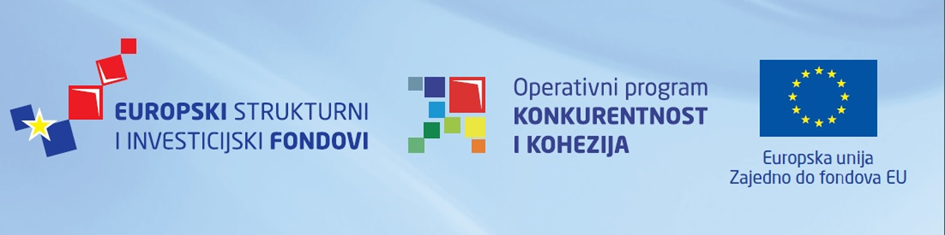 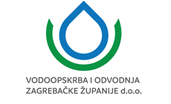 